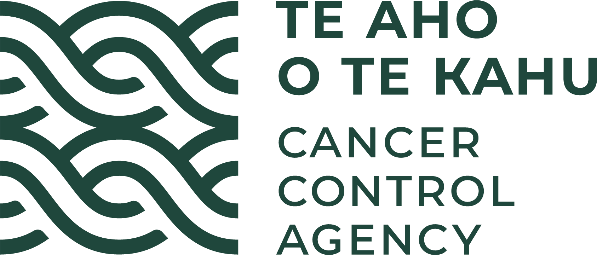 COVID-19 and cancer servicesWorking report on the impact of COVID-19 on cancer services for the period ending December 2022Released May 2023AcknowledgementsWith thanks to the Ministry of Health Data Management team for their technical support.  With thanks to members of the COVID-19 Data Response Advisory Group: Dr John Fountain, Dr Tess Luff, John Manderson, Dr Shaun Costello, Michelle Liu, Dr Liz Dennett, Gabrielle Nicholson, Dawn Wilson, Jan Smith, Cushla Lucas, Nicholas Glubb, Angela Pidd, Christine Fowler, Dr Nina Scott, and Associate Professor Jason Gurney.Contents	Acknowledgements	2Contents	3Summary of findings	4Introduction	7Cancer Registrations	9Gastrointestinal endoscopy	13Bronchoscopy	15Faster cancer treatment	19Combined cancer surgery	22Breast cancer surgery (mastectomy)	24Colorectal cancer surgery	26Lung cancer surgery	28Prostate cancer surgery	30Medical oncology	32Radiation oncology	36Haematology	41Appendix 1: Key Dates	46Appendix 2: NZCR data information	48Appendix 3: NZCR registrations by Te Whatu Ora District	49Appendix 4: Diagnosis and treatment data by Te Whatu Ora District	53Appendix 5: Surgical procedure codes	67Summary of findingsThis report includes data up to December 2022.  Overall, these data show similar patterns to that seen in the previous COVID-19 and Cancer Services report (data up to September 2022).Cancer registrations for 2022 were increased compared to pre-pandemic years (2018/19), including for Māori, however when comparing 2022 to 2021, there was a small decrease in registrations of 3% for Māori. Gastrointestinal endoscopy volumes were increased in 2022 compared to 2018/19. Bronchoscopy and CT lung biopsy volumes were both decreased in 2022 compared with 2018/19, noting that there are other modes of diagnosis that may be being used during the pandemic.For the four cancer surgeries included in the report (mastectomy, colorectal cancer, lung cancer and prostate cancer surgeries), there was a small 2% decrease for 2022 compared with 2018/19, however with an increase of 5% for Māori. The previous report included a focus section on lung cancer for Māori and this report shows that for lung cancer there was a 5% increase in lung cancer surgery with a 12% decrease for Māori (noting small numbers).Overall, for medical oncology, radiation oncology and haematology, it appears that the differences compared to 2018/19 are slightly less pronounced compared to the winter months of 2022. For medical oncology in 2022 there were increases in first specialist assessments (FSAs) and for attendances for IV chemotherapy when compared with 2018/19 although a small decrease in IV chemotherapy attendances when compared to 2021. For radiation oncology in 2022 there was an increase in FSAs including for Māori. There was a small decrease of 1% in completed radiation courses, which is likely to better reflect service volume over time compared to radiation therapy attendances. For haematology in 2022 there was a 1% decrease in FSAs overall and for Māori a 9% increase. For IV chemotherapy attendances for haematology there was a 5% increase compared to 2081/19, although a 5% decrease compared with 2021. These results support the premise that cancer care staff are working diligently to ensure the continuation of cancer care in Aotearoa New Zealand. Te Aho o Te Kahu continues to work with the sector toward constant improvement in service delivery and will monitor and investigate downturns in this delivery, with a particularly focus on equity. Te Aho o Te Kahu is reviewing the utility of ongoing reporting.Background and dataThe purpose of this report is to provide a rapid assessment of the impact of COVID-19 on cancer services. It includes data up until 31 December 2022.  We acknowledge individuals with cancer may have been impacted in significant ways by COVID-19, including by changes to the way care has been delivered and that these may not be captured within the available data. Our reporting so far has not identified extensive disruption; however, we acknowledge the considerable challenges cancer services have been working under as a result of the COVID-19 pandemic and other significant issues including workforce shortages.The report focuses on the aspects of the cancer care pathway for which we have readily available data and does not capture all aspects of cancer care. This report compares 2022 with an average of 2018/19 data and provides additional graphs comparing 2022 data with that from 2021, 2020 and 2018/2019. For the purposes of this report, we have not adjusted for expected changes in incidence over time (such as due to population growth).  We acknowledge that the value of comparing current trends in registrations and treatment to pre-pandemic trends is reducing over time.There may be some backlogs in data entry with pandemic-related impacts on staffing across the health sector. This may result in future data updates altering the current results.Cancer diagnosis RegistrationsFor the year 2022, there was an increase of 10% in cancer registrations compared to the average of 2018/19 and a 13% increase for Māori.  DiagnosticsGastrointestinal endoscopies: for 2022 compared to 2018/19, there was a 19% increase in gastrointestinal endoscopies for the total population, a 37% increase for Māori and a 40% increase for Pacific peoples.Bronchoscopies: for the year 2022, there was a 7% decrease in bronchoscopies compared with the same period in 2018/19. For Māori there was a 4% increase.  Cancer TreatmentFaster Cancer TreatmentFor the second half of 2022 (July to December), there was some fluctuation over time in the proportion of people with a high-suspicion of cancer and a need to be seen within 2-weeks who received their first treatment within 62 days of receipt of referral. The measure was met for 83% of people overall and 80% for Māori.SurgeryFor 2022, there were 2% fewer cancer surgeries (breast, prostate, lung and colorectal combined) compared to 2018/19. For Māori, there has been a 5% increase in combined cancer surgeries relative to 2018/19 (reflecting 33 more surgeries), although the number of surgeries performed in 2022 was lower than in 2021.For Pacific peoples there was a 19% increase for the year to date relative to 2018/19 (reflecting 42 more surgeries).Breast cancer surgery (mastectomy only) volumes showed a 3% decrease in 2022 compared with 2018/19. Colorectal cancer surgery volumes showed a 6% decrease compared with 2018/19. Lung cancer surgery showed a 5% increase 2022 compared with 2018/19 with a 12% decrease for Māori (noting small numbers).  Chemotherapy and radiotherapyMedical oncology: for 2022, there was an overall 9% increase in medical oncology first specialist assessments (FSAs) compared with 2018/19 and a 16% increase for Māori.  There was an 7% increase in IV chemotherapy attendances compared with 2018/19 overall and a 27% increase for Māori. Radiation oncology: for 2022, there was a 7% increase in radiation oncology first specialist assessments (FSAs) compared with 2018/19, with a 18% increase for Māori. There was an 8% decrease in radiation therapy attendances overall and a 1% decrease in completed radiation therapy courses. Haematology: for 2022, there was a 1% decrease in haematology first specialist assessments (FSAs) compared with 2018/19, and for Māori there was a 9% increase. There was a 5% increase in haematology intravenous (IV) chemotherapy compared with 2018/19 overall and for Māori an increase of 7%. IntroductionPurposeThe aim of this work is to collate timely evidence on impacts to cancer diagnosis and treatment to support policy development and response planning. BackgroundIn 2020, Te Aho o Te Kahu released a series of reports outlining the impact of COVID-19 on cancer services in New Zealand. The 2020 reports showed that cancer treatment services – surgery, medical oncology, radiation oncology and haematology – continued during the start of the COVID-19 pandemic. Following an initial drop in new cancer registrations during the April 2020 lockdown, the number of cancer registrations in 2020 increased steadily in the following months and, by the end of September, had caught up to the number seen in 2019. As the COVID-19 situation and disruptions to health care settled, Te Aho o Te Kahu stopped regular COVID-19 and cancer reporting at the end of 2020. Te Aho o Te Kahu re-instated COVID-19 monitoring with the re-emergence of COVID-19 in the community in August 2021 (Delta strain) and continued with the arrival of the Omicron variant which continues to circulate in the community. We acknowledge that any identified potential impacts on cancer services will not be solely because of the impacts of COVID-19 and that the pandemic has highlighted long-term issues within both the cancer care system (and wider health system). Te Aho o Te Kahu acknowledges the considerable challenges cancer services have been working under. In particular, we are aware of widespread issues with staff capacity and pressures on the cancer workforce. It is affirmation of the hard work and dedication of the cancer workforce that this national reporting continues to show only pockets of disruption. We continue to liaise with cancer clinicians and service providers through our advisory groups and regional hubs and, when issues are identified, work with them to problem solve and support any work underway. Te Aho o Te Kahu is maintaining a focus on supporting Te Whatu Ora, Te Aka Whai Ora, and the Ministry of Health to navigate these issues and work towards system improvement.ScopeThe report focuses on the aspects of the cancer care pathway for which we have readily available national data and does not capture all aspects of care. Critical aspects of cancer care, including access to primary health care, radiology, palliative care, and patient experience are not measured. As the purpose of the analysis is to rapidly measure the impact of COVID-19 and the pandemic response on cancer services; therefore, the analysis does not consider pre-existing unmet need or population growth over time. We acknowledge that whānau affected by cancer may have been impacted in significant ways by COVID-19, including by changes to the way care has been delivered, and that this may not be captured within the available data. Data and analysisThe data in this report comes from the Ministry of Health’s national data collections. Each section of the report includes information on where the data is from, and any limitations associated with the data. Numbers in this report may not match the previous report, due to exclusion of incomplete data in the previous reports and delayed coding or submission of data. There may be some backlogs in data entry due to pandemic-related impacts on staffing across the health sector. These backlogs may result in future data updates altering the current results, for example, apparent disruption to services may be less severe than is reported here.Comparator for this reportThe first set of COVID-19 and Cancer reports, published in 2020, compared 2020 data directly with 2019 data. The main comparison subsequently used was an average of 2018 and 2019 data, due to 2020 not being considered an appropriate comparator given the disruption to health services in 2020 due to COVID-19. For this report, we have actively chosen to continue the methodology of comparing to the 2018/19 average, for a) consistency, b) to account for the variation seen in 2021 data, and c) to enable comparison to a pre-pandemic time period. We acknowledge that the value of comparing current trends in registrations and treatment to pre-pandemic trends is reducing over time and provide commentary comparing 2022 to 2021 to augment the picture.Future reportingThis report brings Te Aho o Te Kahu COVID-19 and cancer services reporting up to date to the end of 2022. This reporting was designed as a timely way to monitor cancer services during a period of acute change, to enable early detection of serious service concerns. The ongoing nature of the COVID-19 pandemic makes it less clear as to the causes of disruption outside of already recognised pressures to service provision (such as workforce capacity). Therefore, the utility of this reporting is currently under review.Cancer RegistrationsNotes on dataThe data below comes from laboratory reports to the New Zealand Cancer Register (NZCR). Cancers diagnosed without haematology or pathology, for example radiology alone, will not be counted in this analysis. Further information on these data is included in Appendix 2.The data below are provisional, and exact numbers will change as data are finalised. Data were extracted from NZCR on 02 March 2023.‘Date’ is date of diagnosis on the NZCR – usually the date the specimen was taken from the person and sent to the laboratory. Analyses include all new provisional and registered cancer events based on pathology and haematology reports. The extract used for this report excludes carcinoma in situ for breast and cervical, meaning the numbers are lower than in the 2020 COVID-19 and Cancer reports.Key pointsFor the year 2022, there was an increase of 10% in cancer registrations compared to the average of 2018/19 and a 13% increase for Māori.  While our primary comparison is with 2018/19, we note that figure 1 shows Māori registrations are lower in 2022 compared with 2021. Cumulatively, there was a 3% decrease for Māori cancer registrations in 2022 compared with 2021. This is less of a decrease than seen in the previous report which found a 5% decrease for Māori cancer registrations January – September 2022 compared with the same time period in 2021.There were no specific cancer types that showed a decrease for the total population for the year 2022 compared to 2018/19.ResultsTable 1: Number of provisional cancer registrations and percentage difference in 2022 compared to the average of 2018 and 2019, by month and cumulative year to date, by ethnicity Figure 1: Number of cancer registrations by month, 2018/19 average, 2020, 2021 and 2022, total population and by ethnicity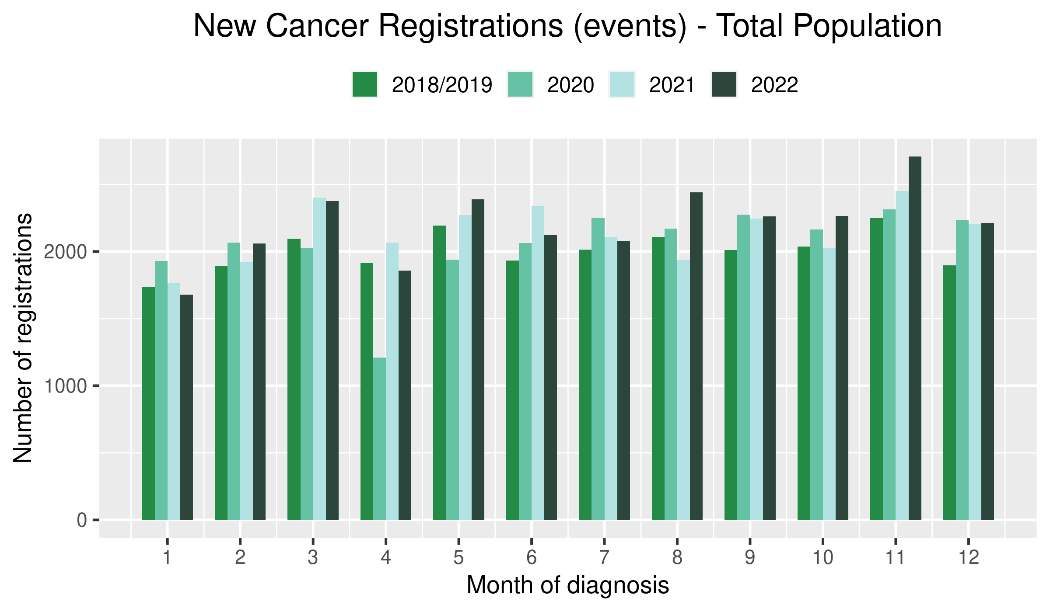 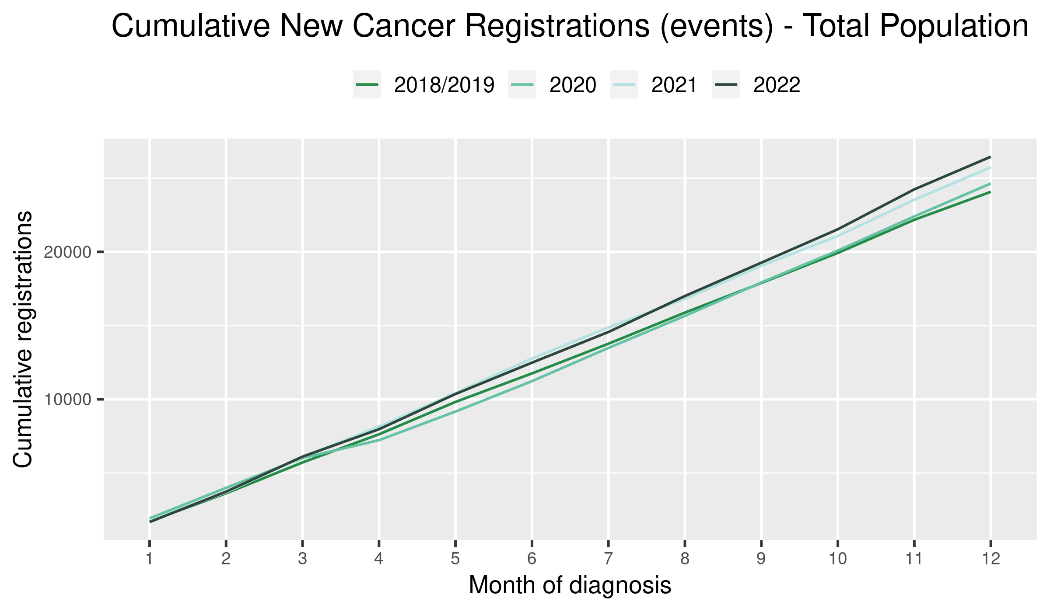 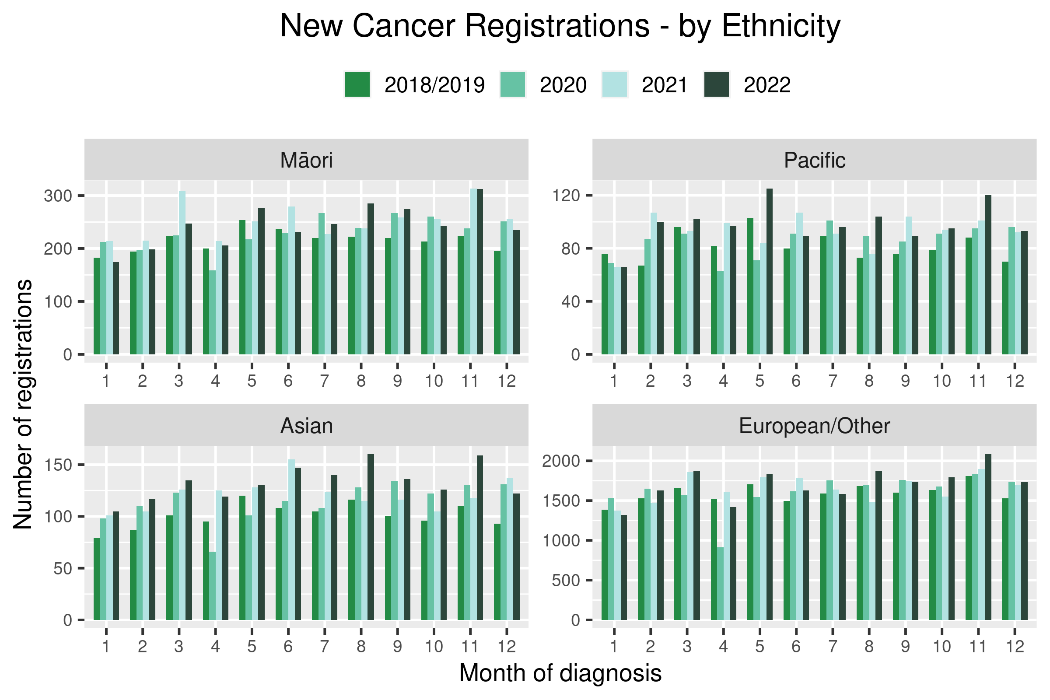 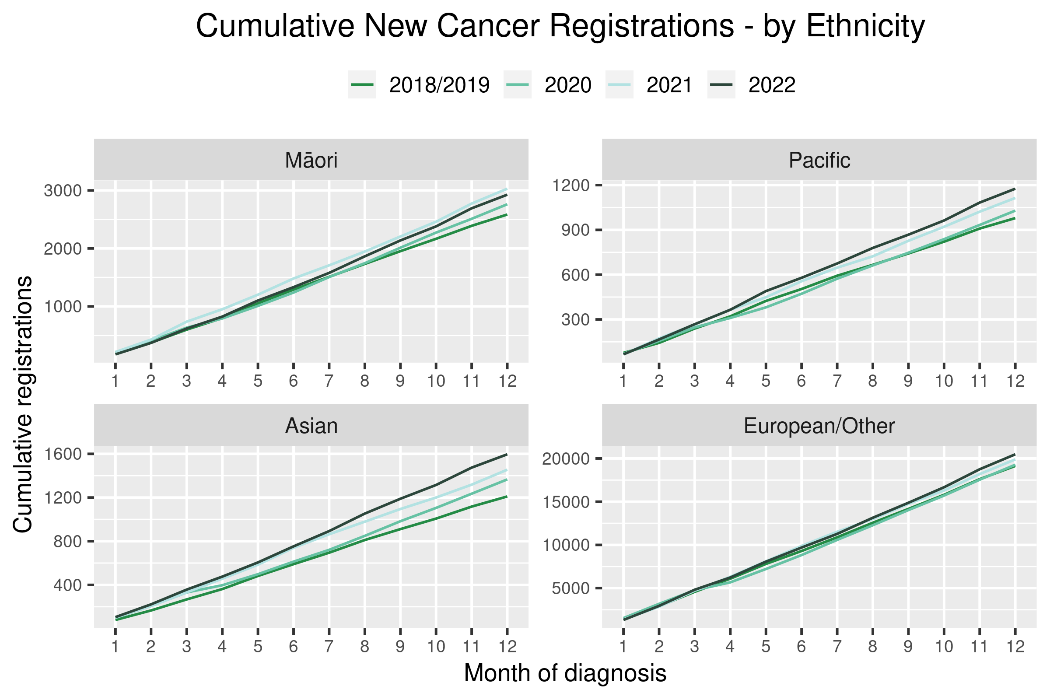 Table 2: Number of provisional cancer registrations* and percentage difference in 2022 compared to the average of 2018 and 2019, by month and cumulative year to date, by tumour group*This analysis uses provisional data for the 2022 registrations, some cancers may initially be classified as ‘non-specified’ and subsequently be re-classified into one of the cancer groups as more information becomes available. **For the purposes of this report, non-melanoma skin cancer excludes basal cell carcinoma and squamous cell carcinoma Figure 2:  Number of cancer registrations by month, 2018/19 average, 2020, 2021 and 2022, by tumour group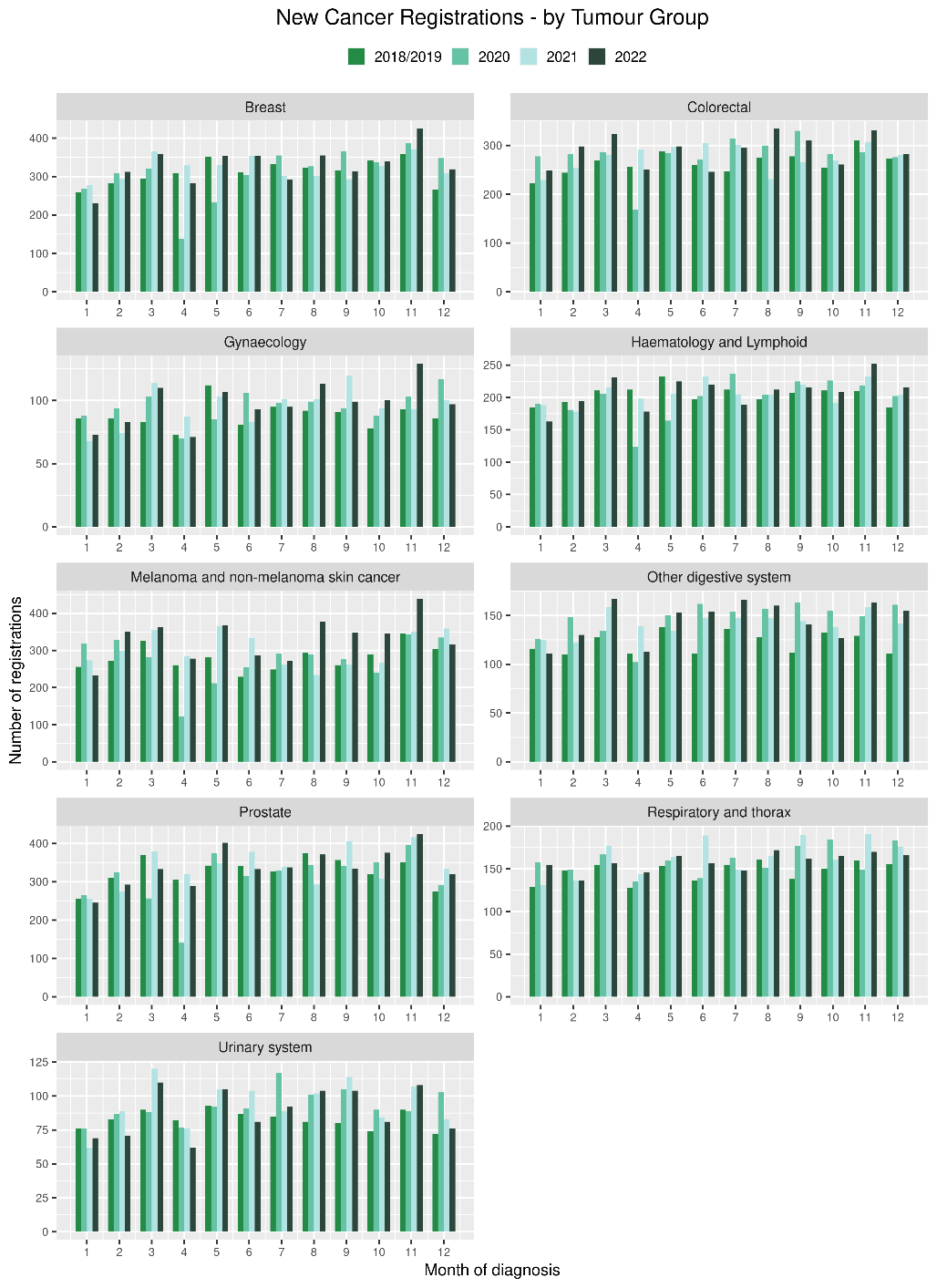 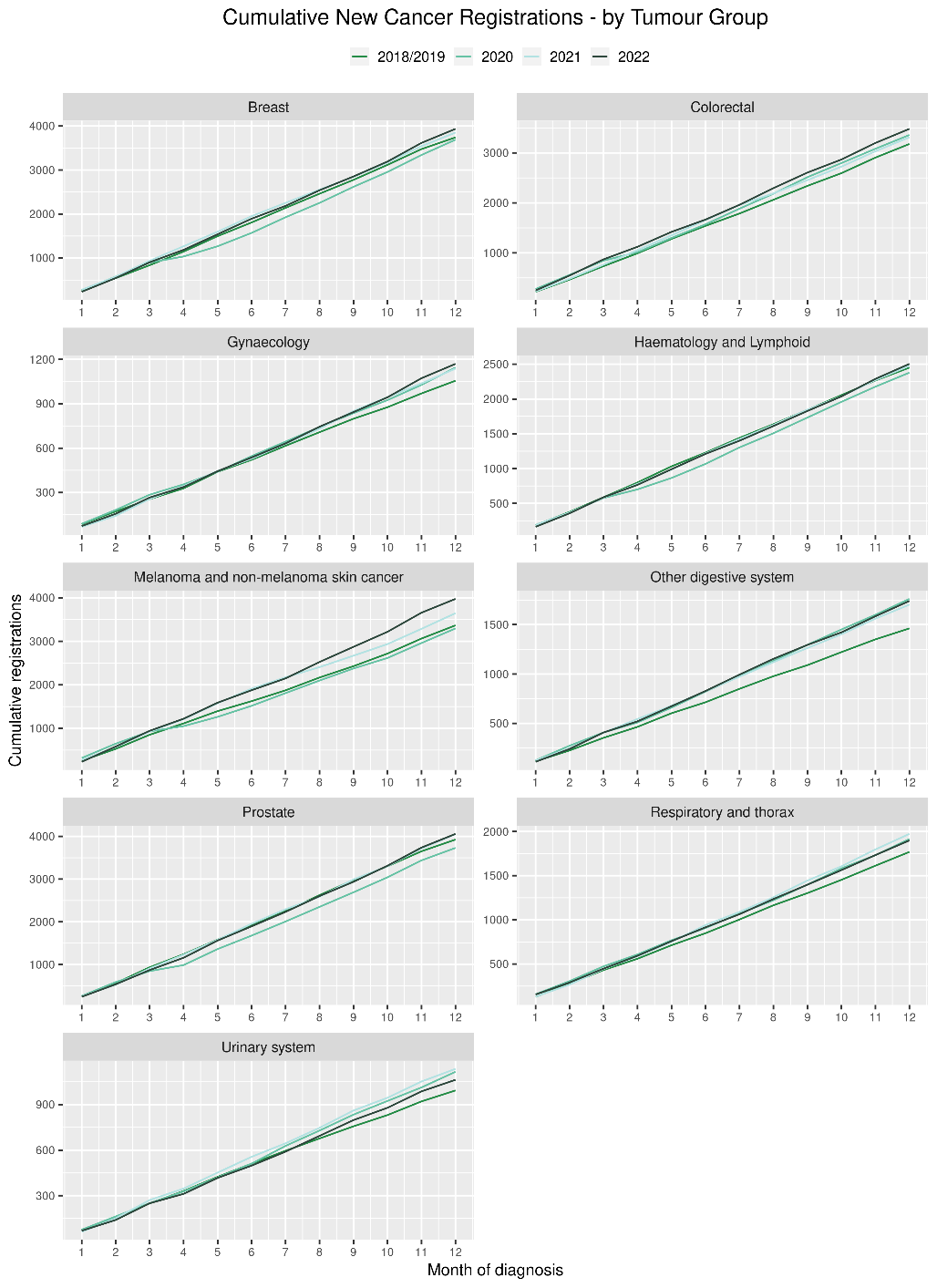 Gastrointestinal endoscopyNotes on dataGastrointestinal endoscopy data were extracted from the National Non-admitted Patient Collection (NNPAC) and National Minimum Dataset (NMDS) on 13 Mar 2023.  Includes colonoscopies and gastroscopies for all indications – not just cancer. Technical information: gastroscopies (Purchase Unit Code: MS02005), colonoscopies (Purchase Unit Code: MS02007), combined gastroscopies and colonoscopies (Purchase Unit Code: MS02014).Key pointsFor 2022 compared to 2018/19, there was a 19% increase in gastrointestinal endoscopies for the total population.There was a 37% increase for Māori compared with 2018/19 and a 40% increase for Pacific peoples.ResultsTable 3:  Number of colonoscopy and gastroscopy procedures and percentage difference in 2022 compared to the average of 2018 and 2019, by month and cumulative year to date, by ethnicityFigure 3: Number of gastrointestinal endoscopy procedures by month, 2018/19 average, 2020, 2021 and 2022 total population and Māori 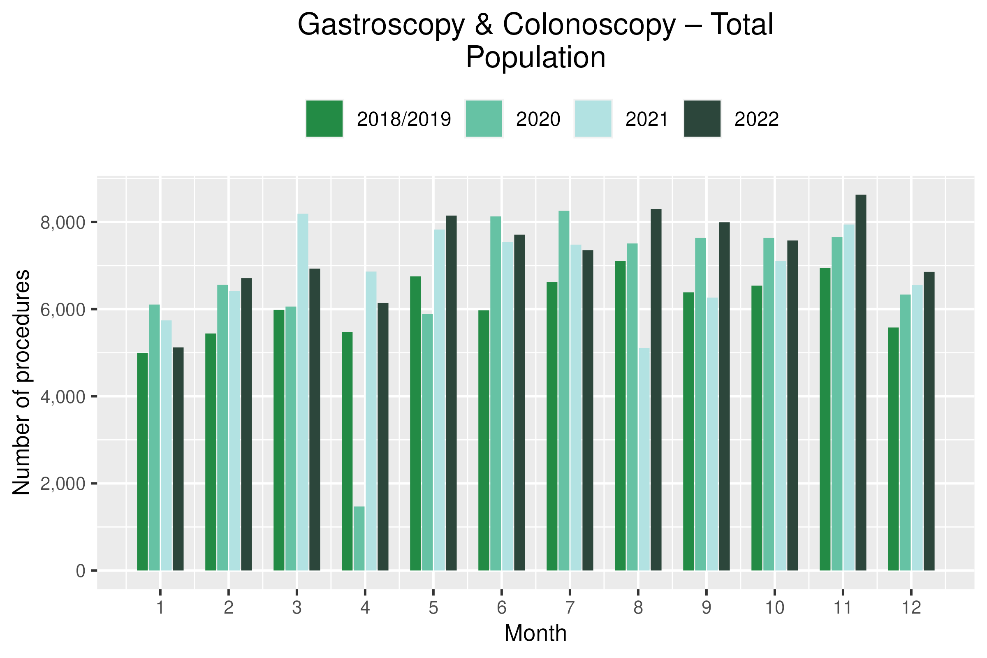 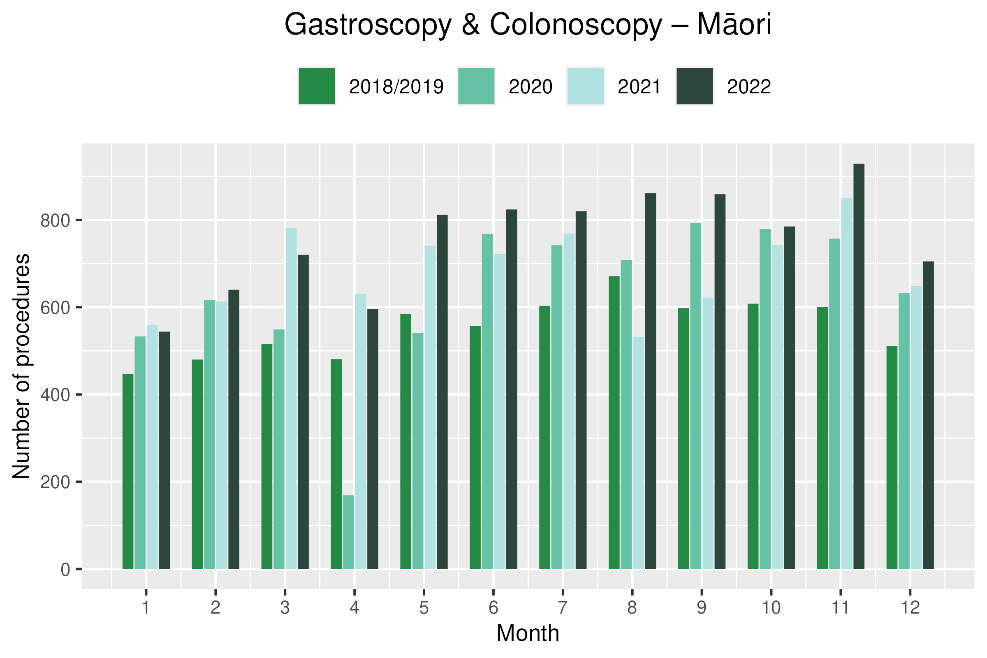 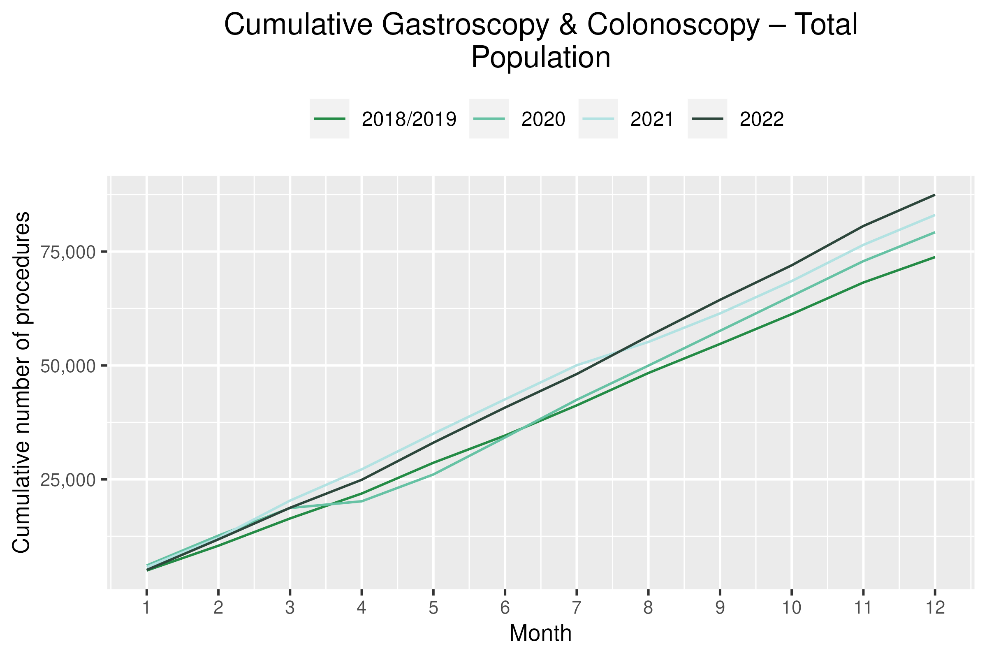 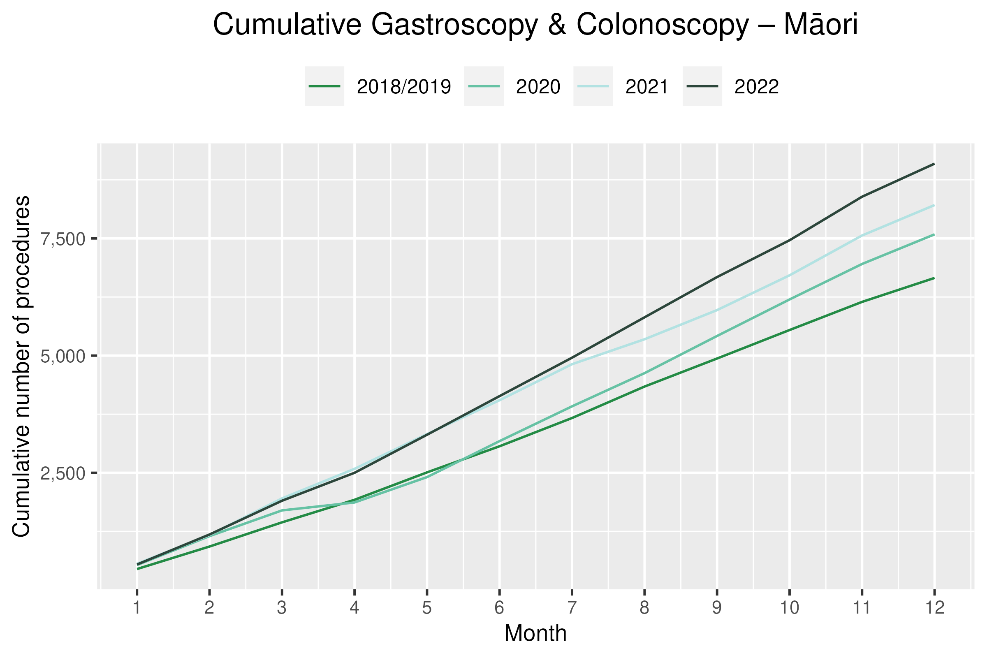 BronchoscopyNotes on dataBronchoscopy and CT Lung Biopsy data were extracted from NNPAC and NMDS on 13 Mar 2023. These data include bronchoscopies and CT lung biopsies for all indications, not solely cancer related procedures. Technical information: bronchoscopies (Purchase Unit Code: MS02003) and CT Lung Biopsy (Procedure codes: 3841808 and 3881200)Key pointsFor the year 2022, there was a 7% decrease in bronchoscopies compared with the same period in 2018/19. For Māori there was a 4% increase over the same time period.  As noted in previous reports, Te Aho o Te Kahu has discussed potential reasons for the overall decrease in bronchoscopy volumes with respiratory physicians in the sector. It has been highlighted that due to the risks of COVID-19 transmission, logistical challenges and other factors, there has been a shift in modes of diagnosis for lung cancer away from bronchoscopy (noting that bronchoscopy is performed for a number of reasons, not just cancer diagnosis). These modes are thought to include Endobronchial Ultrasound Bronchoscopy (EBUS), Positron Emission Tomography - Computed Tomography (PET CT) scans and CT lung biopsy. PET CT and EBUS data are not reported here because the clinical coding of these procedures is not anatomically specific, meaning that we would not know whether they were performed on the lung.  CT lung biopsy data were examined and are presented (Figure 5), with these data suggesting a small decrease in CT lung biopsies of 2% overall (but not for Māori where there is a 10% increase).  Even with this additional data, the overall picture of diagnosis remains incomplete, and it is therefore difficult to interpret whether any changes in volume of lung cancer diagnostic procedures have occurred. ResultsTable 4: Number of bronchoscopies and percentage difference in 2022 compared to the average of 2018 and 2019, by month and cumulative year to date, by ethnicity*Due to small numbers, monthly figures have not been included for Māori and Pacific peoplesFigure 4: Number of bronchoscopies by month, 2018/19 average, 2020, 2021 and 2022, total population and Māori 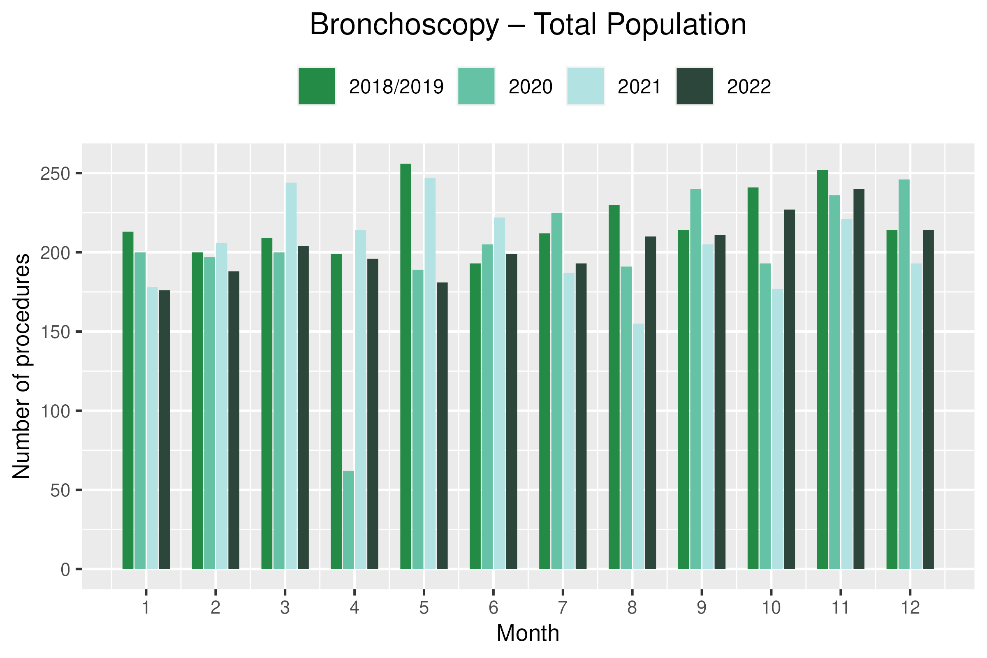 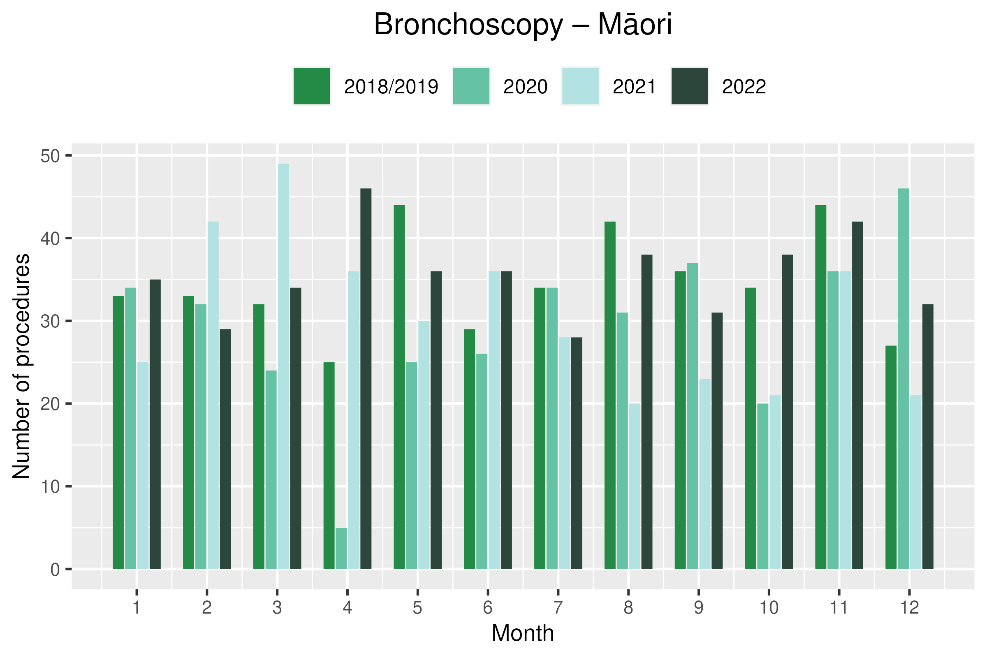 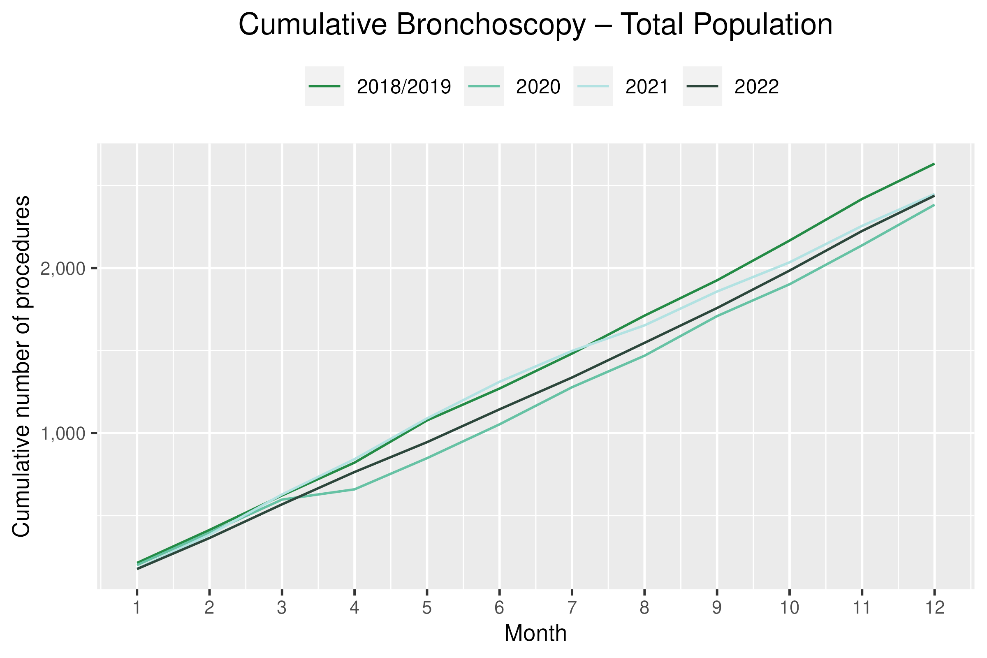 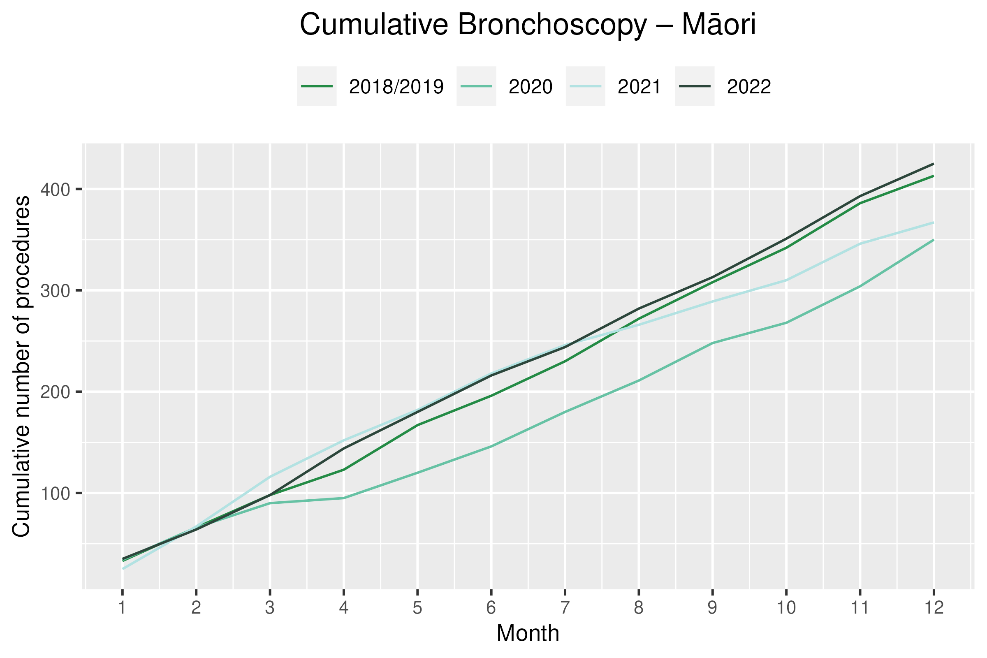 Table 5: Number of CT biopsy and percentage difference in 2022 compared to the average of 2018 and 2019, by month and cumulative year to date, by ethnicityFigure 5: Number of CT lung biopsies by month, 2018/19 average, 2020, 2021 and 2022, total population and Māori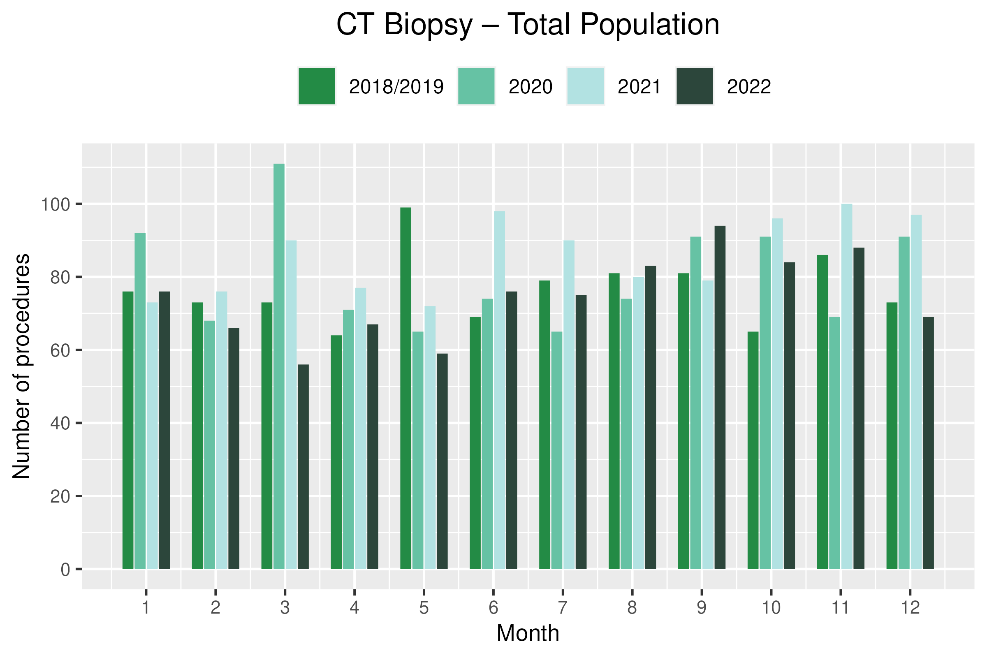 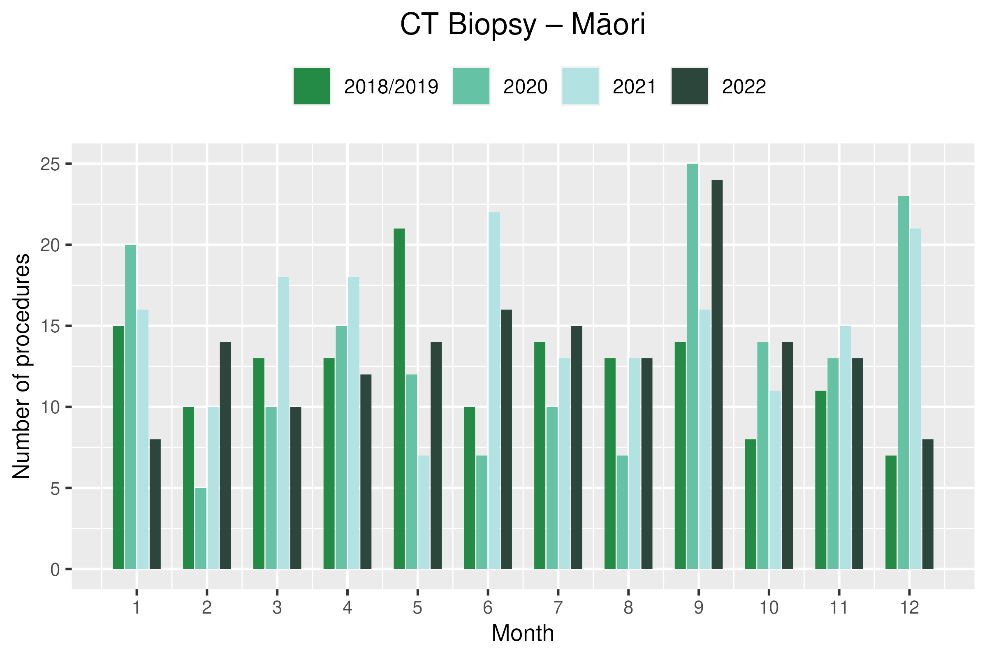 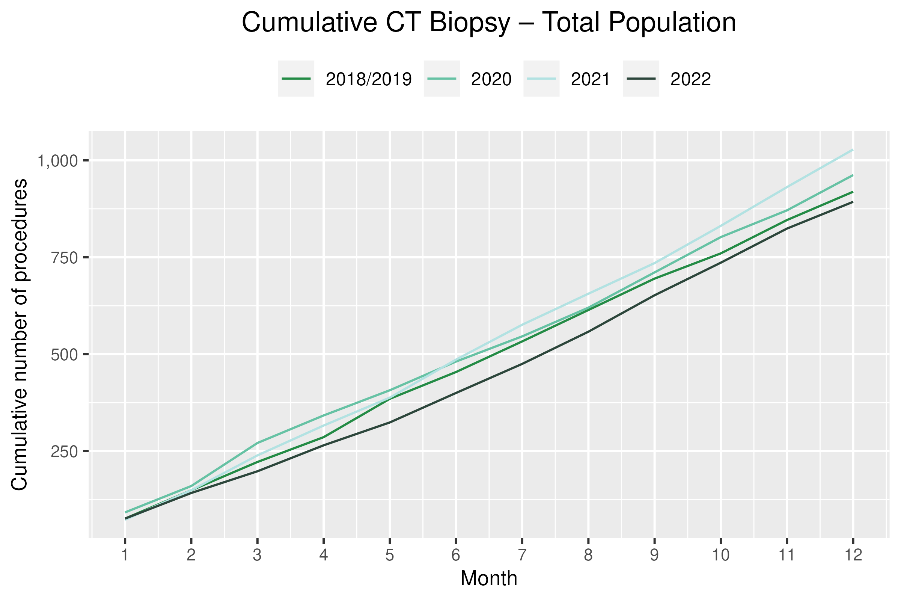 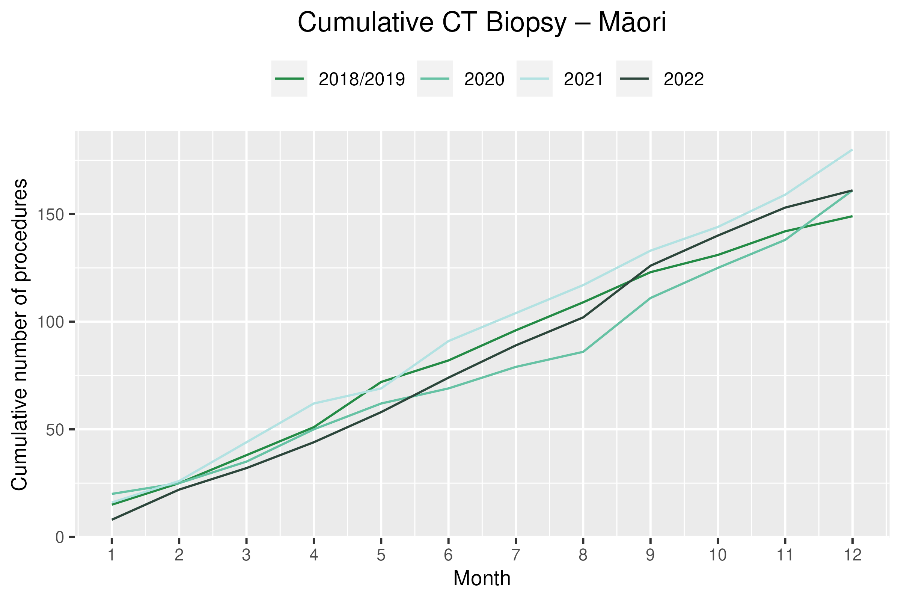 Faster cancer treatmentNotes on dataThe data were extracted from the Faster Cancer Treatment (FCT) database on 25 Jan 2023. Fast Cancer Treatment Data is reported quarterly.These data aim to capture a broader part of the diagnostic and referral pathway; however, they only include a subset of people being investigated for cancer. Data relate to the 62-day pathway and includes people with a high-suspicion of cancer and a need to be seen within two weeks. This group of people should receive their first treatment within 62-day of receipt of referral. The target is 90%.Te Aho o Te Kahu has an escalation pathway for monitoring the performance of Te Whatu Ora Districts against the FCT measure. Escalation includes regular meetings with service teams and CE to CE discussions against recovery planning and actions.Two Districts to our knowledge have not been able to submit all FCT data for 2022/23 quarter two, as a result of Patient Information System upgrade or reduced capacity for data coding and entry. Key pointFor the second half of 2022 (July to December), there was some fluctuation in the proportion of people with a high suspicion of cancer and a need to be seen within two weeks receiving their first treatment within 62 days of receipt of referral. The measure was met for 83% of people overall and 80% for Māori. For the second half of 2021 the measure was met for 85% of the total population and 84% for Māori.Faster cancer treatment data are reported to Te Whatu Ora at quarterly intervals.ResultsTable 6: Number of referrals for people with a high suspicion of cancer, in 2022 by month, and total July to December*Due to small numbers, volumes have not been included for Pacific peoples Table 7: Proportion of people with a high-suspicion of cancer and a need to be seen within 2-weeks who received their first treatment within 62 days of receipt of referral, in 2022 by month, and average July to December*Due to small numbers, percentages have not been included for Pacific peoplesFigure 6: Proportion of patients with a high-suspicion of cancer and a need to be seen within 2-weeks who received their first treatment within 62 days of receipt of referral, by ethnicity, in 2022 by month 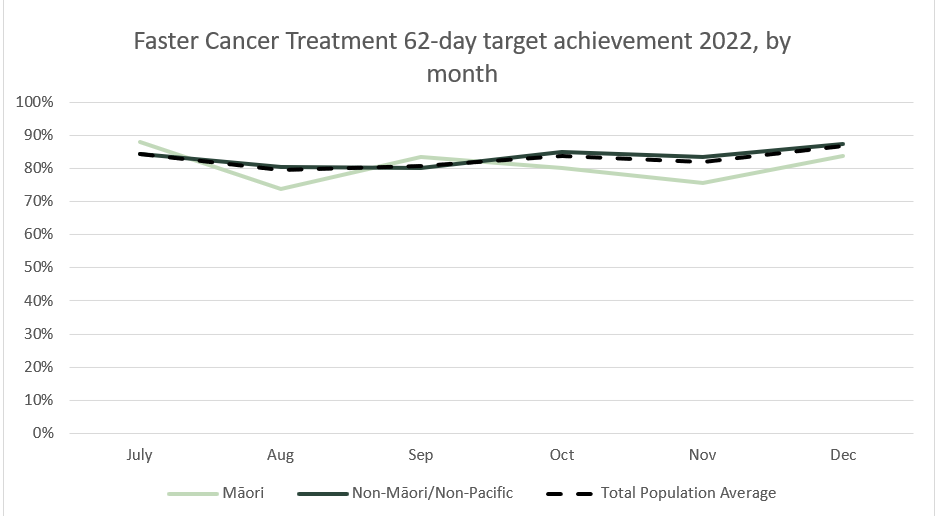 Combined cancer surgery Notes on dataThis report includes data on surgery for breast, colorectal, lung and prostate cancer. These four cancers are therefore used as case studies for cancer surgery more generally.Colorectal, lung and prostate cancers were chosen because Te Aho o Te Kahu has a pre-validated list of surgical procedure codes for these cancers, agreed on as part of the quality performance indicator (QPI) work programme. For breast cancer, as the development of QPIs are currently underway, we have been able to provide provisional surgical procedure codes for the purposes of this report. The surgical procedure codes are listed in Appendix 5.The data were extracted from the NMDS on 13 Mar 2023. Key pointsFor 2022, there were 2% fewer cancer surgeries (breast, prostate, lung and colorectal combined) compared to 2018/19. For Māori, there has been a 5% increase in combined cancer surgeries relative to 2018/19 (reflecting 33 more surgeries), however, the number of surgeries performed in 2022 was lower than in 2021.For Pacific peoples there was a 19% increase for the year to date relative to 2018/19 (reflecting 42 more surgeries).ResultsTable 8: Number of cancer surgeries (breast, prostate, colorectal, lung) and percentage difference in 2022 compared to the average of 2018 and 2019, by month and cumulative year to date, by ethnicityFigure 7: Number of cancer surgeries (breast, prostate, colorectal, lung) by month, 2018/19 average, 2020, 2021 and 2022, total population and Māori 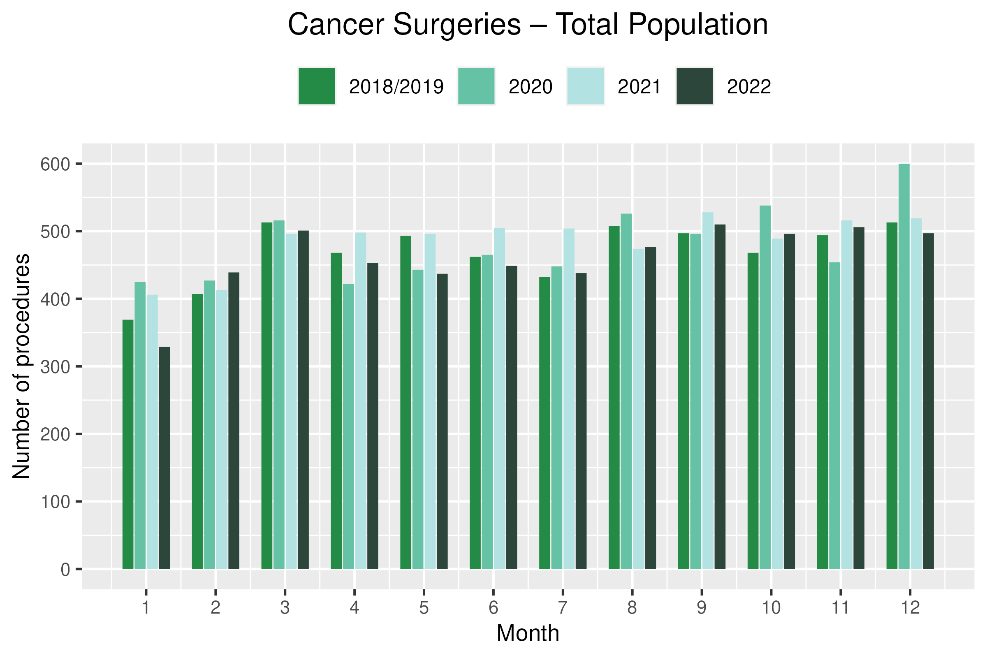 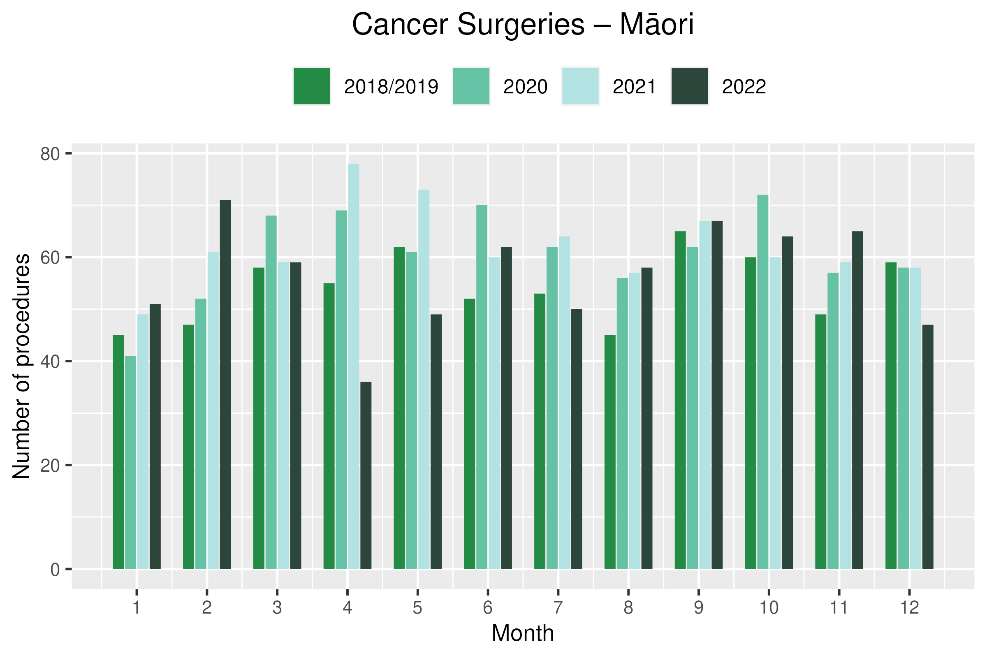 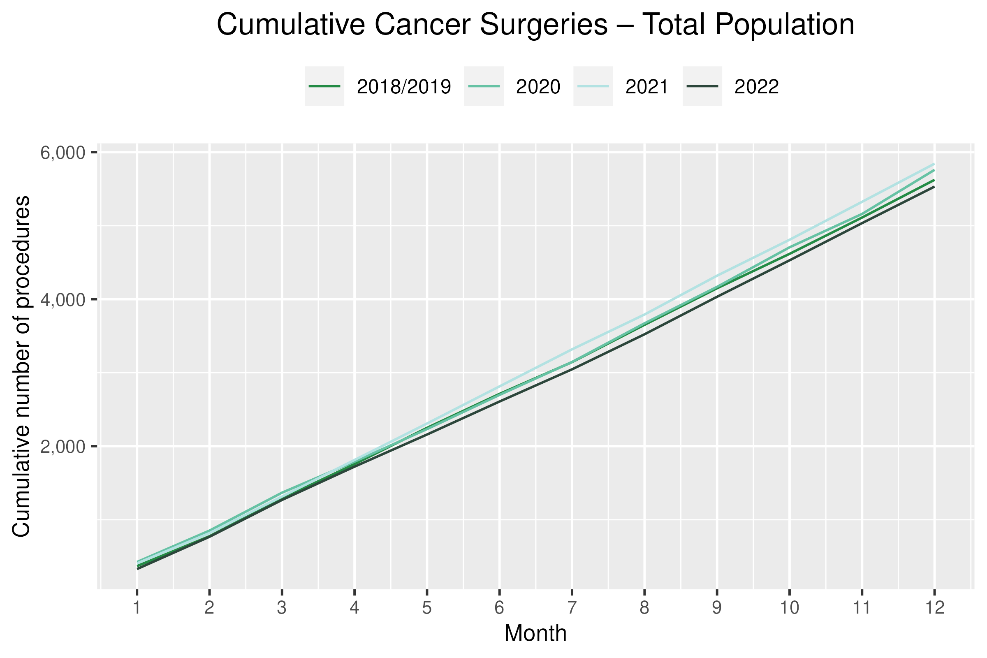 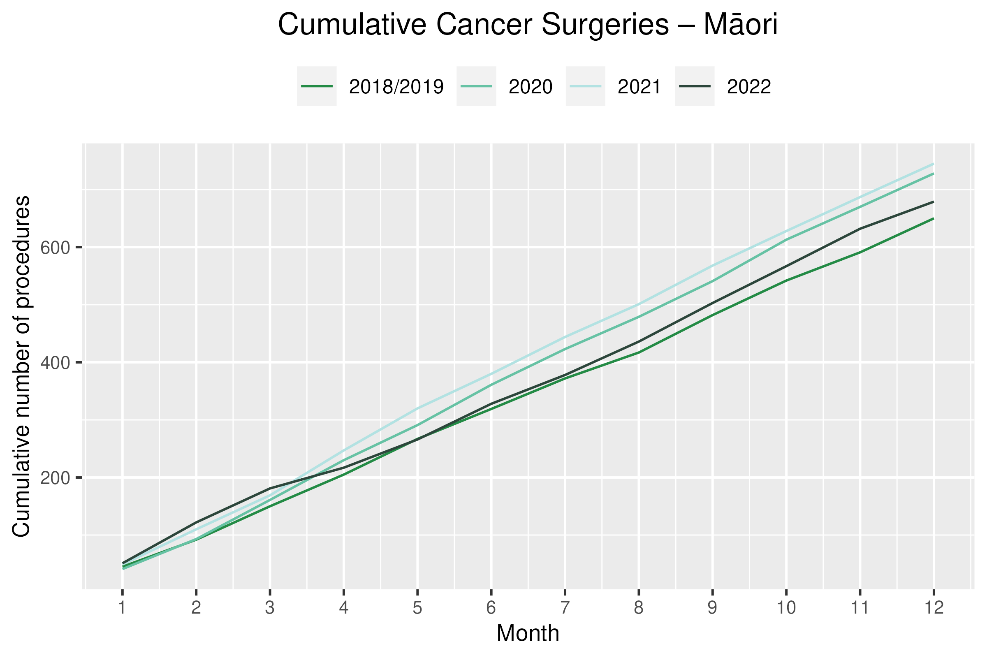 Breast cancer surgery (mastectomy)Notes on dataA list of the surgical procedure codes used for analysis are included in Appendix 5.The data were extracted from the NMDS on 13 March 2023. The number of mastectomies performed each month is relatively small, so caution is needed when comparing data by month.Procedure codes for mastectomy only are included in this report. There are a number of additional procedure codes used for breast cancer surgeries in addition to mastectomy, however the procedure codes for these surgeries are less specific for cancer. Therefore, using only mastectomy codes allows a more accurate view of any changes in breast cancer surgery volumes. Key pointsFor 2022, there was a 3% decrease in mastectomies compared with 2018/19. For Māori this decrease was 2% and for Pacific peoples there was a 19% increase.ResultsTable 9: Number of mastectomies and percentage difference in 2022 compared to the average of 2018 and 2019, by month and cumulative year to date, by ethnicity*Due to small numbers, some figures have not been included for Māori and Pacific peoplesFigure 8: Number of mastectomies by month, 2018/19 average, 2020, 2021 and 2022, total population and Māori 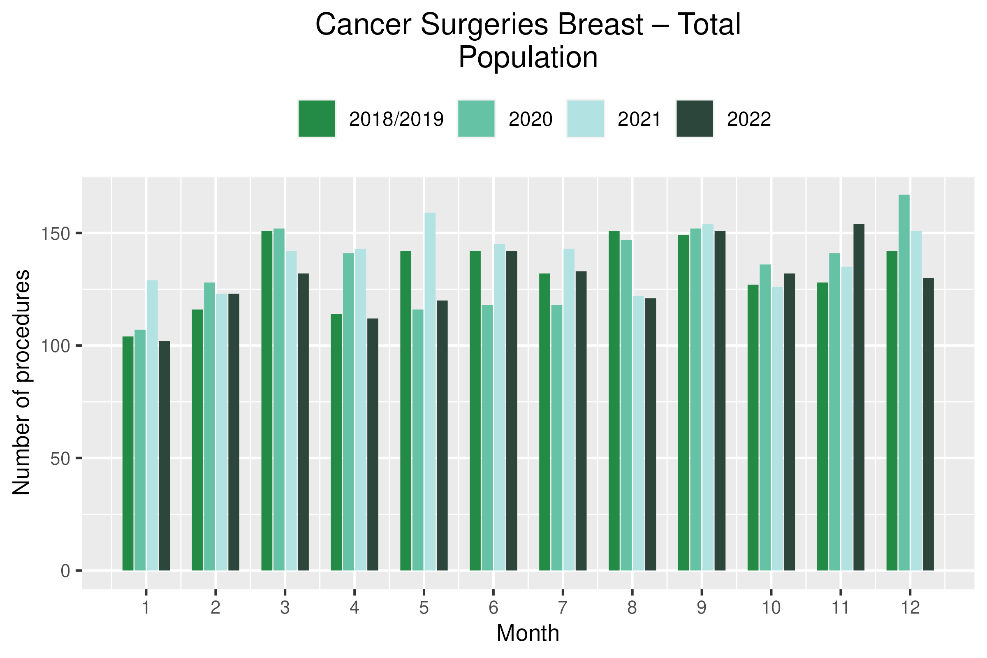 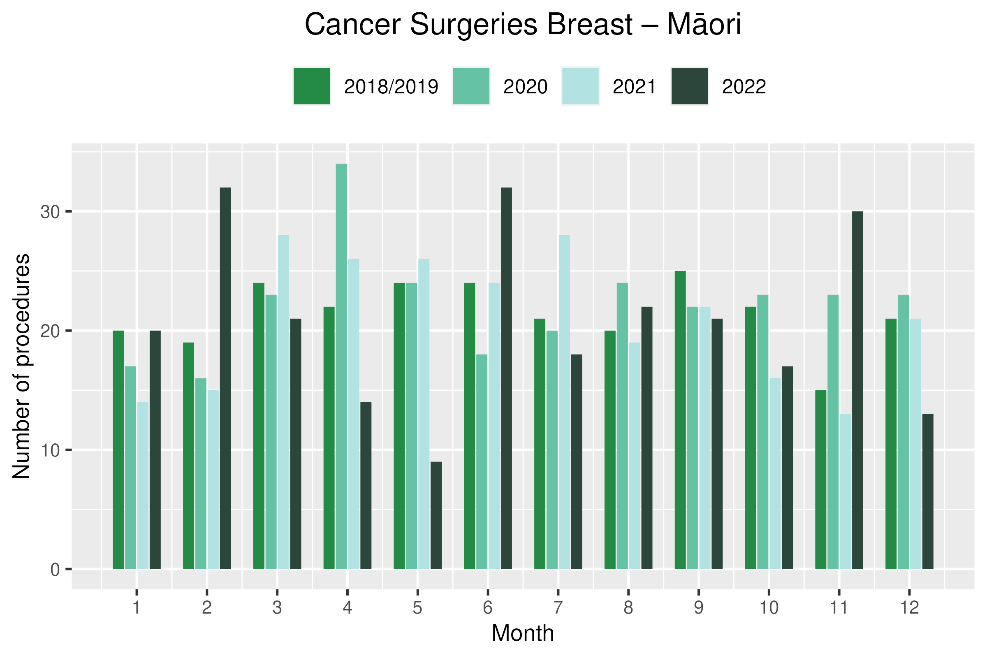 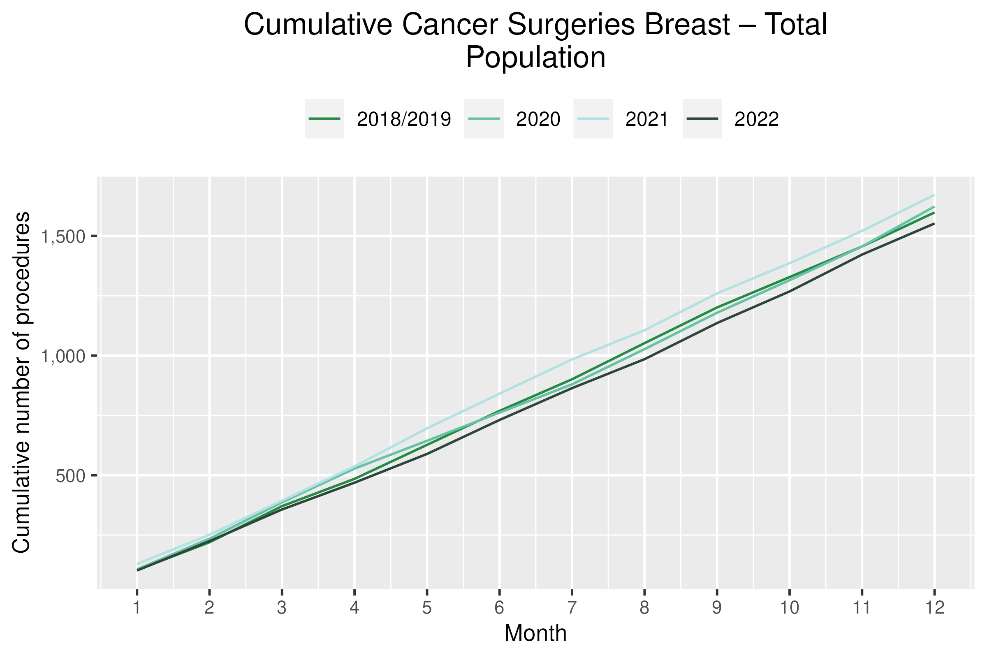 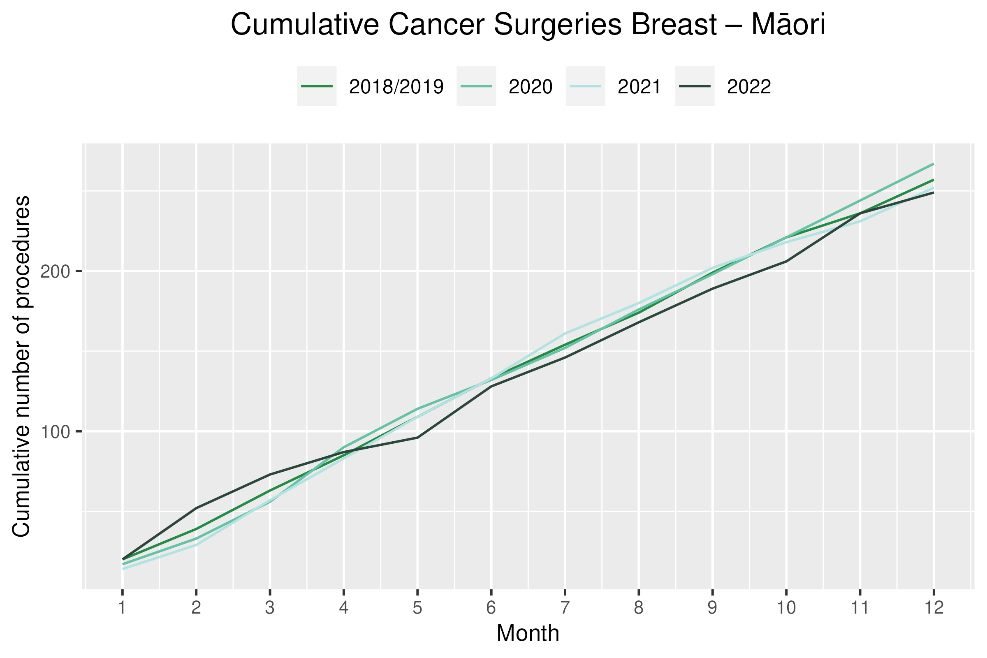 Colorectal cancer surgeryNotes on dataThe surgical procedure codes used for analysing colorectal cancer are listed in Appendix 5.The data were extracted from the NMDS on 13 Mar 2023. Key pointsFor 2022, there were 6% fewer colorectal cancer surgeries performed in total, 1% decrease for Pacific peoples (noting small numbers) and a 13% increase for Māori compared with 2018/19.  However, the number of colorectal cancer surgeries for Māori was lower than that performed over the same time period in either 2020 or 2021 (figure 9).ResultsTable 10: Number of colorectal cancer surgeries and percentage difference in 2022 compared to the average of 2018 and 2019, by month and cumulative year to date, by ethnicity*Due to small numbers, monthly figures have not been included for Māori and Pacific peoplesFigure 9: Number of colorectal cancer surgeries by month, 2018/19 average, 2020, 2021 and 2022, total population and Māori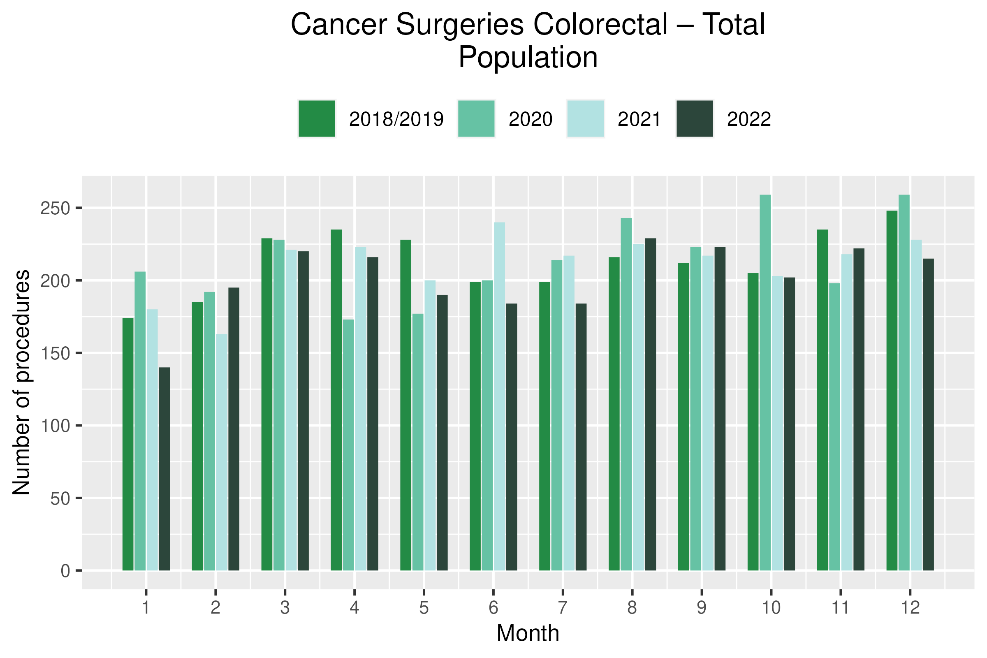 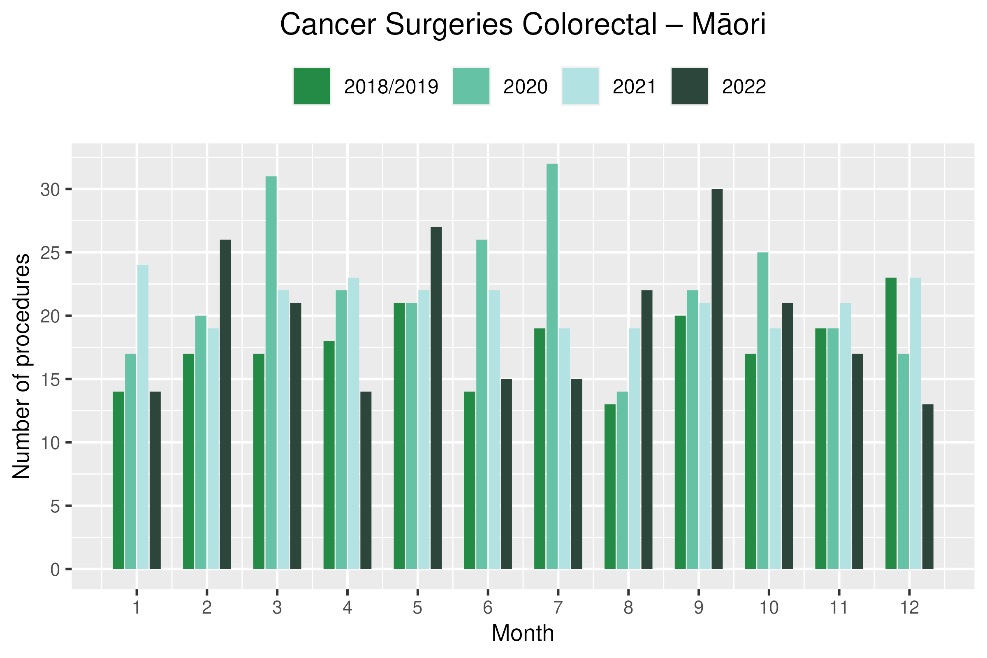 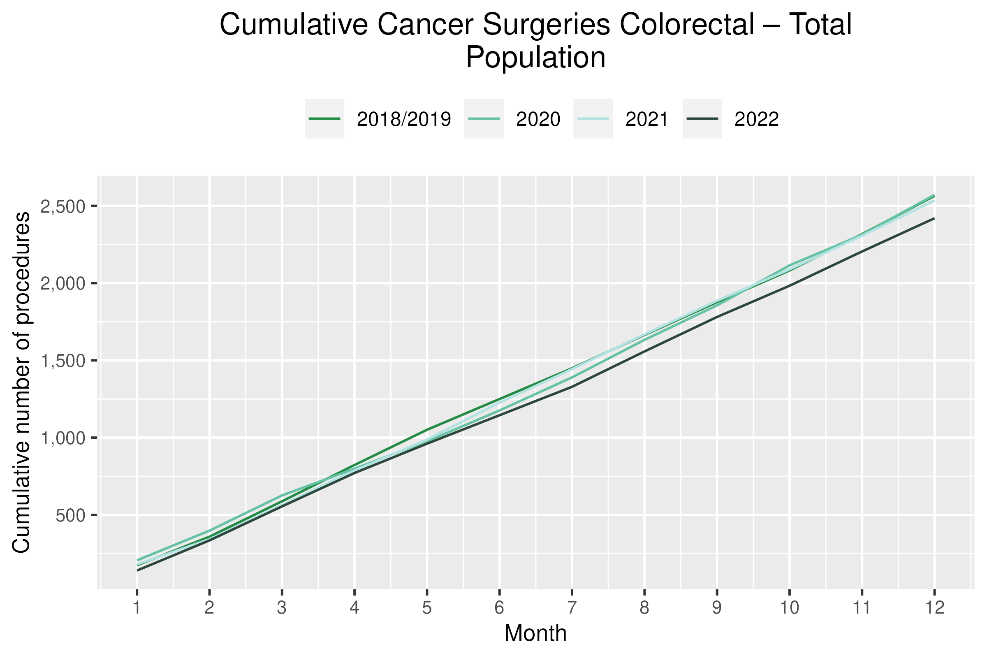 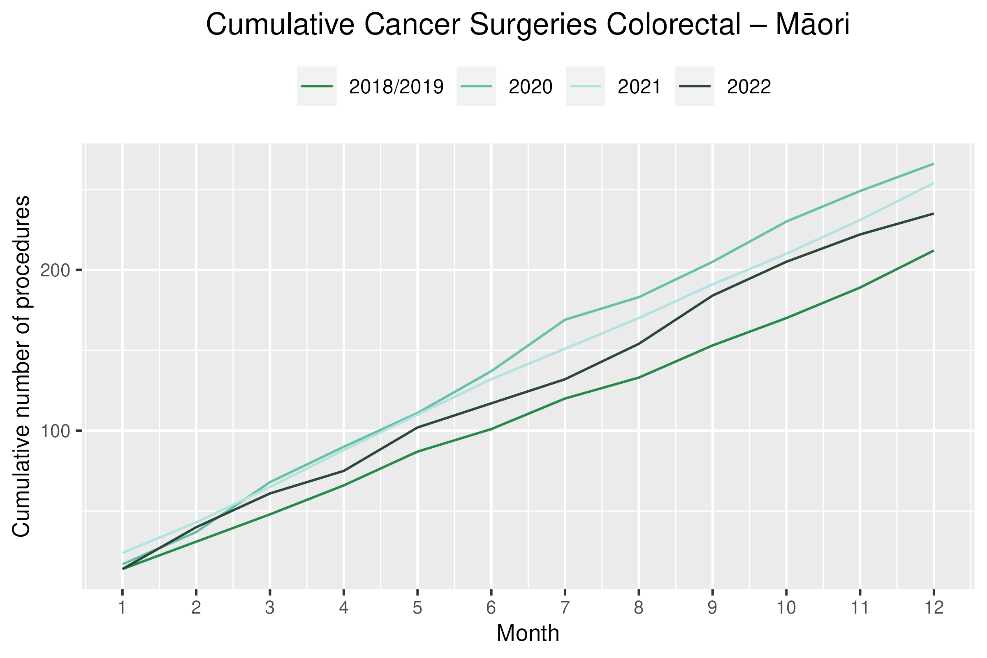 Lung cancer surgeryNotes on dataA list of the surgical procedure codes used for analysis are included in Appendix 5.The data were extracted from the NMDS on 13 Mar 2023. The number of lung cancer surgeries performed each month is relatively small, so caution is needed when comparing data by month. Key pointsFor 2022 there was a 5% increase in the number of lung cancer surgeries performed for the total population compared with 2018/19. For Māori there was a 12% decrease in lung cancer surgery, numbering 15 fewer surgeries in 2022 compared with 2018/19. This represents a marginal improvement compared to the two previous reports, with the first half of 2022 (January – June) showing a 25% decrease (16 fewer surgeries over this time).  For Pacific peoples there was a 32% increase, numbering 10 more surgeries.ResultsTable 11: Number of lung cancer surgeries and percentage difference in 2022 compared to the average of 2018 and 2019, by month and cumulative year to date, by ethnicity* Due to small numbers, monthly figures have not been included for Māori and Pacific peoplesFigure 10: Number of lung cancer surgeries by month, 2018/19 average, 2020, 2021 and 2022, total population and Māori 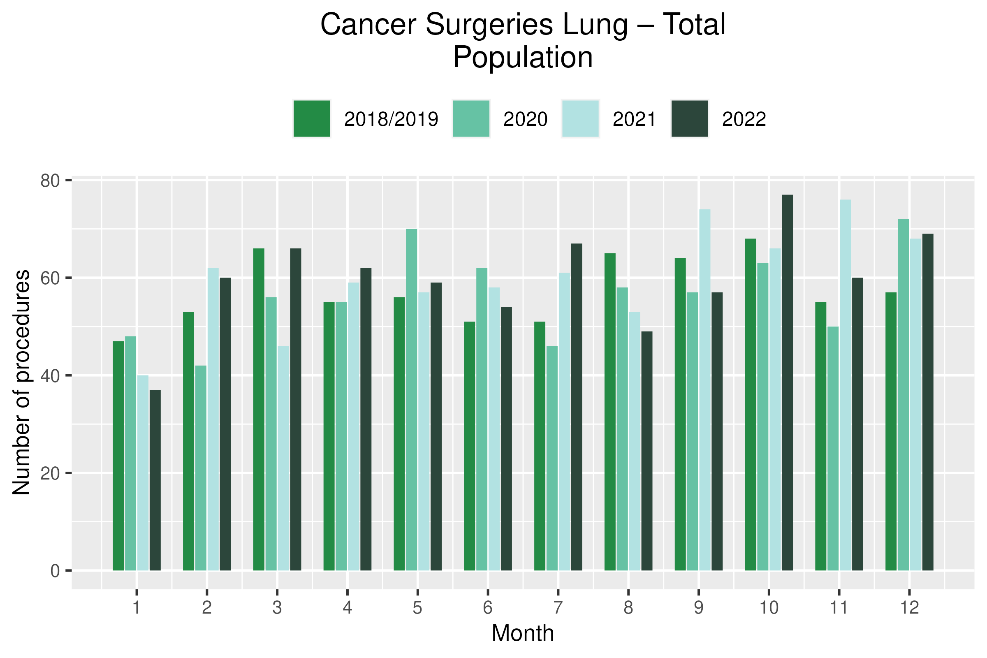 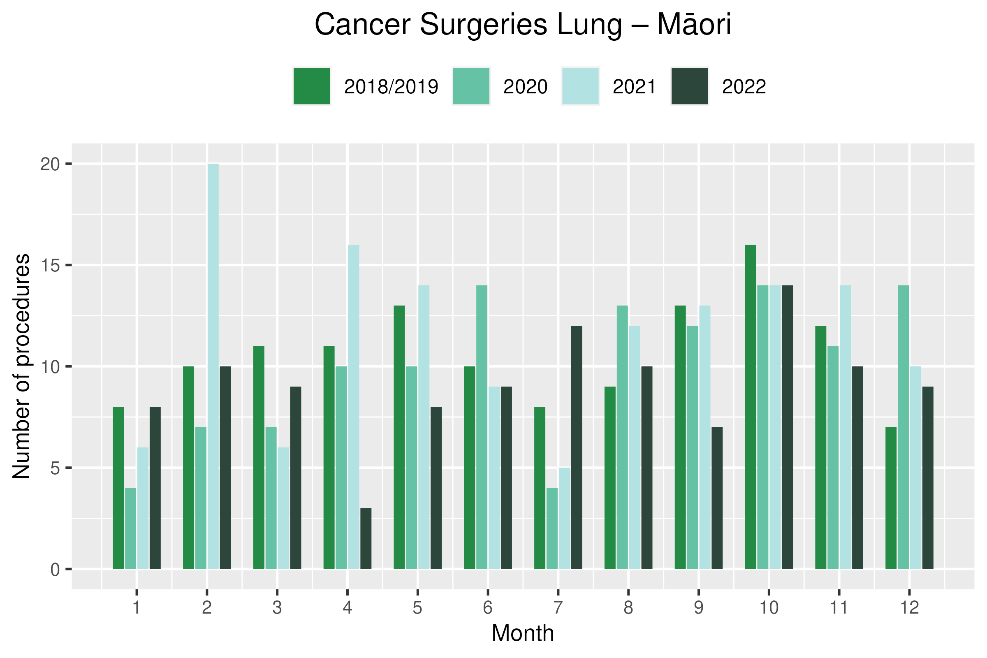 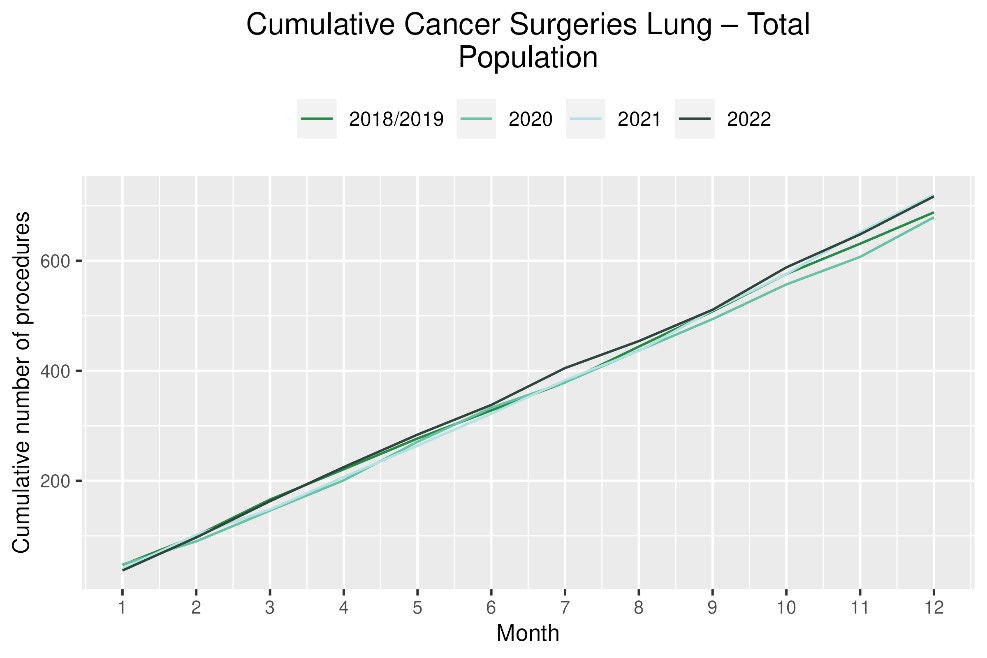 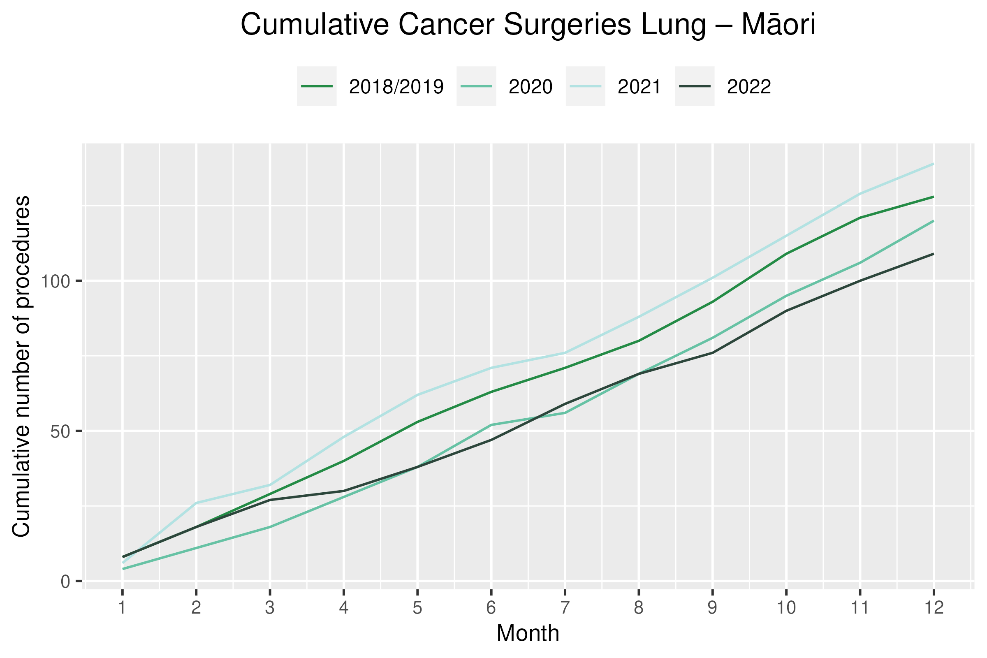 Prostate cancer surgeryNotes on dataA list of the surgical procedure codes used for analysis are included in Appendix 5.The data was extracted from the NMDS on 13 Mar 2023.The number of prostate cancer surgeries performed each month is relatively small, so caution is needed when comparing data by month. Key pointsFor 2022 there were 8% more prostate cancer surgeries compared with cumulative figures from 2018/19. For Māori, there were 47% more surgeries performed (noting small numbers).However, both overall and for Māori, the number of prostate cancer surgeries performed was lower in 2021 (figure 11).Results Table 12: Number of prostate cancer surgeries and percentage difference in 2022 compared to the average of 2018 and 2019 by month and cumulative year to date*Due to small numbers, some figures have not been included for Māori and Pacific peoplesFigure 11: Number of prostate cancer surgeries by month, 2018/19 average, 2020,2021 and 2022, total population and Māori 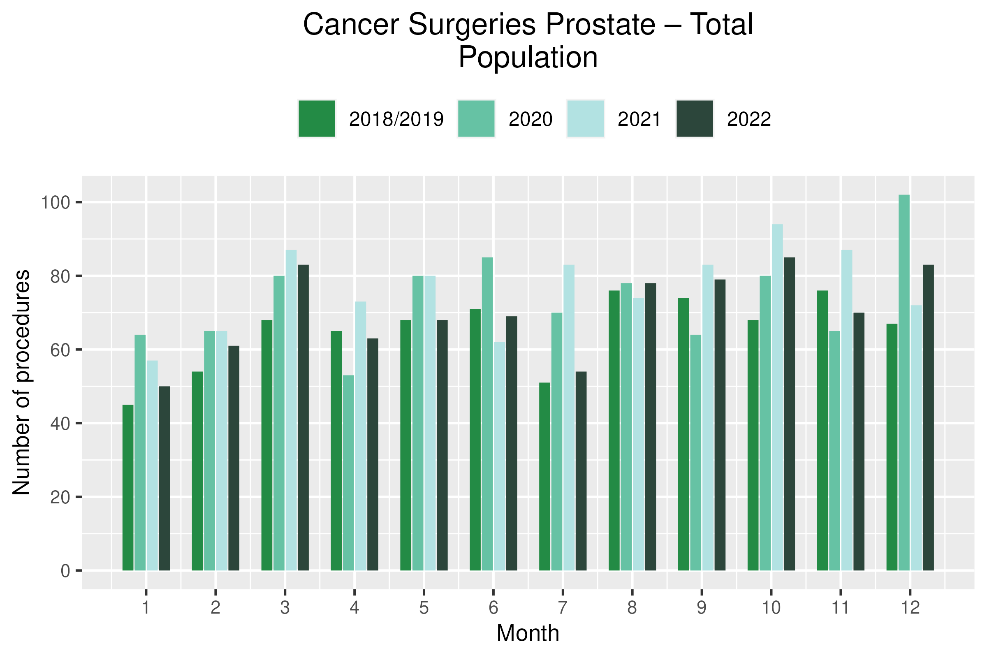 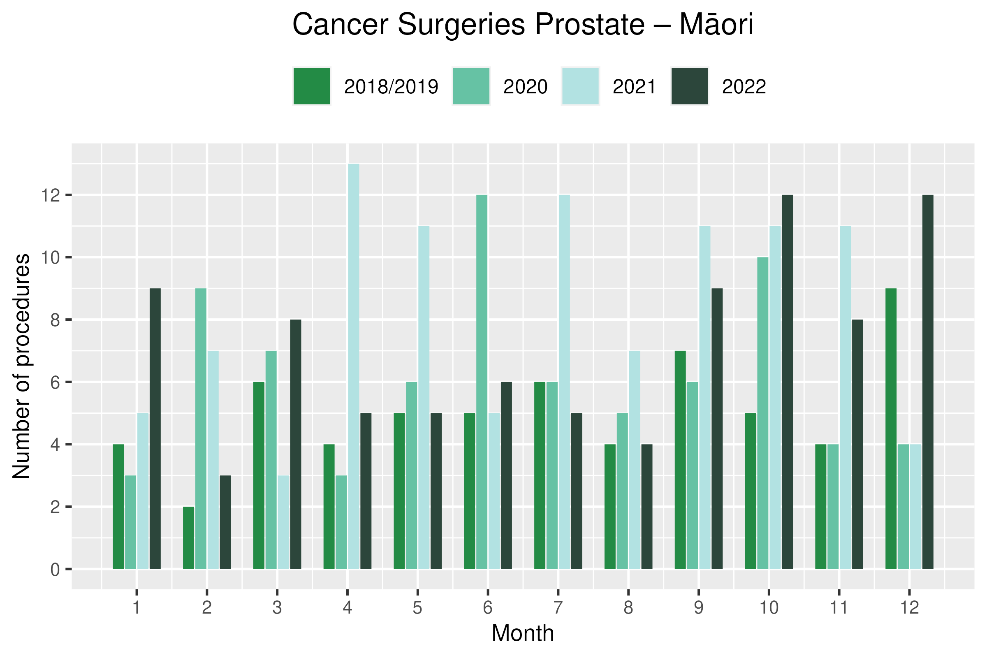 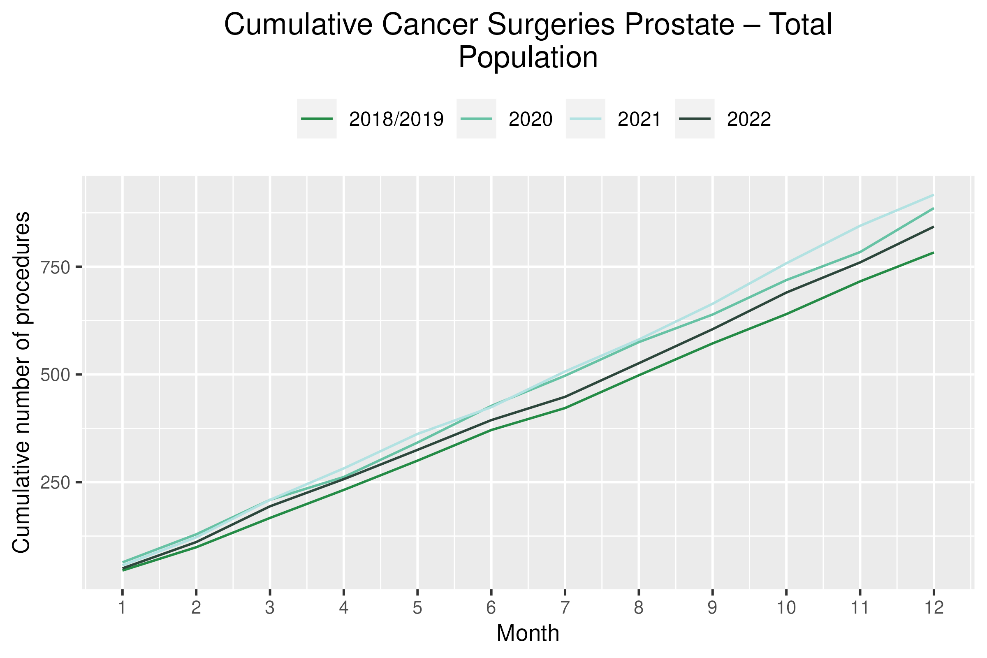 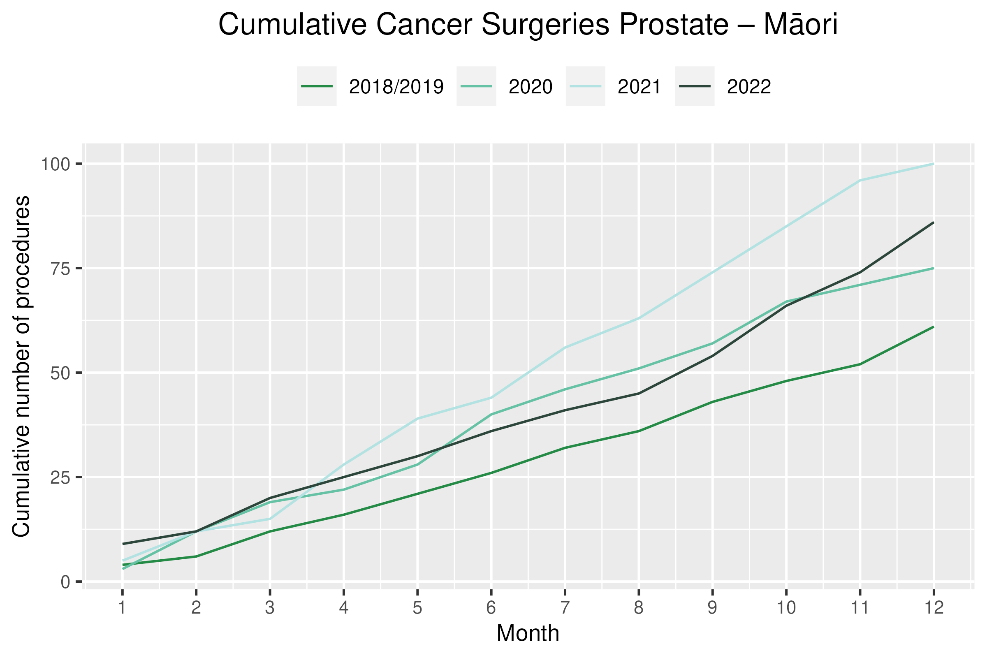 Medical oncologyNotes on dataData were extracted from NNPAC on 13 Mar 2023.First specialist assessment (FSA) reflects counts of first attendance for specialist medical oncology assessment. Intravenous (IV) chemotherapy reflects appointments for outpatient and inpatient IV chemotherapy for non-haematological indications.Technical information: medical oncology FSA (Purchase Unit Code: M50020) and IV chemotherapy (Purchase Unit Code: MS02009). Key pointsFor 2022, there was an overall 9% increase in medical oncology first specialist assessments (FSAs) compared with 2018/19 and a 16% increase for Māori.  Compared to 2021 there was an increase of 2% in medical oncology FSAs for the total population, and for Māori there was a decrease of 3%. There was an 7% increase in IV chemotherapy attendances compared with 2018/19 overall and a 27% increase for Māori. However, when compared to 2021 there was a decrease of 3% for the total population and 2% for Māori.ResultsTable 13: Number of medical oncology first specialist assessments and percentage difference in 2022 compared to the average of 2018 and 2019, by month and cumulative year to date, by ethnicity Figure 12: Number of medical oncology first specialist assessments by month, 2018/19 average, 2020, 2021 and 2022, total population and Māori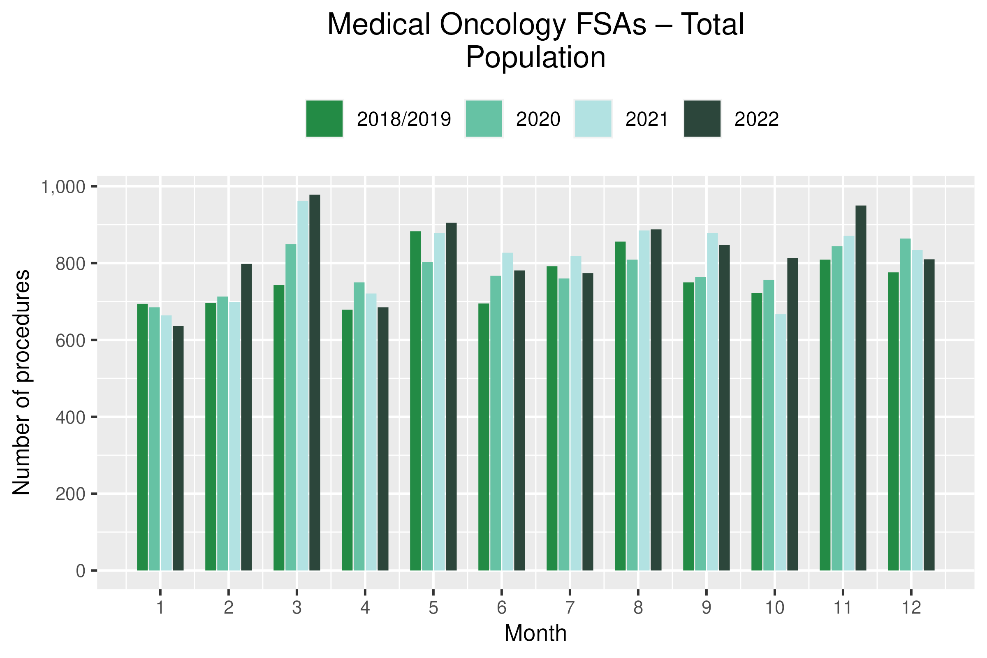 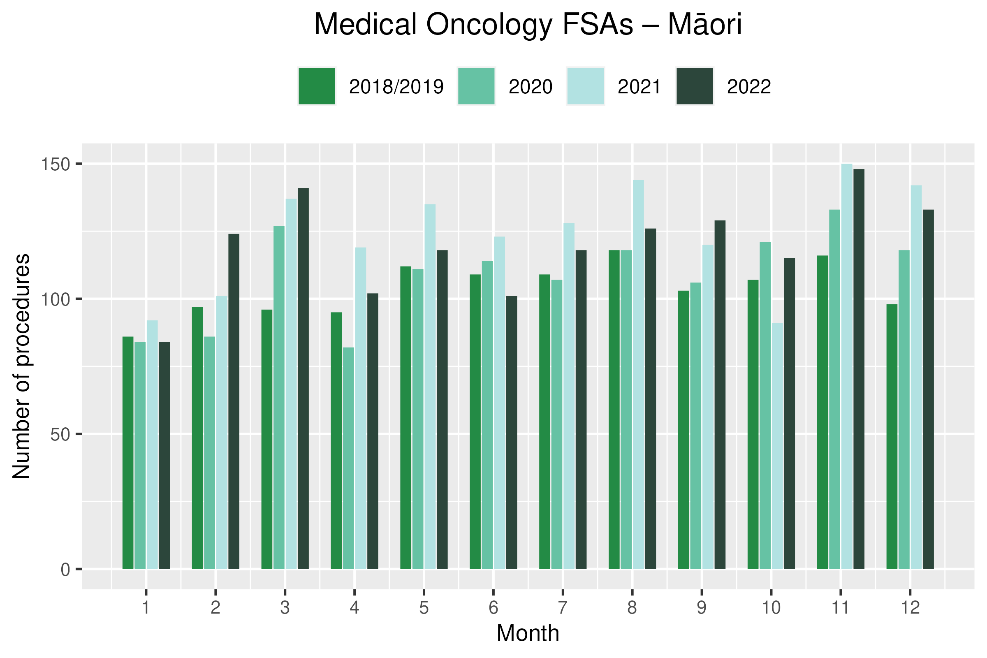 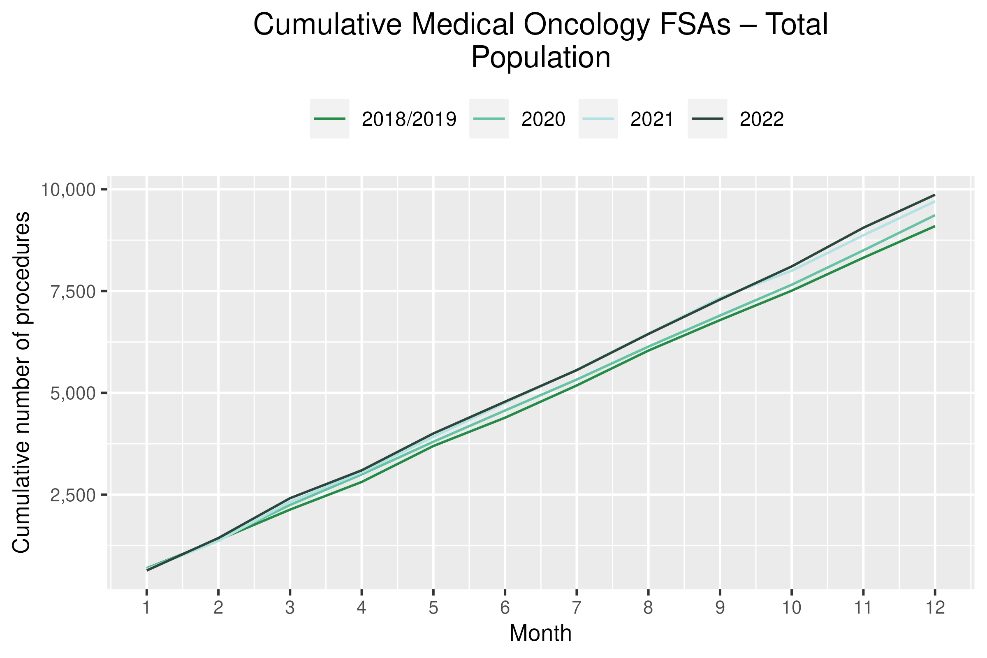 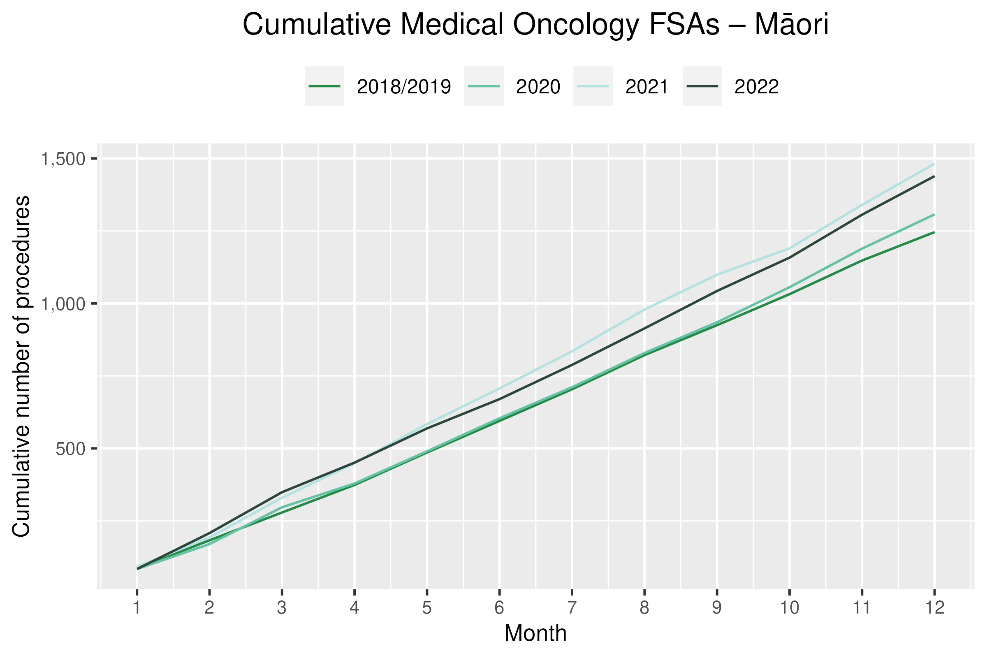 Table 14: Number of IV chemotherapy attendances and percentage difference in 2022 compared to the average of 2018 and 2019, by month and cumulative year to date, by ethnicityFigure 13: Number of IV chemotherapy attendances by month, 2018/19 average, 2020 and 2021, total population and Māori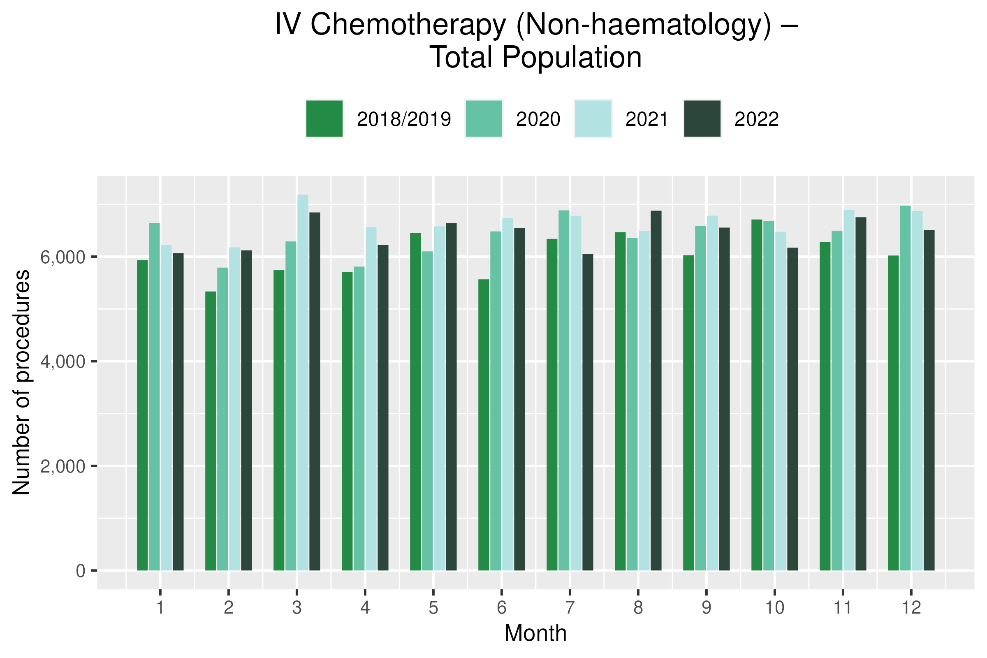 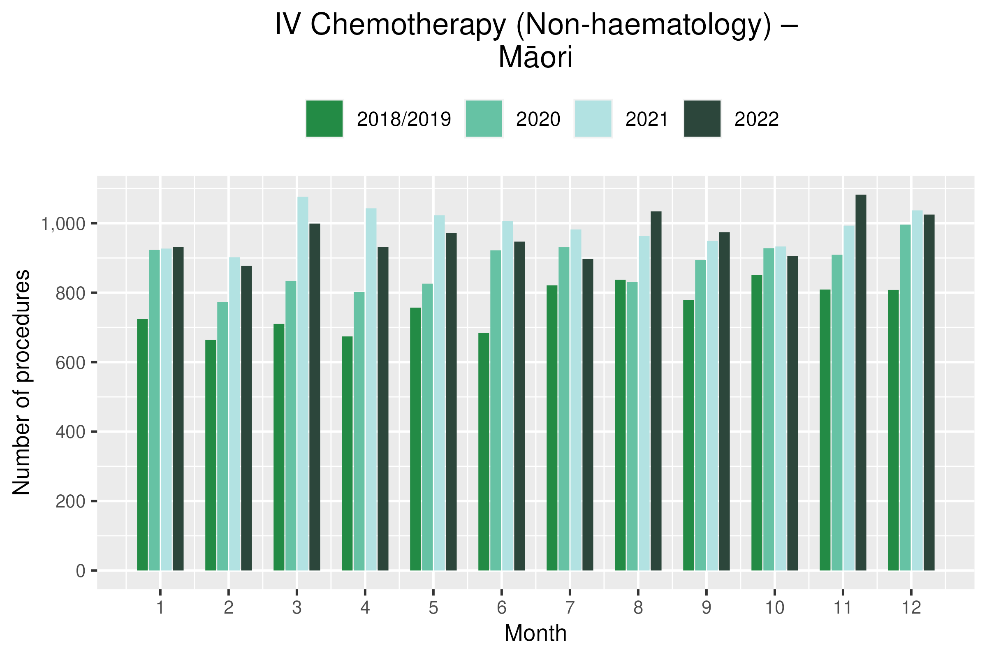 Figure 14: Cumulative number of attendances for IV chemotherapy, 2018/19 average, 2020 and 2021, total population and Māori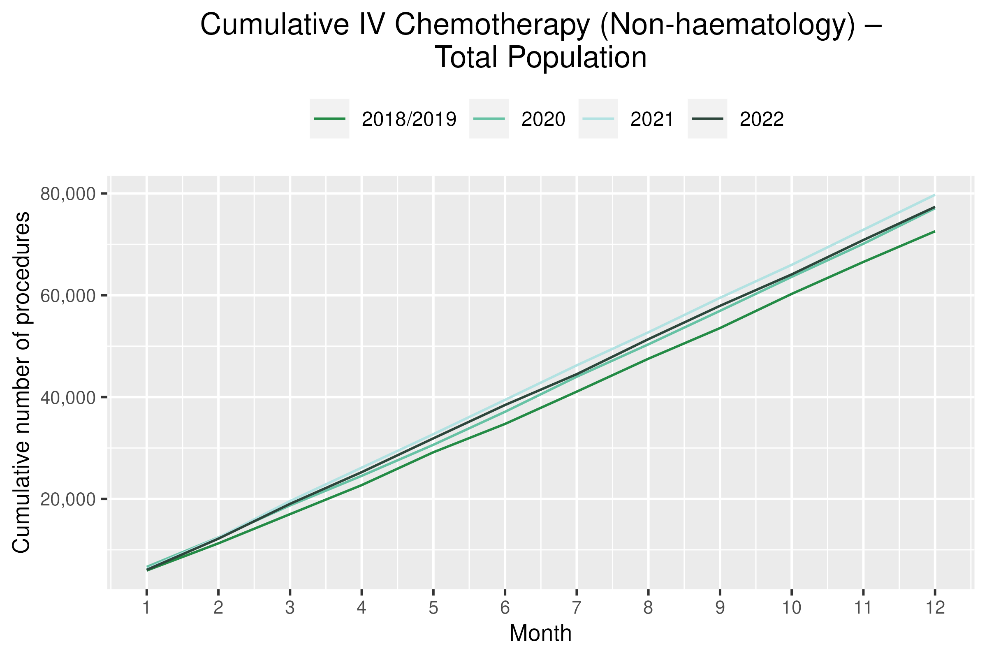 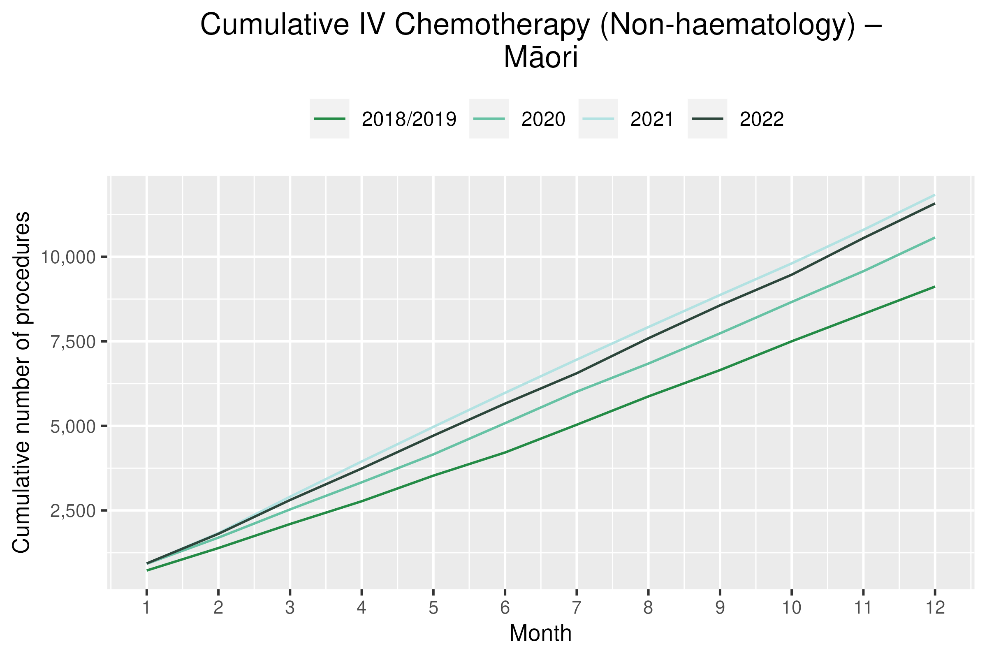 Radiation oncologyNotes on dataRadiation oncology first specialist assessments and megavoltage attendances data were extracted from NNPAC on 13 Mar 2023.First specialist assessment (FSA) reflects counts of first attendance for radiation oncology specialist assessment.Radiation therapy attendances include appointments for planning/simulation and for treatment with radiation therapy on a linear accelerator.Radiation therapy courses data were extracted from Radiation Oncology Collection (ROC) on 8 March 2023. ROC is a national collection that contains diagnosis and treatment data for patients receiving radiation therapy from both the public and private providers. ROC is updated quarterly.A course of radiation therapy is a set of radiotherapy treatment(s) to a continuous or contiguous volume with a single intent from a single referral. A course can include multiple phases and multiple radiotherapy modalities. The monthly data here refers to the number of completed courses. The course starting date may not be in the same month.  Radiation therapy course data reflect completed publicly funded radiation therapy courses. Treatments delivered by private providers with public funding are excluded with exception of Bay of Plenty District. Technical information: radiation oncology FSA (Purchase Unit Code: M50022), megavoltage attendances (Purchase Unit Code: M50025).Key pointsFor 2022, there was a 7% increase in radiation oncology first specialist assessments (FSAs) compared with 2018/19, with a 18% increase for Māori. However, FSAs were lower than in 2021, showing a decrease of 1% overall and 1% for Māori.There was an 8% decrease in radiation therapy attendances overall and a 2% decrease for Māori. It is helpful to consider the above results in relation to completed radiation therapy courses. This measure likely reflects trends in service volume over time better than radiation therapy attendance, as the increased use of hypofractionation is likely to contribute to a decrease in the number of attendances required to complete a course of treatment.For 2022, there was a decrease of 1% in completed radiation therapy courses. This appears to be an improvement compared to earlier in the year, with cumulative data as of September 2022 showing a decrease of 3% compared to 2018/19 and July 2022 data showing a decrease of 7%. Compared to 2021, there was a decrease of 2% in 2022 for completed radiation therapy courses. For 2022 in total, there was an increase of 10% for Māori in completed radiation therapy courses compared to 2018/19. When compared to 2021 this increase was 2%.Table 15: Number of radiation oncology first specialist assessments and percentage difference in 2022 compared to the average of 2018 and 2019, by month and cumulative year to date, by ethnicityFigure 15: Number of radiation oncology first specialist assessments by month, 2018/19 average, 2020, 2021 and 2022, total population and Māori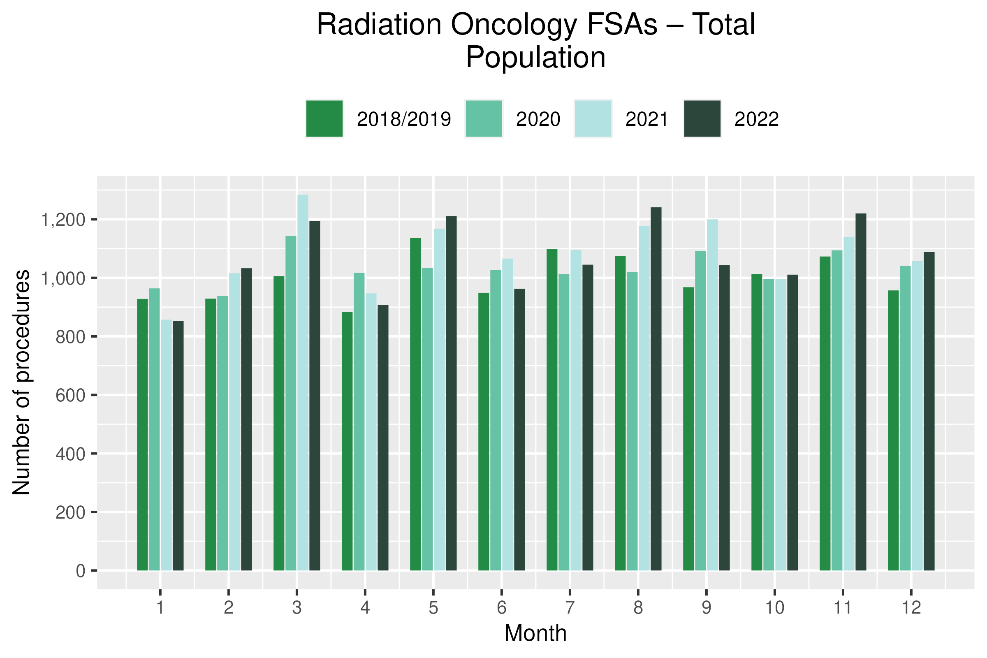 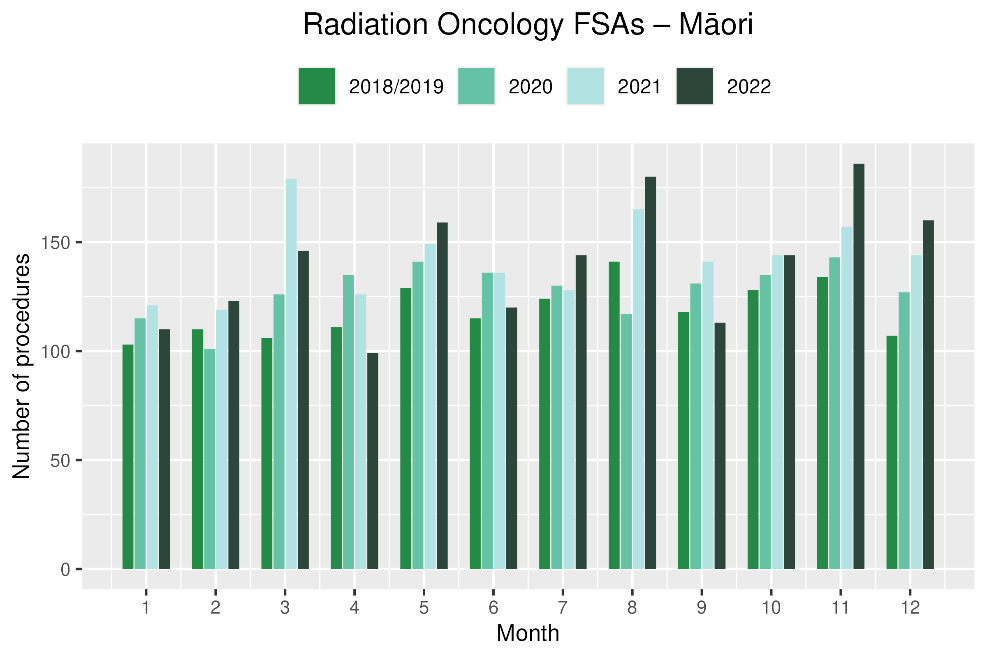 Figure 16: Cumulative number of radiation oncology first specialist assessments by month, 2018/19 average, 2020, 2021 and 2022, total population and Māori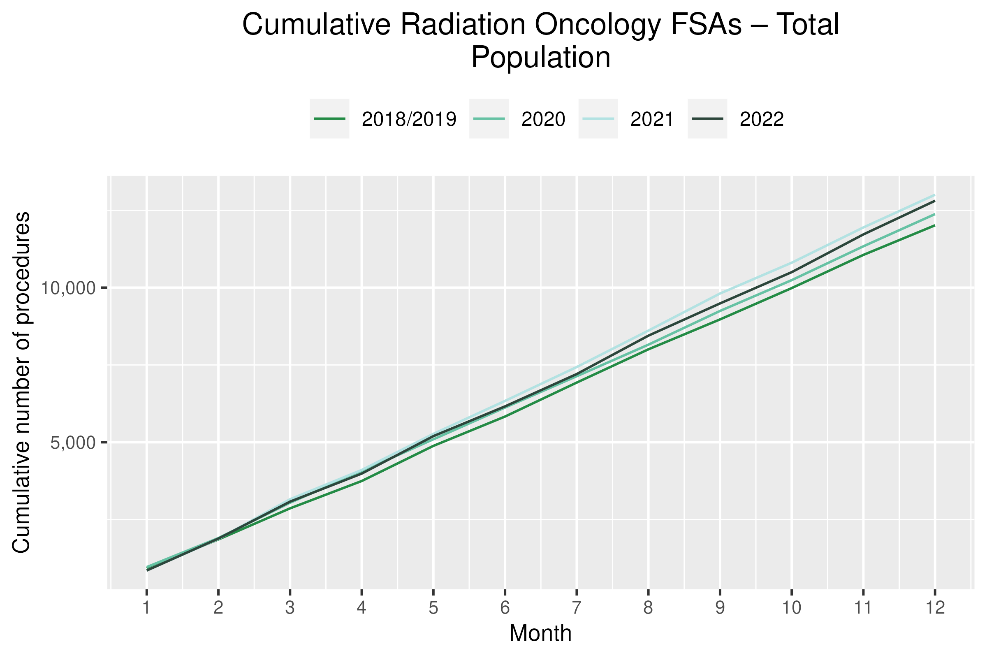 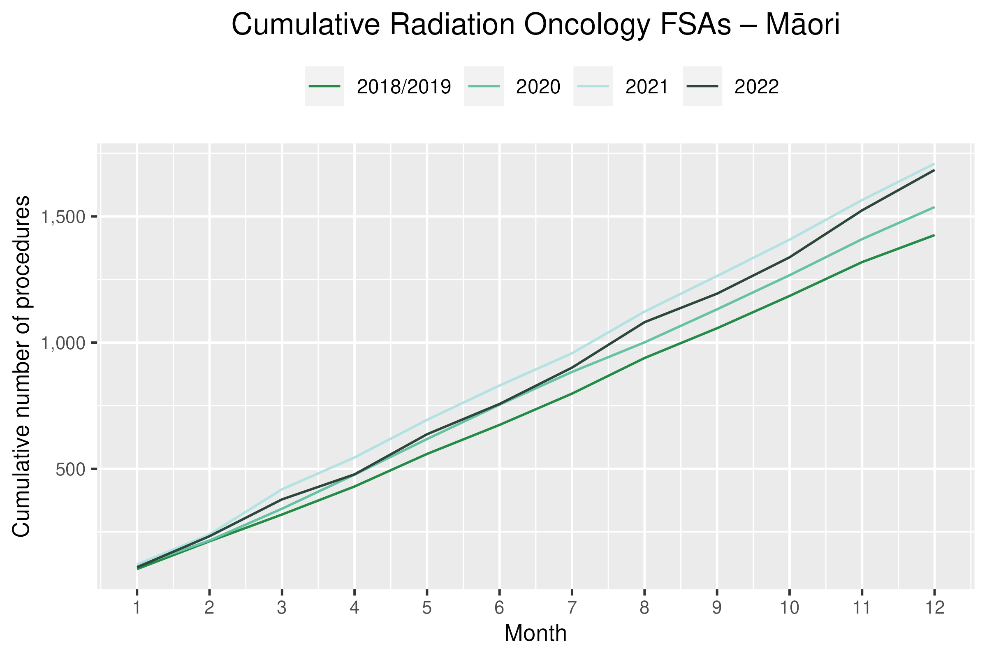 Table 16: Number of radiation therapy attendances and percentage difference in 2022 compared to the average of 2018 and 2019, by month and cumulative year to date, by ethnicityFigure 17: Number of radiation therapy attendances by month, 2018/19 average, 2020, 2021 and 2022, total population and Māori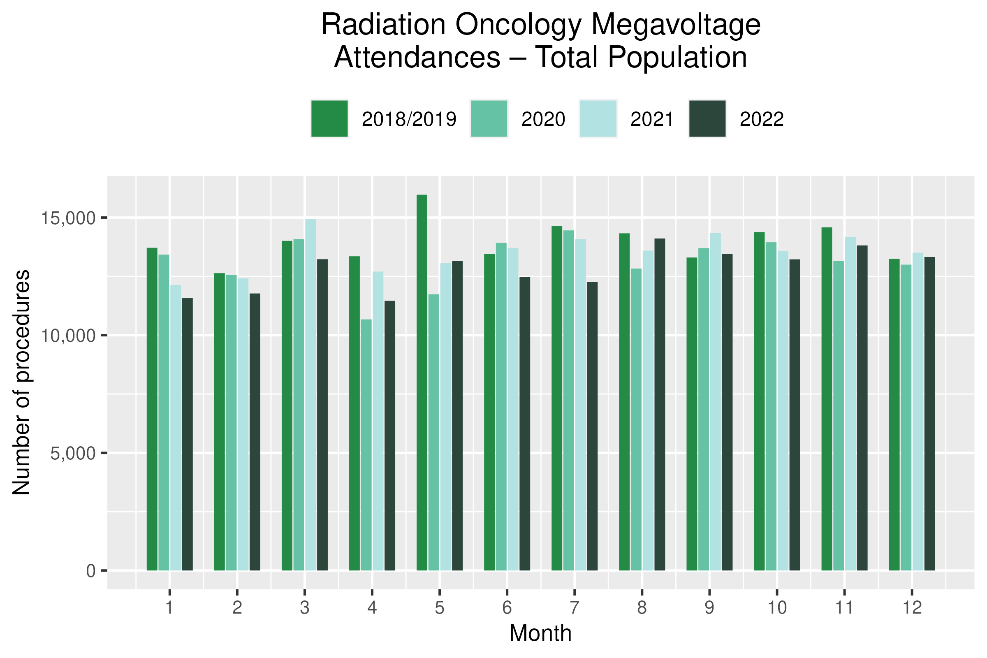 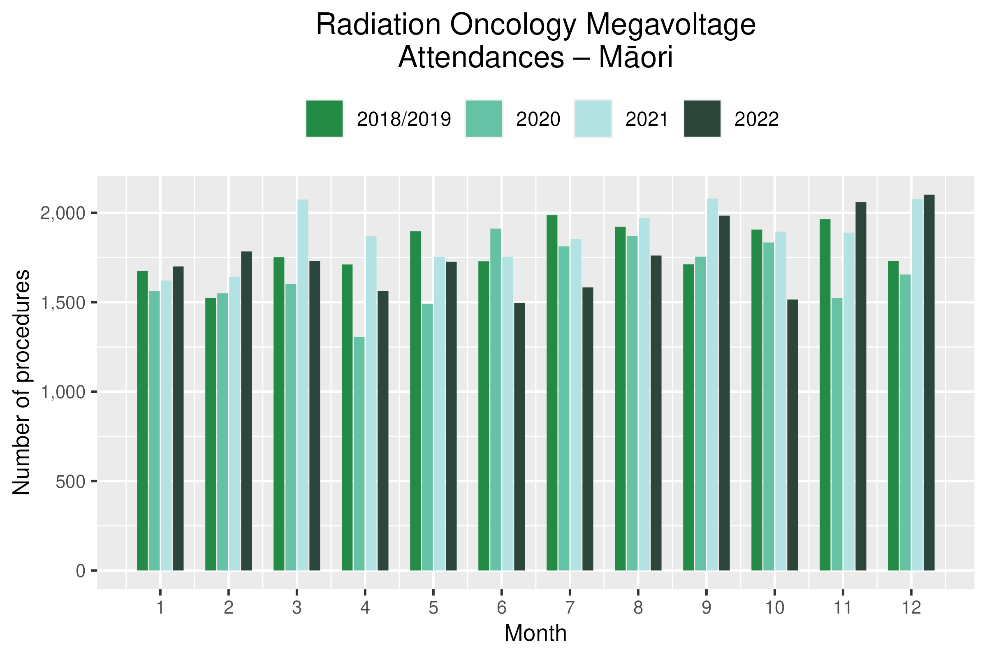 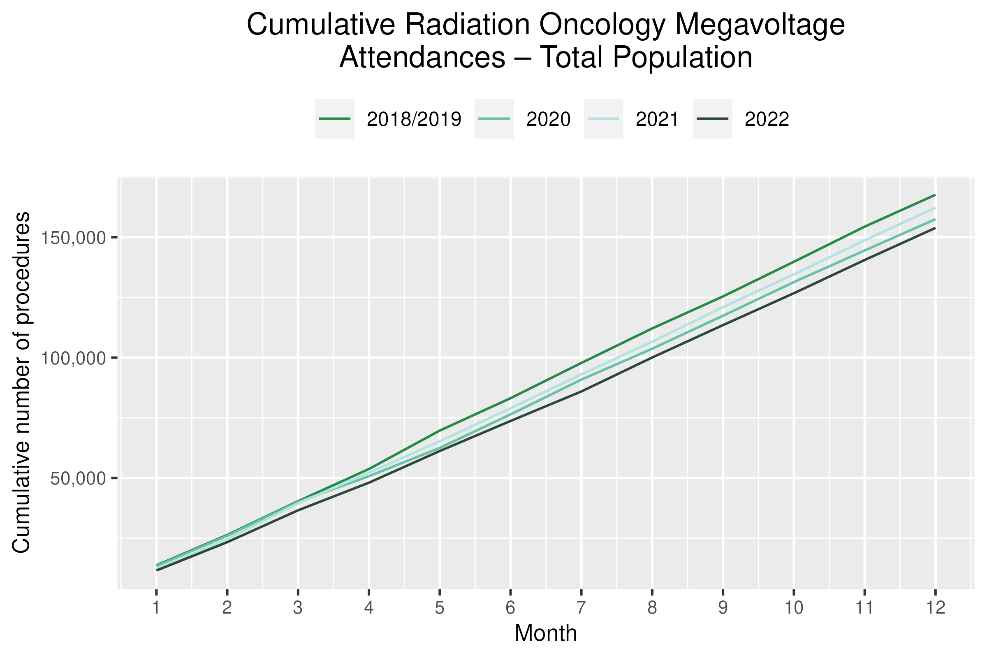 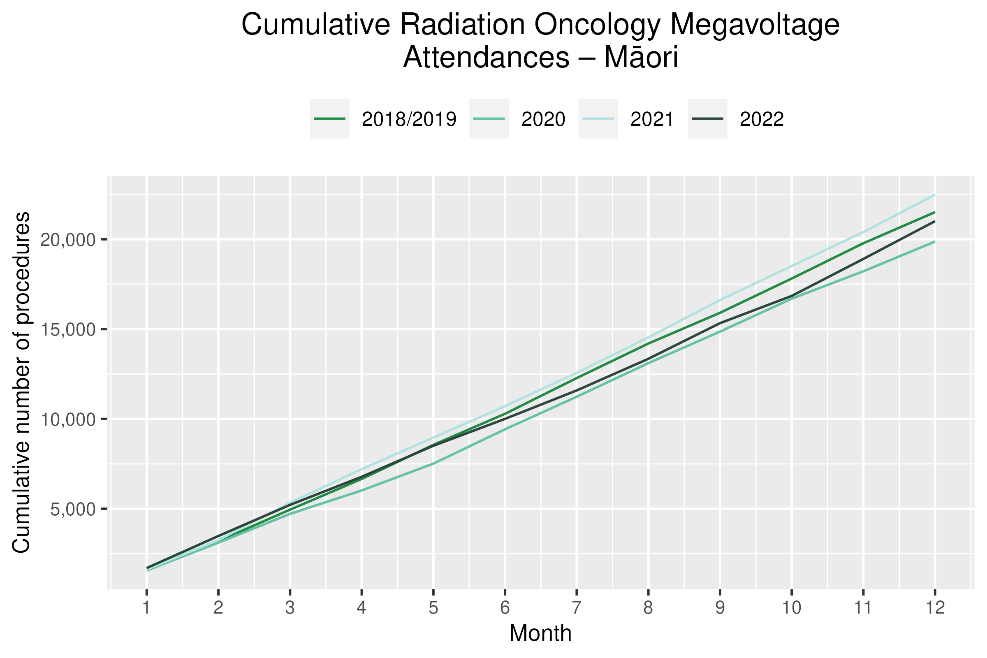 Table 17: Number of completed radiation therapy courses and percentage difference in 2022 compared to the average of 2018 and 2019, by month and cumulative year to date, by ethnicityFigure 20: Number of completed radiation therapy courses by month, 2018/19 average, 2020, 2021 and 2022, total population and Māori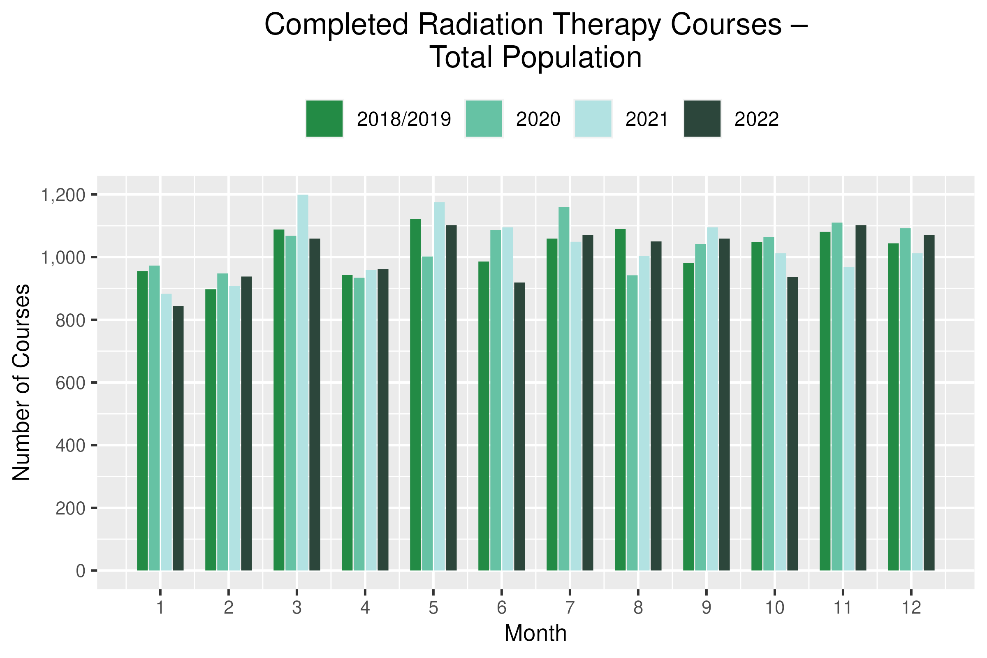 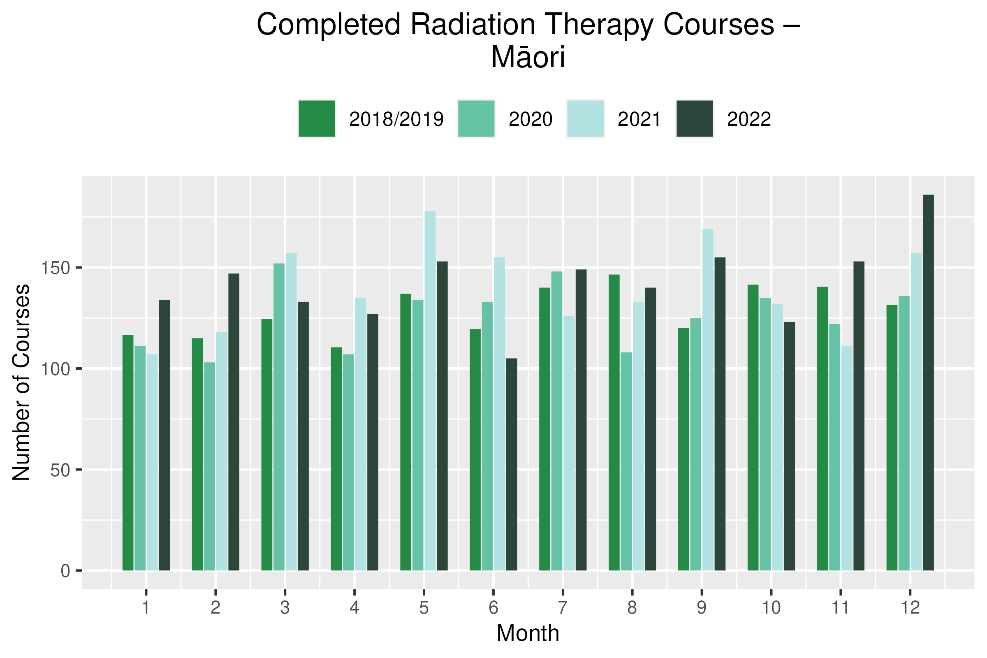 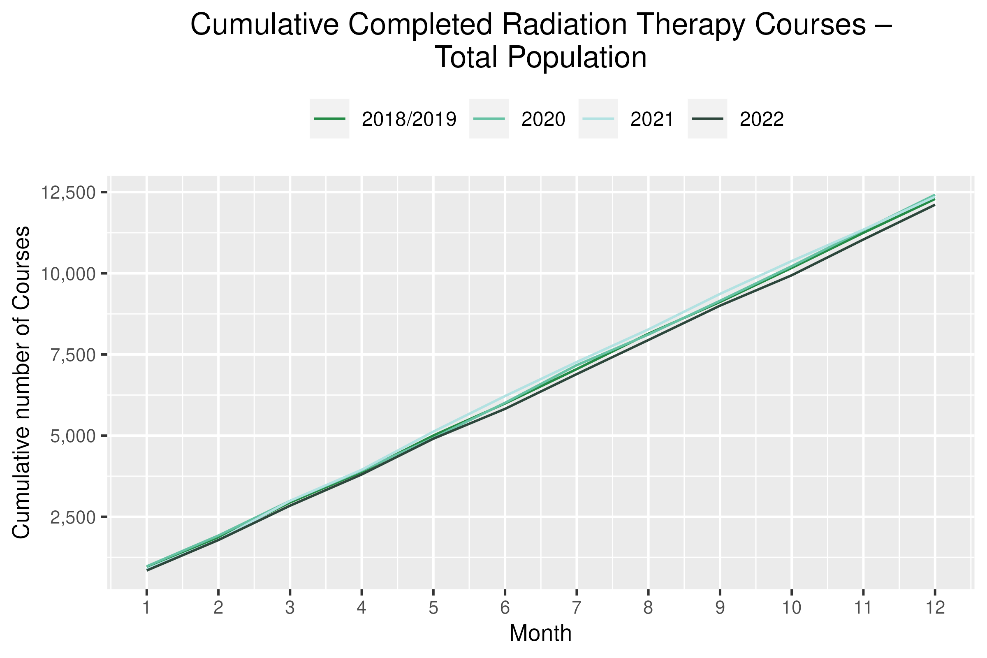 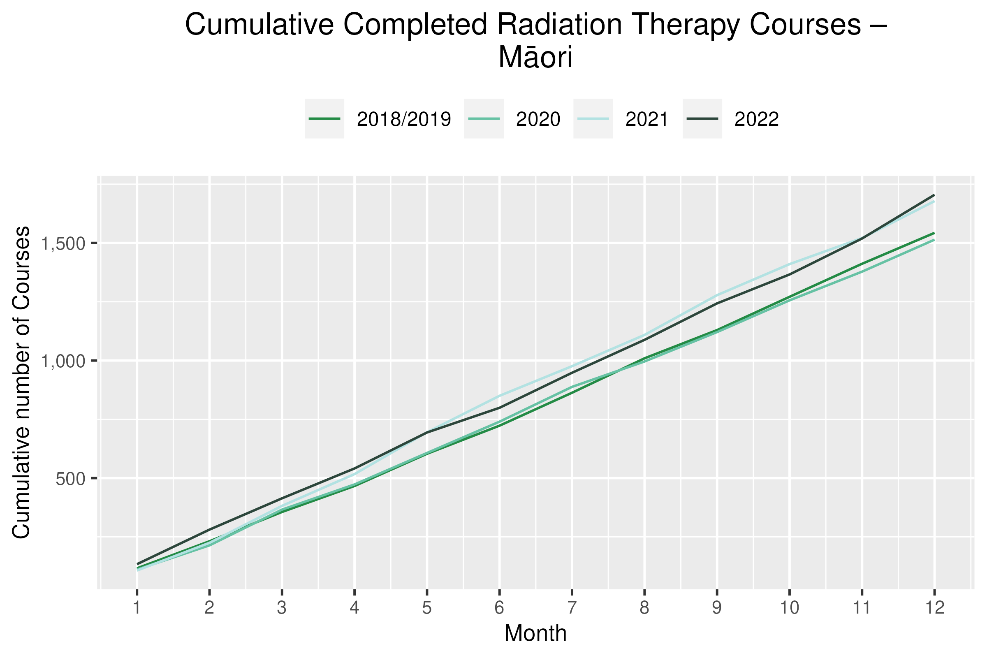 Haematology  Notes on dataData were extracted from NNPAC and NMDS on 13 Mar 2023. First specialist assessment (FSA) reflects counts of first attendance for specialist haematology assessment for any indication, not just cancer. IV chemotherapy reflects appointments for IV chemotherapy for haematological malignancies.Technical information: Haematology FSA (Purchase Unite Code: M30002), IV haem/chemo (Purchase Unit Code: M30020).Key pointsFor 2022, there was a 1% decrease in haematology first specialist assessments (FSAs) compared with 2018/19, and for Māori there was a 9% increase. The decrease has improved compared to mid-year where there was an 11% decrease overall for FSAs until June 2022. However, compared to 2021 there were 5% fewer FSAs, with figures similar to those seen in 2020 (figure 18).For 2022, there was a 5% increase in haematology intravenous (IV) chemotherapy compared with 2018/19 overall and for Māori an increase of 7%. When comparing 2022 with 2021, there were 5% fewer haematology chemotherapy attendances overall, and a 10% decrease for Māori.ResultsTable 18: Number of haematology first specialist assessment attendances and percentage difference in 2022 compared to the average of 2018 and 2019, by month and cumulative year to date, by ethnicityFigure 18: Number of haematology first specialist assessments by month, 2018/19 average, 2020, 2021 and 2022, total population and Māori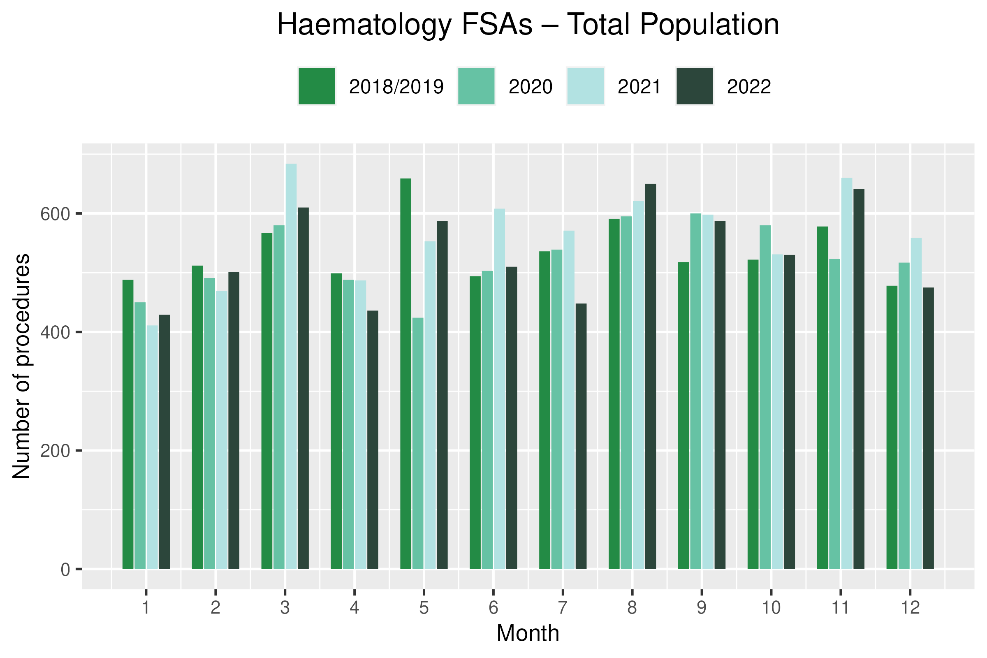 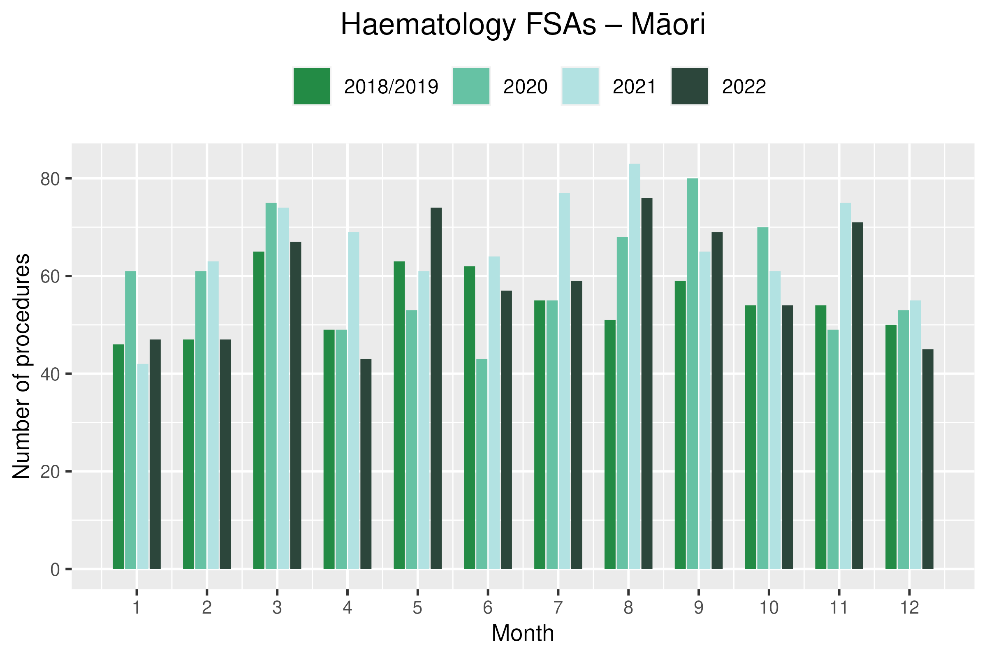 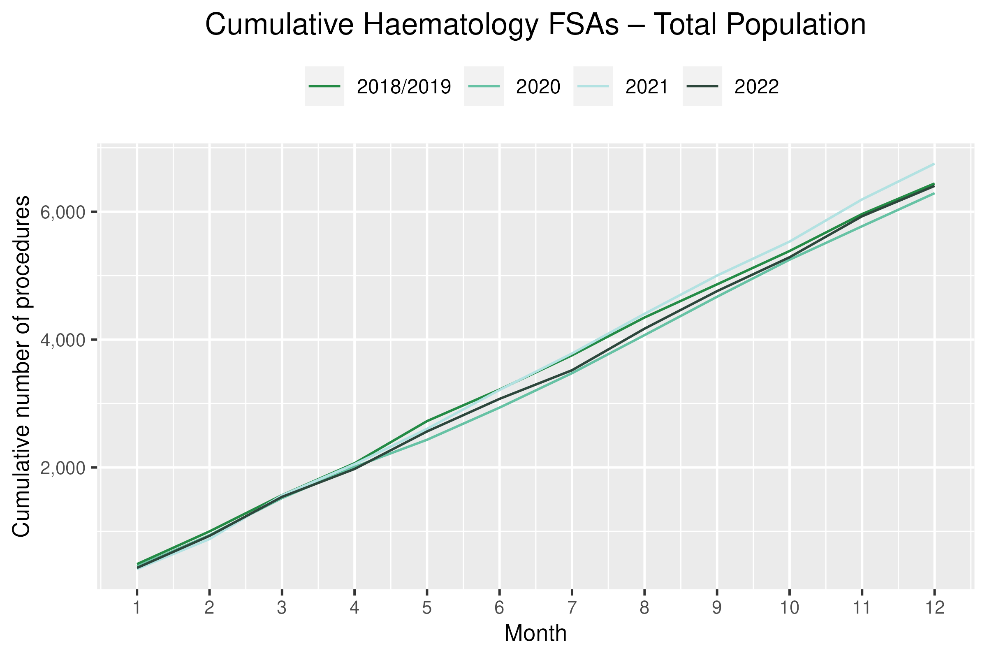 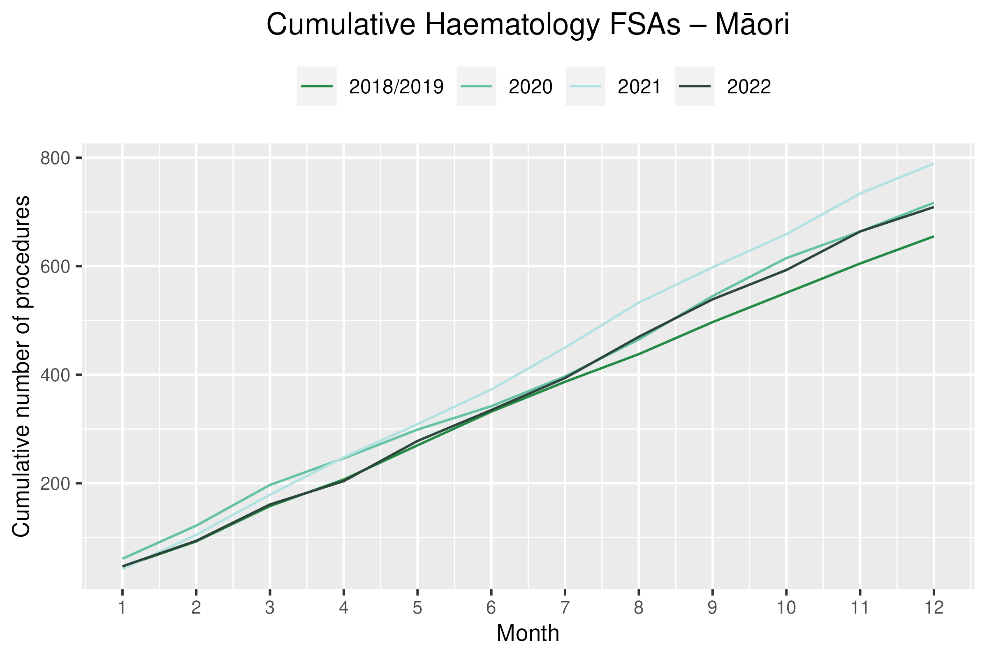 Table 19: Number of IV chemotherapy attendances for haematological malignancies and percentage difference in 2022 compared to the average of 2018 and 2019, by month and cumulative year to date, by ethnicityFigure 19: Number of attendances for IV chemotherapy for haematological malignancies by month, 2018/19 average, 2020, 2021 and 2022, total population and Māori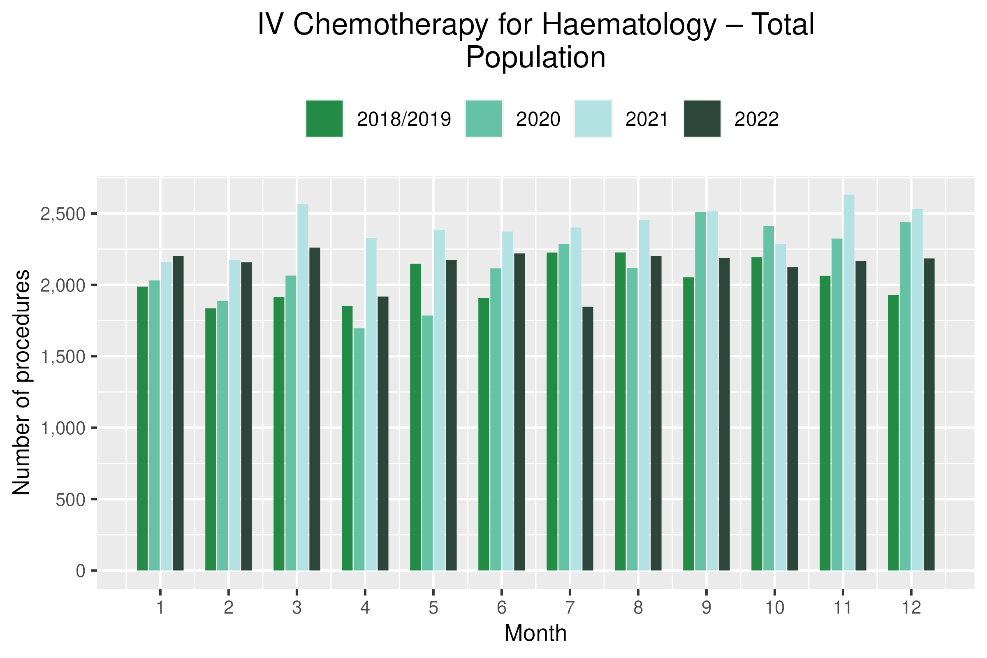 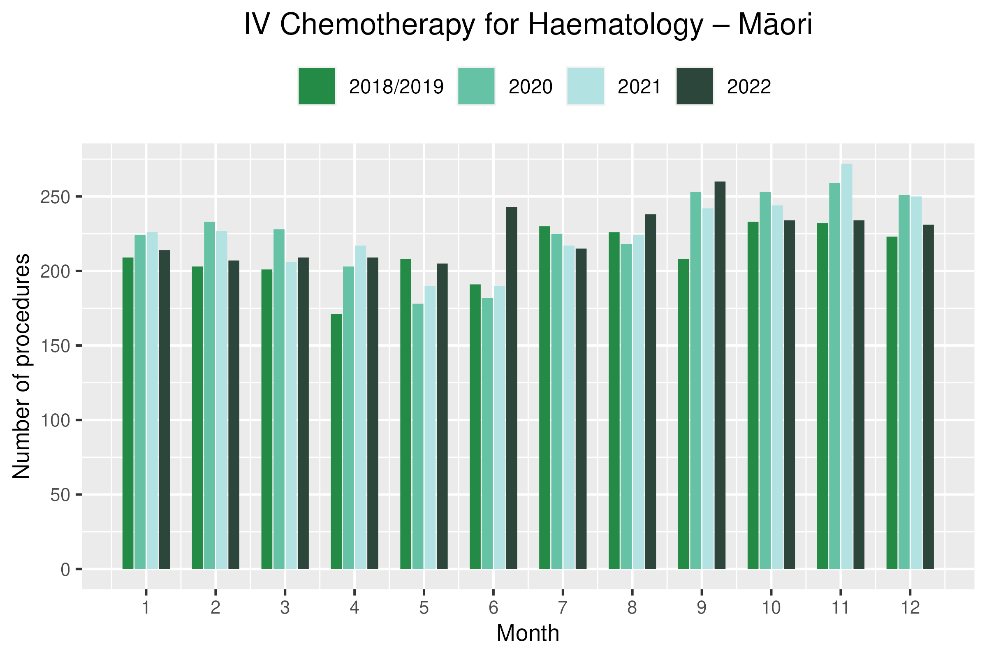 Figure 20: Cumulative number of attendances for IV chemotherapy for haematological malignancies, 2018/19 average, 2020, 2021 and 2022, total population and Māori 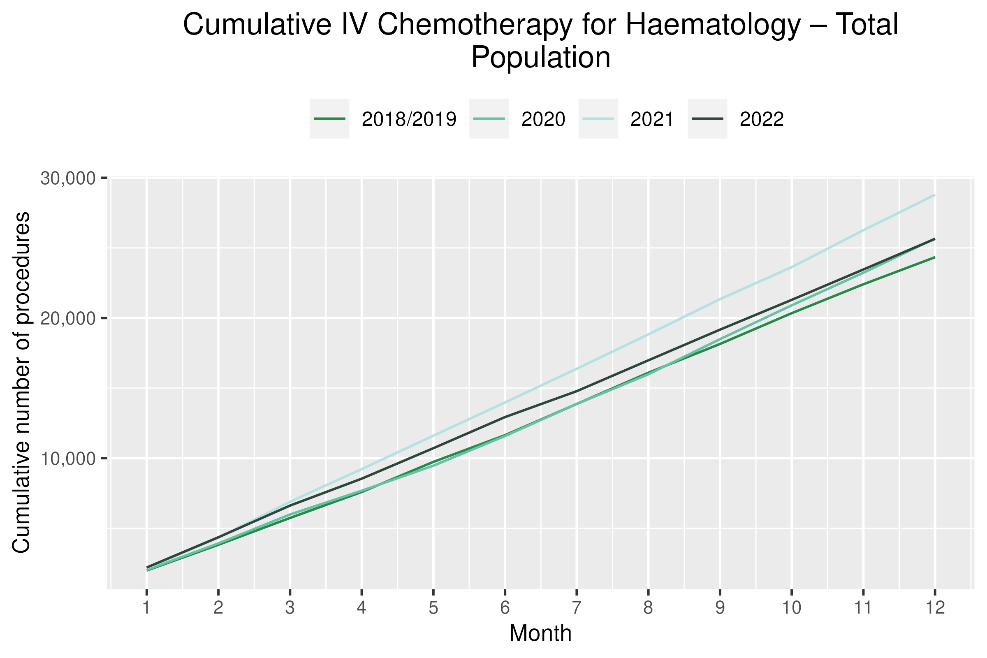 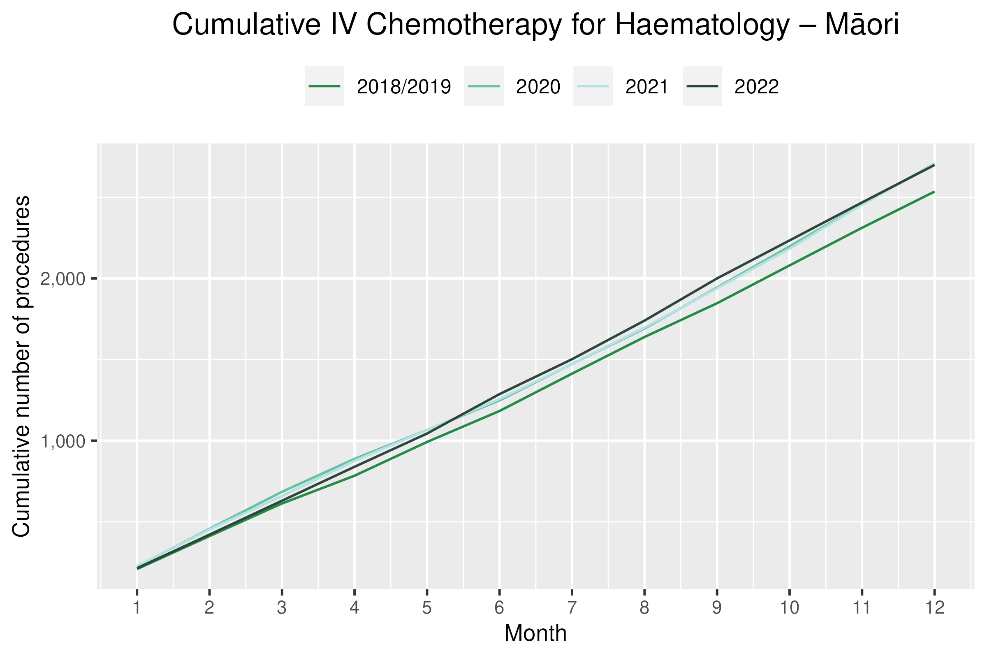 Appendix 1: Key DatesThe follow provides a brief overview of key dates relating to COVID-19 restrictions (Alert Levels 3 and 4 where the greatest restrictions were in place) and outbreaks. More detailed information can be found on the Unite COVID-19 website, including an overview of Alert Levels and the COVID-19 Protection Framework.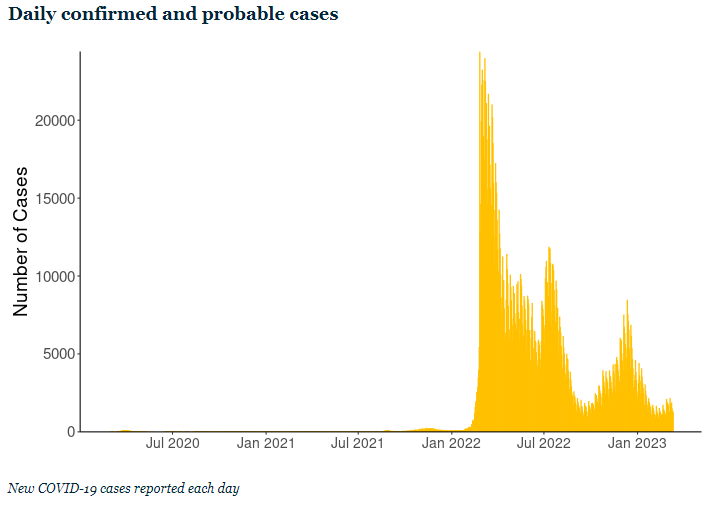 Figure 21 New COVID-19 cases reported each day (confirmed and probable) in Aotearoa New Zealand. Source: Ministry of Health, accessed March 2023 https://www.health.govt.nz/covid-19-novel-coronavirus/covid-19-data-and-statistics/covid-19-current-cases Appendix 2: NZCR data informationThe New Zealand Cancer Registry as a data source for new cancer diagnosesCancer registration is a process where data is collated from multiple sources about people diagnosed with cancer and rules are applied to determine the type of cancer they have. This information is recorded in the New Zealand Cancer Registry. Each tumour is classified using an international World Health Organization standard so that cancer incidence can be compared between countries. The tumour is staged based on all the information available within 4 months of diagnosis. This process may take up to six months or more depending on the number of missing reports that need to be followed up with laboratories.For each registration there may be multiple pathology reports as there may be multiple procedures performed on the tumour. This means there will be more than one registration for people diagnosed with more than one type of tumour.Cancer registrations come from pathology laboratories, haematology laboratories, mortality records and reviewing hospital discharge records. Laboratory reports provide the best source of near real time data to monitor new diagnoses of cancer in New Zealand.Pathology reports as a data source for providing near real time monitoring of cancer diagnosesPathology reports (documents) are received by the NZCR as electronic messages. An administrator triages these documents each day and if the document appears to meet the requirements for registration the document is “administered”. The document may relate to an existing registration or may contain information for a new cancer event. Documents that do not meet the cancer reporting requirements will be marked as “deleted”, “rejected” or “agreed not for registration”.The administrator creates a new provisional cancer event if the pathology report identifies a new cancer diagnosis for this person. This new cancer event is assigned to a cancer group and this provisional event is then queued for further assessment by a clinical coder. If the required information has been provided the coder creates a new registration. If some information is not yet available, then the registration is held open until further information arrives to complete the registration or determine that the tumour does not meet the registration criteria.Appendix 3: NZCR registrations by Te WHATU ORA-DISTRICTNumber of cancer registrations and percentage difference in 2022 compared to 2018/19 average, by month and cumulative year to date, by Te Whatu Ora District of domicile 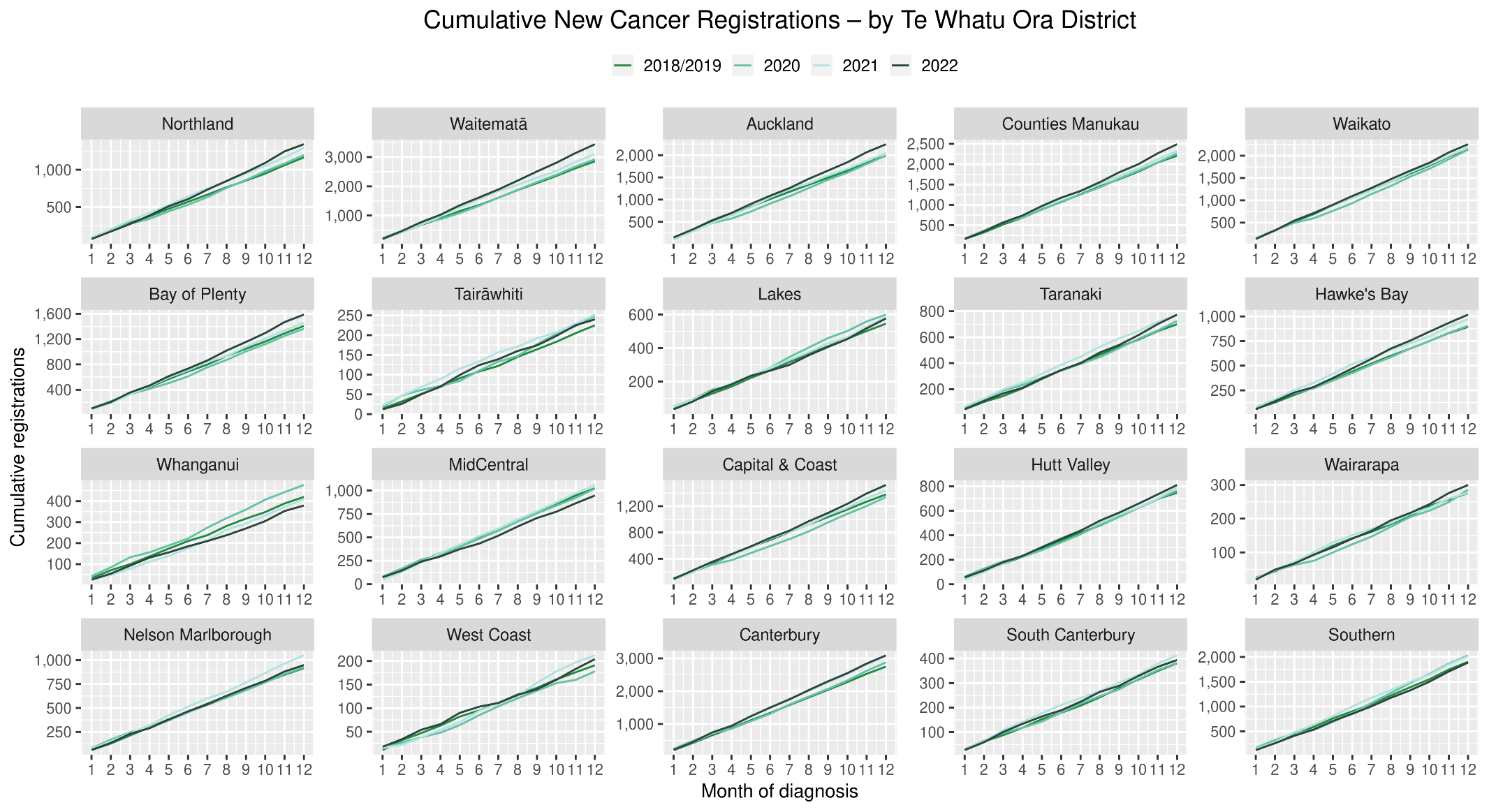 Cumulative cancer registrations by Te Whatu Ora District and ethnicity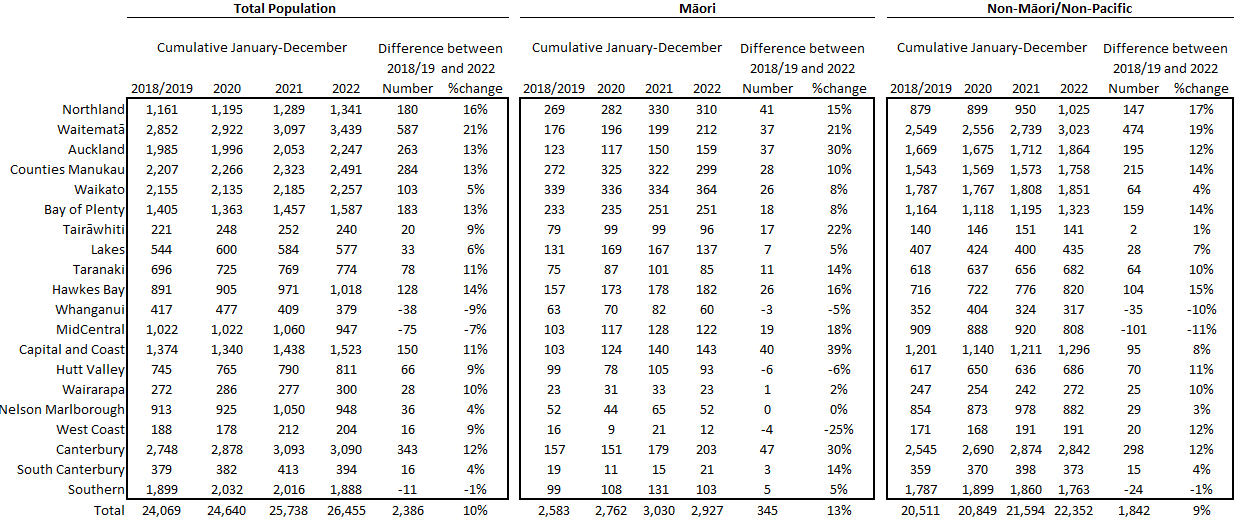 Cumulative cancer registrations by cancer type and ethnicity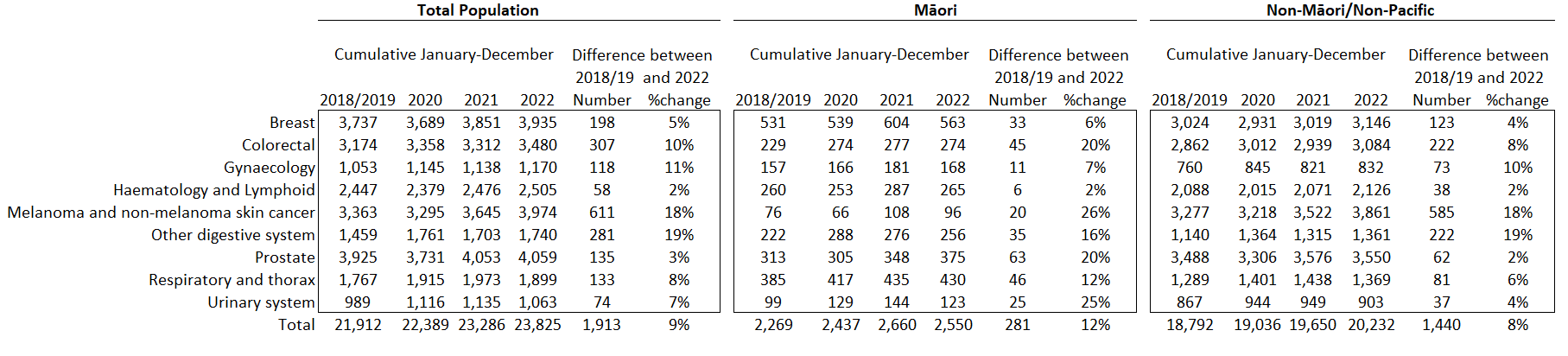 Appendix 4: Diagnosis and treatment data by Te Whatu Ora DistrictPercentage differences are only presented if the cumulative total is 10 or greater. In some cases, the totals may differ to those presented in the national report due to private providers being excluded from the analyses within this appendix.Gastrointestinal endoscopy 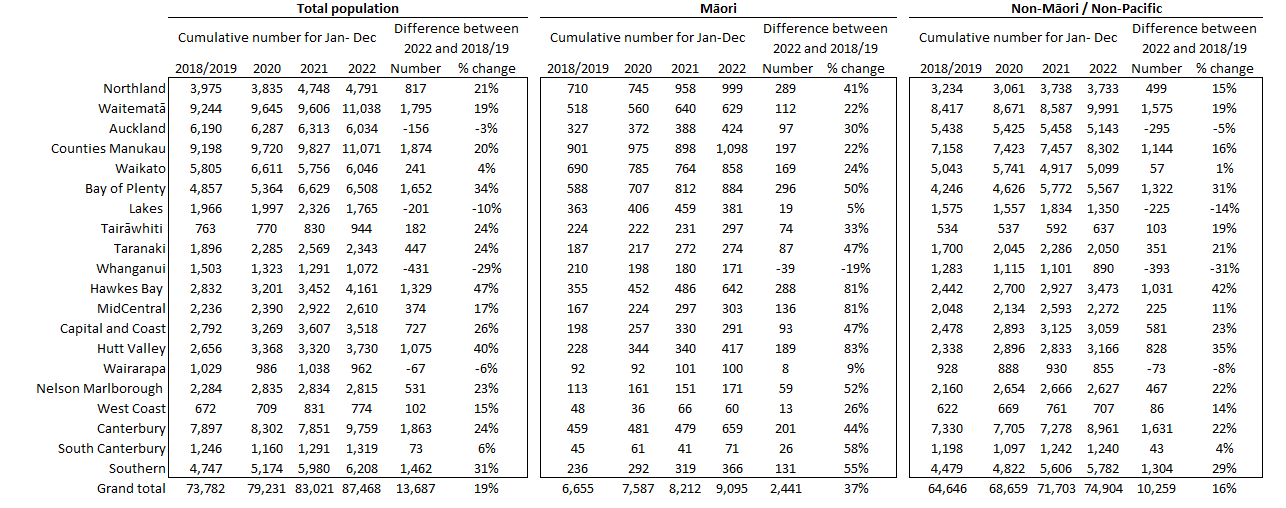 Bronchoscopy 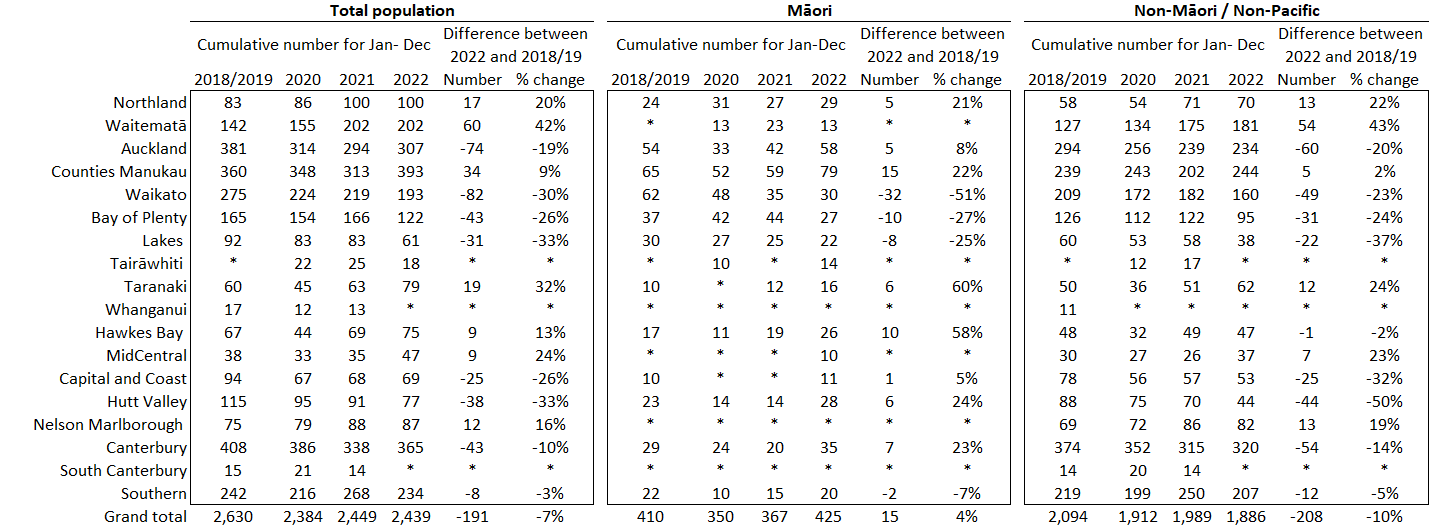 CT Lung Biopsy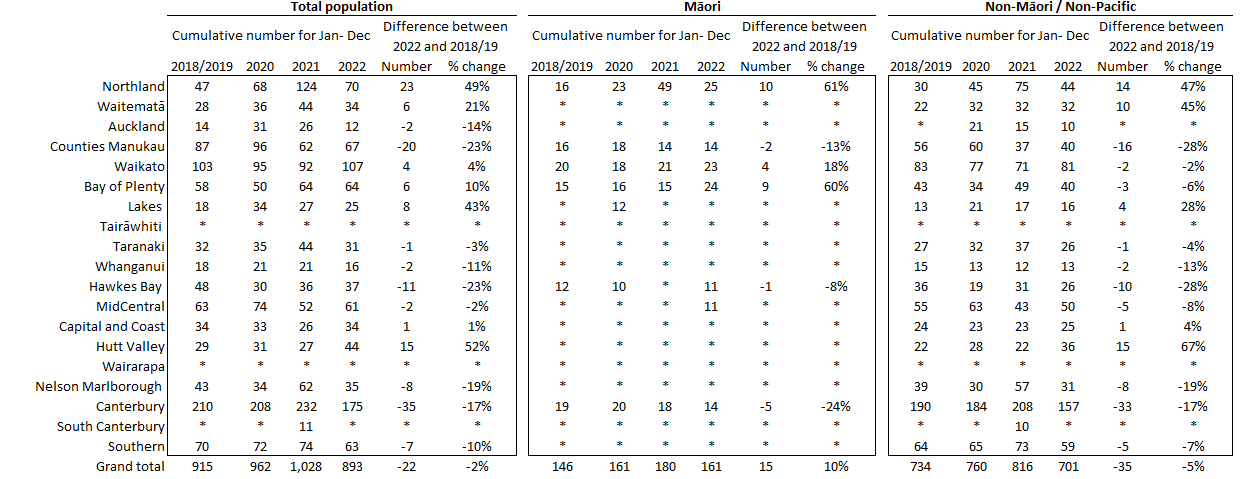 Breast cancer surgery (mastectomy)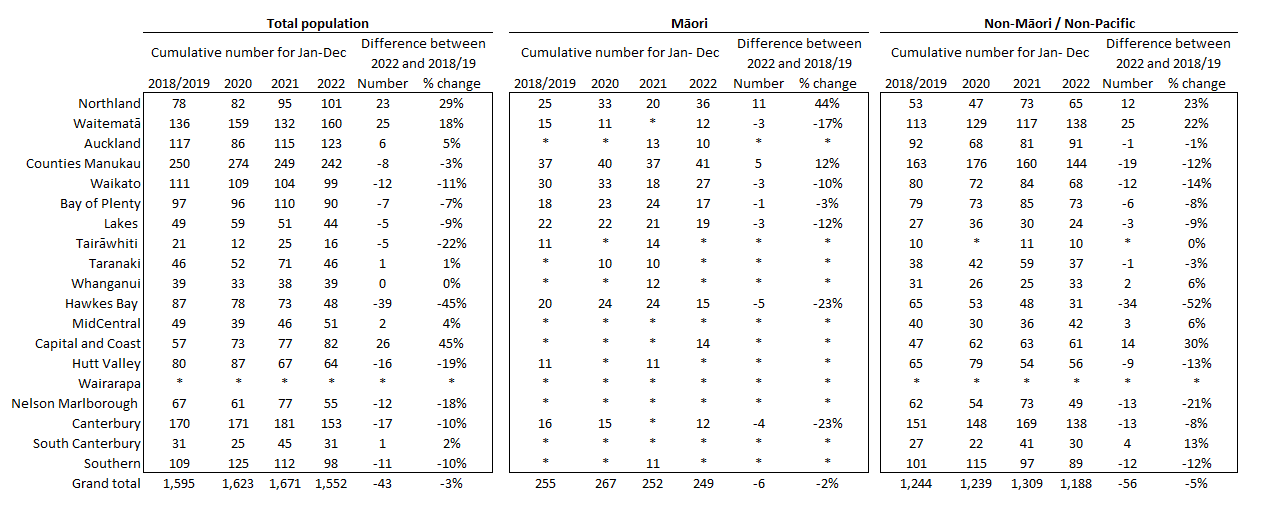 Colorectal cancer surgery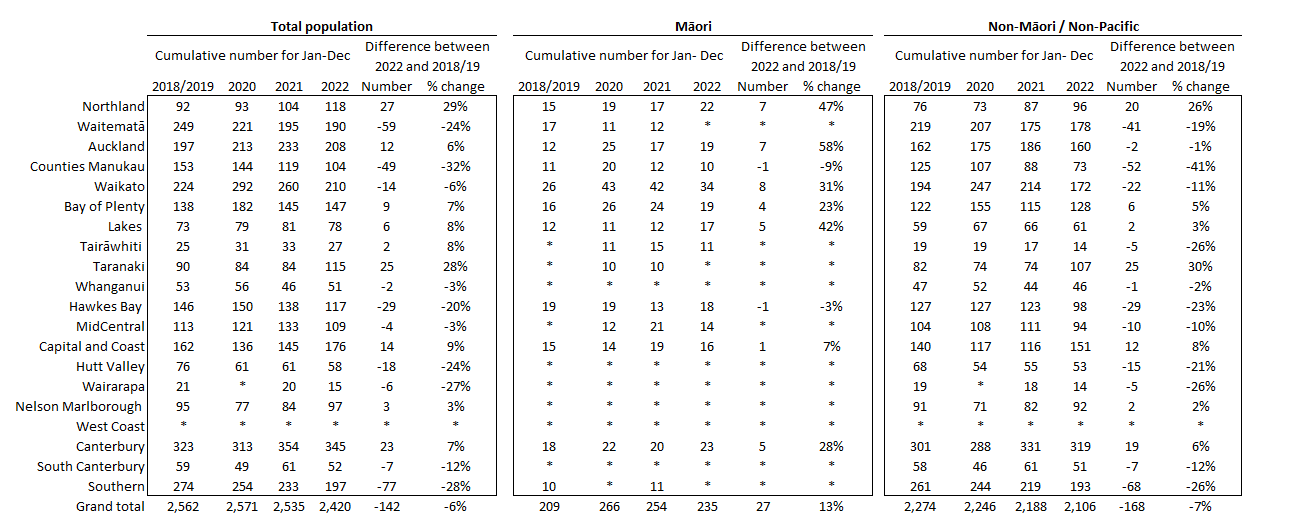 Lung cancer surgery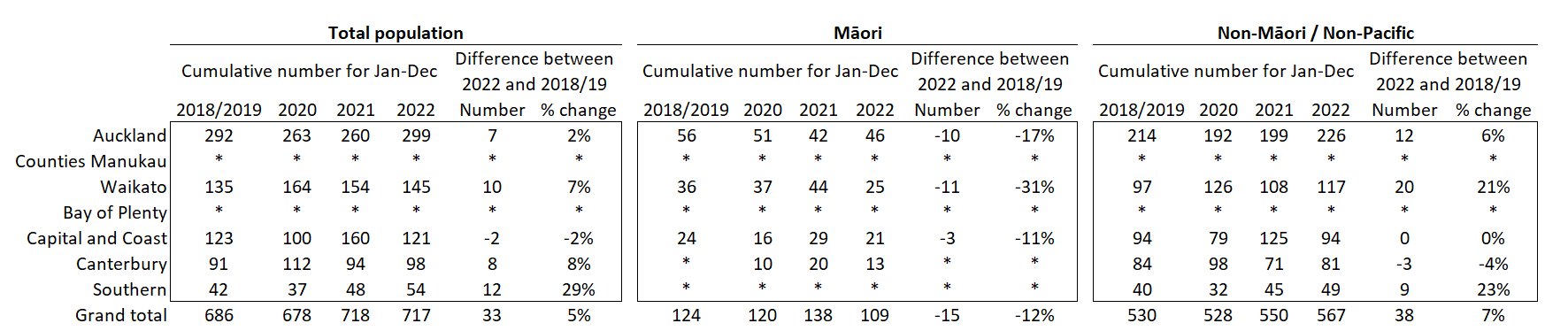 Prostate cancer surgery 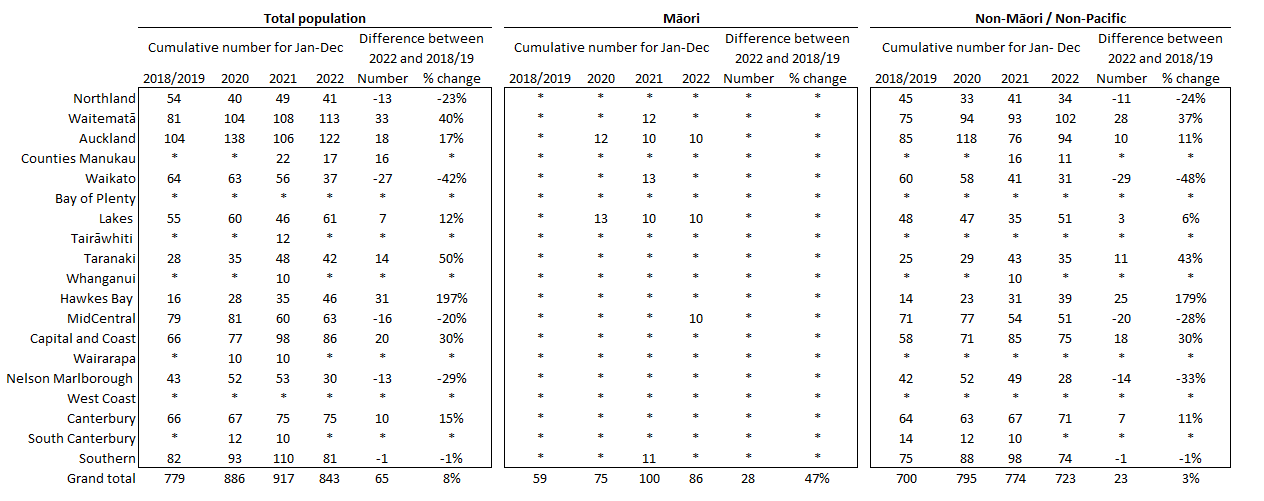 Medical oncology first specialist assessments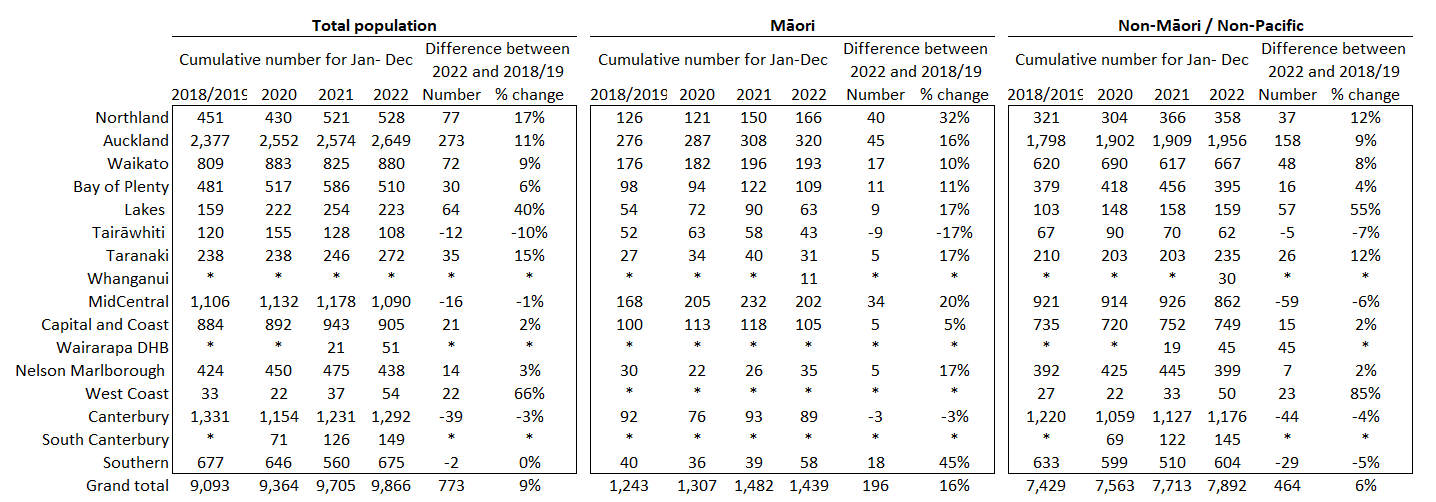 Medical oncology IV chemotherapy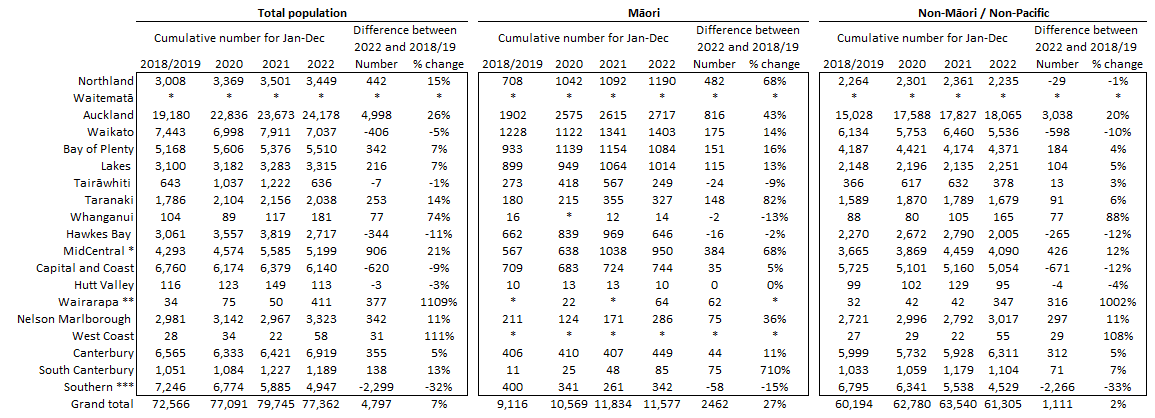 * MidCentral District is investigating potential data quality issues over 2021 and 2022 reporting period. ** We have noticed an unusual volume change at Wairarapa District and are seeking clarification.  *** Note the relatively high volumes in Southern Te Whatu Ora District in prior years are due to variation in coding between medical oncology and haematology.Radiation oncology first specialist assessments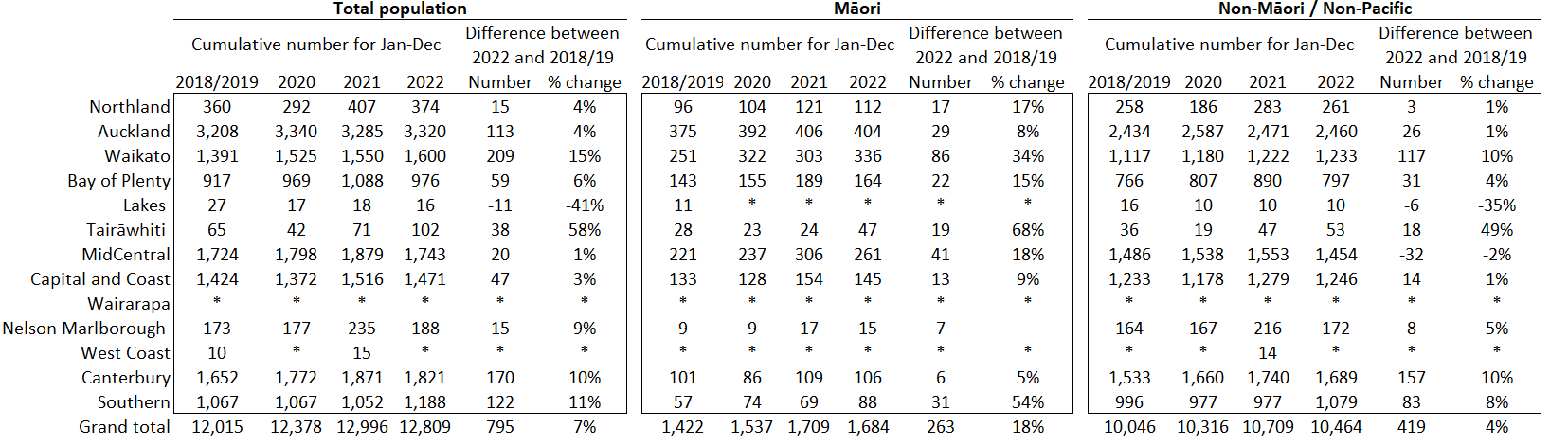 Radiation oncology megavoltage fractions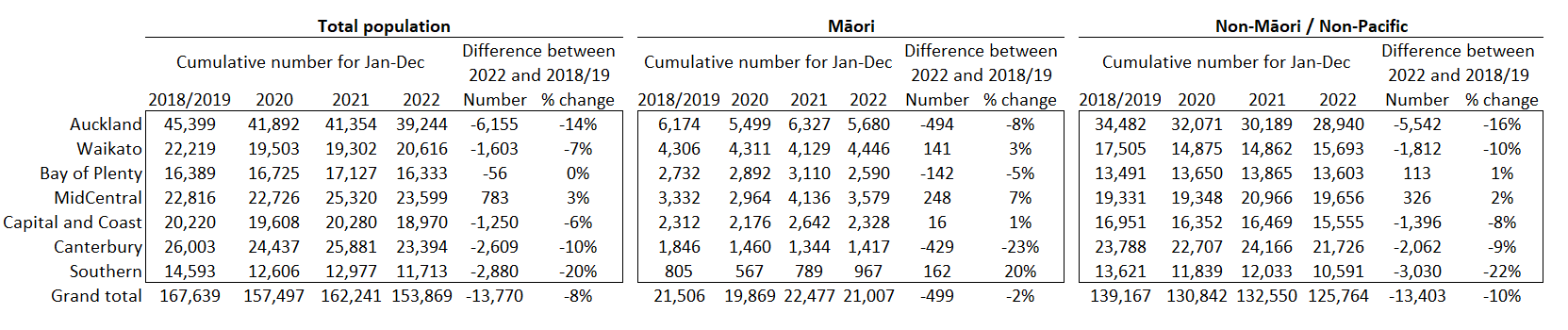 Radiation therapy completed courses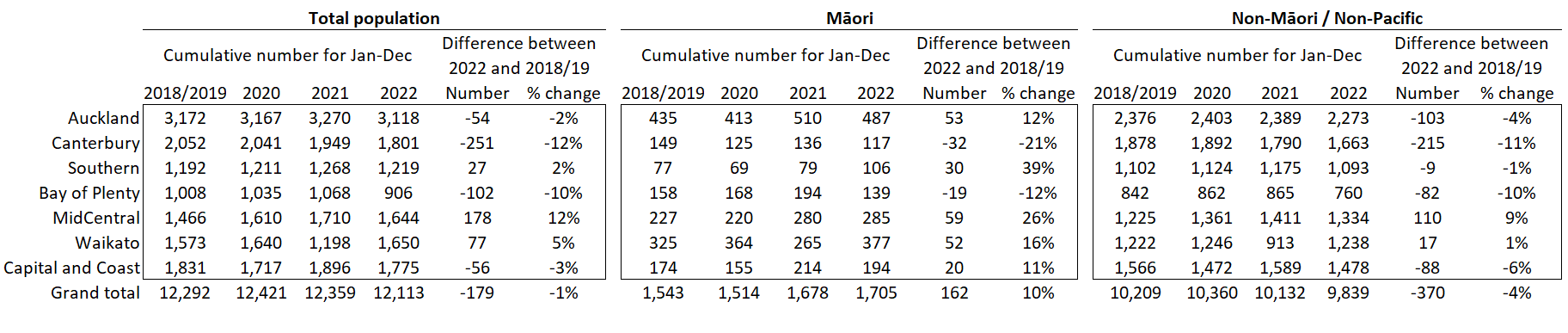 Haematology first specialist assessment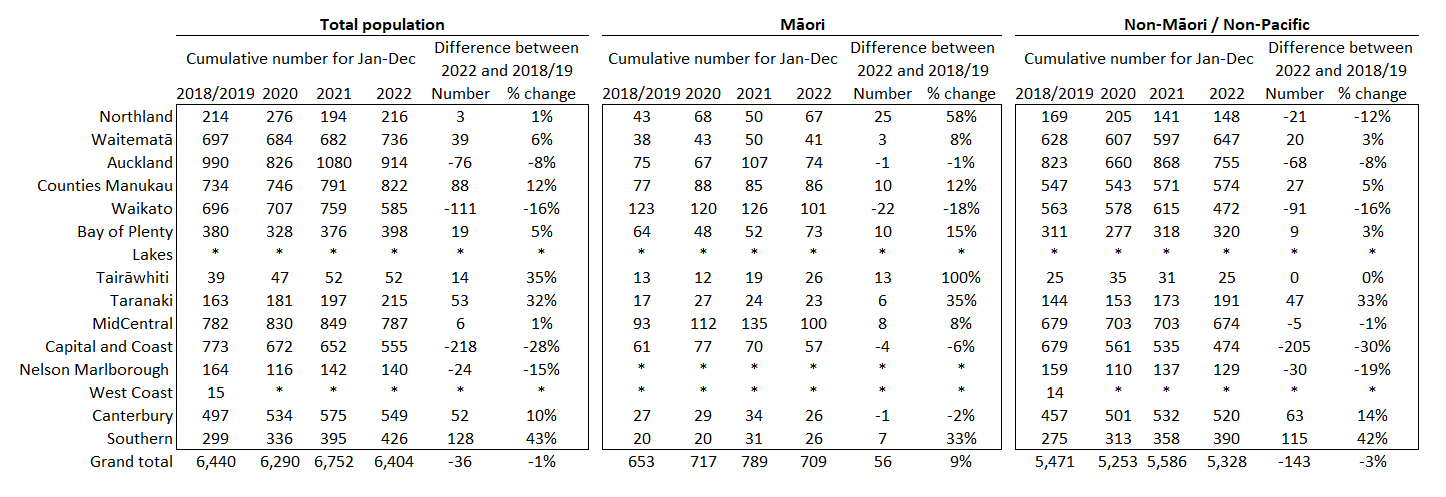 Haematology IV chemotherapy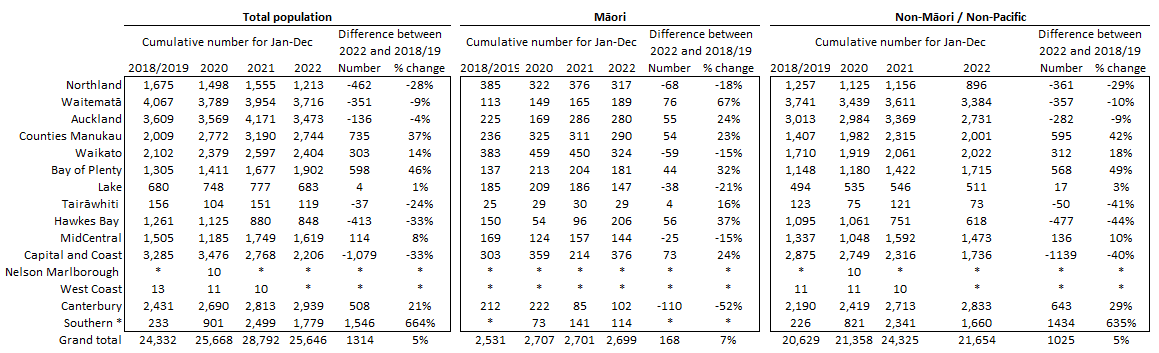 * Note the relatively low volumes in Southern Te Whatu Ora District in prior years are due to variation in coding between medical oncology and haematology.Appendix 5: Surgical procedure codes Below is a list of the surgical procedure codes that were used for analysis on cancer surgery. OctoberOctoberOctoberNovemberNovemberNovemberDecemberDecemberDecemberCumulative January -DecemberCumulative January -DecemberCumulative January -December2018/20192022% change2018/20192022% change2018/20192022% change2018/20192022% changeMāori21324214%22431239%19523521%2,5832,92713%Pacific Island799520%8812037%709334%9761,17620%Asian9612631%11015945%9312232%1,2061,59632%European/Other1,6491,8039%1,8272,11616%1,5391,76415%19,30520,7568%Total population2,0372,26611%2,2482,70720%1,8962,21417%24,06926,45510%OctoberOctoberOctoberNovemberNovemberNovemberDecemberDecemberDecemberCumulative January-DecemberCumulative January-DecemberCumulative January-DecemberTumour group2018/20192022% change2018/20192022% change2018/20192022% change2018/20192022% changeBreast341339-1%35842419%26631920%3,7373,9355%Colorectal2542613%3113317%2732823%3,1743,48010%Gynaecology7810028%9312939%869713%1,0531,17011%Haematology and Lymphoid211209-1%21025220%18521617%2,4472,5052%Melanoma and non-melanoma skin cancer28934519%34543927%3033175%3,3633,97418%Other digestive system132127-3%12916326%11115540%1,4591,74019%Prostate31937618%35142521%27432017%3,9254,0593%Respiratory and thorax15016510%1601707%1561666%1,7671,8998%Urinary system748110%9010820%72766%9891,0637%OctoberOctoberOctoberNovemberNovemberNovemberDecemberDecemberDecemberCumulative January -DecemberCumulative January -DecemberCumulative January -December2018/20192022% change2018/20192022% change2018/20192022% change2018/20192022% changeMāori60878529%60092955%51170538%6,6559,09537%Pacific Peoples23530731%22834652%18325037%2,4823,46940%Non-Māori/Non-Pacific5,6976,48514%6,1147,35120%4,8855,90221%64,64674,90416%Total Population6,5397,57716%6,9428,62624%5,5786,85723%73,78287,46819%OctoberOctoberOctoberNovemberNovemberNovemberDecemberDecemberDecemberCumulative January -DecemberCumulative January -DecemberCumulative January -December2018/20192022% change2018/20192022% change2018/20192022% change2018/20192022% changeMāori343812%4442-3%*32*4104254%Pacific Peoples1713-21%1513-13%*12*1261282%Non-Māori/Non-Pacific191176-8%193185-4%180170-6%2,0941,886-10%Total Population241227-6%252240-5%2142140%2,6302,439-7%OctoberOctoberOctoberNovemberNovemberNovemberDecemberDecemberDecemberCumulative January -DecemberCumulative January -DecemberCumulative January -December2018/20192022% change2018/20192022% change2018/20192022% change2018/20192022% changeMāori*********14616110%Pacific Peoples*********3731-15%Non-Māori/Non-Pacific566924%7572-3%6360-5%734701-4%Total Population658429%86883%7369-5%915893-2%JulyAugSepOctNovDecTotal July to DecMāori426966606951357Non-Māori/Non-Pacific2753633413623933052,039Total Population3474564304374833772,530JulyAugSepOctNovDecTotal July to DecMāori88%74%83%80%76%84%80%Non-Māori/Non-Pacific84%81%80%85%84%87%83%Total Population85%80%81%84%82%87%83%OctoberOctoberOctoberNovemberNovemberNovemberDecemberDecemberDecemberCumulative January -DecemberCumulative January -DecemberCumulative January -December2018/20192022% change2018/20192022% change2018/20192022% change2018/20192022% changeMāori60648%496533%5947-20%6466795%Pacific Peoples243025%182860%2421-11%22726919%Non-Māori/Non-Pacific3844025%427413-3%4314290%4,7484,584-3%Total Population4684966%4945063%513497-3%5,6215,532-2%OctoberOctoberOctoberNovemberNovemberNovemberDecemberDecemberDecemberCumulative January -DecemberCumulative January -DecemberCumulative January -December2018/20192022% change2018/20192022% change2018/20192022% change2018/20192022% changeMāori*********255249-2%Pacific Peoples*********9711519%Non-Māori/Non-Pacific961049%1061126%114106-7%1,2441,188-5%Total Population1271324%12815420%142130-8%1,5951,552-3%OctoberOctoberOctoberNovemberNovemberNovemberDecemberDecemberDecemberCumulative January -DecemberCumulative January -DecemberCumulative January -December2018/20192022% change2018/20192022% change2018/20192022% change2018/20192022% changeMāori*********20923513%Pacific Peoples*********8079-1%Non-Māori/Non-Pacific179173-3%210198-6%216196-9%2,2742,106-7%Total Population205202-1%235222-6%248215-13%2,5622,420-6%OctoberOctoberOctoberNovemberNovemberNovemberDecemberDecemberDecemberCumulative January -DecemberCumulative January -DecemberCumulative January -December2018/20192022% change2018/20192022% change2018/20192022% change2018/20192022% changeMāori*********124109-12%Pacific Peoples*********314132%Non-Māori/Non-Pacific495920%414510%465930%5305677%Total Population687713%55609%576922%6867175%OctoberOctoberOctoberNovemberNovemberNovemberDecemberDecemberDecemberCumulative January -DecemberCumulative January -DecemberCumulative January -December2018/20192022% change2018/20192022% change2018/20192022% change2018/20192022% changeMāori*********598647%Pacific Peoples*********213466%Non-Māori/Non-Pacific61668%7058-17%566821%7007233%Total Population688525%7670-7%678324%7798438%OctoberOctoberOctoberNovemberNovemberNovemberDecemberDecemberDecemberCumulative January -DecemberCumulative January -DecemberCumulative January -December2018/20192022% change2018/20192022% change2018/20192022% change2018/20192022% changeMāori1071158%11614828%9813336%1,2431,43916%Pacific Peoples334536%384931%365142%42253527%Non-Māori/Non-Pacific58265312%65675315%642626-2%7,4297,8926%Total Population72281313%80995017%7768104%9,0939,8669%OctoberOctoberOctoberNovemberNovemberNovemberDecemberDecemberDecemberCumulative January -DecemberCumulative January -DecemberCumulative January -December2018/20192022% change2018/20192022% change2018/20192022% change2018/20192022% changeMāori8519067%8091,08234%8081,02527%9,11611,57727%Pacific Peoples30337122%28638735%27135531%3,2564,48038%Non-Māori/Non-Pacific5,5564,894-12%5,1825,2842%4,9435,1264%60,19461,3052%Total Population6,7106,171-8%6,2776,7538%6,0216,5068%72,56677,3627%OctoberOctoberOctoberNovemberNovemberNovemberDecemberDecemberDecemberCumulative January -DecemberCumulative January -DecemberCumulative January -December2018/20192022% change2018/20192022% change2018/20192022% change2018/20192022% changeMāori12814413%13418639%10716050%1,4221,68418%Pacific Peoples49515%515917%375345%54766121%Non-Māori/Non-Pacific837816-2%88997510%8148757%10,04610,4644%Total Population1,0131,0110%1,0731,22014%9571,08814%12,01512,8097%OctoberOctoberOctoberNovemberNovemberNovemberDecemberDecemberDecemberCumulative January -DecemberCumulative January -DecemberCumulative January -December2018/20192022% change2018/20192022% change2018/20192022% change2018/20192022% changeMāori1,9061,515-21%1,9642,0605%1,7312,10121%21,50621,007-2%Pacific Peoples57080842%59768715%604515-15%6,9667,0982%Non-Māori/Non-Pacific11,90810,901-8%12,02511,069-8%10,91310,708-2%139,167125,764-10%Total Population14,38413,224-8%14,58513,816-5%13,24813,3241%167,639153,869-8%OctoberOctoberOctoberNovemberNovemberNovemberDecemberDecemberDecemberCumulative January -DecemberCumulative January -DecemberCumulative January -December2018/20192022% change2018/20192022% change2018/20192022% change2018/20192022% changeMāori142123-13%1411539%13218641%1,5431,70510%Pacific Peoples435325%476436%5553-3%5405695%Non-Māori/Non-Pacific864760-12%893885-1%858832-3%10,2099,839-4%Total Population1,048936-11%1,0811,1022%1,0441,0713%12,29212,113-1%OctoberOctoberOctoberNovemberNovemberNovemberDecemberDecemberDecemberCumulative January -DecemberCumulative January -DecemberCumulative January -December2018/20192022% change2018/20192022% change2018/20192022% change2018/20192022% changeMāori54540%547133%5045-9%6537099%Pacific Peoples30313%253228%2119-10%31636716%Non-Māori/Non-Pacific4384452%5005388%4084111%5,4715,328-3%Total Population5225302%57864111%478475-1%6,4406,404-1%OctoberOctoberOctoberNovemberNovemberNovemberDecemberDecemberDecemberCumulative January -DecemberCumulative January -DecemberCumulative January -December2018/20192022% change2018/20192022% change2018/20192022% change2018/20192022% changeMāori2332341%2322341%2232314%2,5312,6997%Pacific Peoples10011011%93942%7512465%1,1721,29310%Non-Māori/Non-Pacific1,8621,779-4%1,7381,8406%1,6311,83012%20,62921,6545%Total Population2,1942,123-3%2,0632,1685%1,9282,18513%24,33225,6465%23 March – 14 May 2020All Aotearoa New Zealand was at Alert Level 3 or 4 12 August – 30 September 2020Auckland only moved to Alert Level 328 Feb – 7 March 2021Auckland only was at Alert Level 317 August to 7 September 2021All Aotearoa New Zealand was at Alert 3 or 4 at the outset of the Delta variant outbreakFrom 7 September 2021Auckland remained at Alert Level 4; the rest of the country moved to Alert Level 2September – December 2021Auckland moved to and remained at Alert Level 3 from 21 September. There were various regional changes between Alert Level 2 and 3 over this period some parts of the North Island including parts of Waikato. Details are available on the Unite COVID-19 website4. Note: The definition of Alert Level 3 was eased in early October and three gradually reducing steps of level 3 were introduced in October3 Dec 2021End of COVID-19 Alert System. All Aotearoa New Zealand moved to the COVID-19 Protection Framework (traffic lights)29 Dec 2021The first case of the Omicron variant in the community in New Zealand was detectedFebruary 202210 March 202223 March 2022        Omicron case numbers and hospitalisations increased more significantly in the second half of February onwardsSeven day rolling average of cases is over 20,000, while daily count reaches over 23,000. This was the peak of case numbers at the time of writing.Changes are made to the Red-Light setting: no limitations on numbers of people gathering outdoors, indoors limit increase to 2000 people. 14 April 2022New Zealand changes to the Orange traffic light setting. Indoor venue capacity rules are removed but facemasks are still required in most indoor venues.April – Dec 2022          Continued Omicron outbreak. There were over 20,000 cases at the peak of the first Omicron wave in late February and over 11,000 cases at the peak of the second wave in mid-July before a downward trend into September 2022. See Figure 21. The ‘traffic light’ system ended in September 2022. OctoberOctoberOctoberNovemberNovemberNovemberDecemberDecemberDecemberCumulative January-DecemberCumulative January-DecemberCumulative January-DecemberTe Whatu Ora District2018/192022%Change2018/192022%Change2018/192022%Change2018/192022%ChangeNorthland9412634%11215438%10495-8%1,1611,34116%Waitematā24529721%26433427%23529927%2,8523,43921%Auckland15618619%19522717%14117927%1,9852,24713%Counties Manukau1882017%22326720%16922332%2,2072,49113%Waikato180178-1%20423013%1731847%2,1552,2575%Bay of Plenty11314125%12917334%1171181%1,4051,58713%Tairawhiti192430%222726%2015-23%2212409%Lakes45474%466441%445934%5445776%Taranaki567636%668530%537339%69677411%Hawkes Bay779119%808912%648432%8911,01814%Whanganui313515%414817%3126-15%417379-9%MidCentral8867-24%9190-1%79835%1,022947-7%Capital and Coast11413822%11915833%11012918%1,3741,52311%Hutt Valley73731%72766%527748%7458119%Wairarapa2926-10%193378%192430%27230010%Nelson Marlborough8475-11%759730%6967-2%9139484%West Coast182011%152359%152145%1882049%Canterbury2352496%25129216%22124812%2,7483,09012%South Canterbury344018%35376%3228-11%3793944%Southern1621769%1952034%15518218%1,8991,888-1%COLORECTAL CANCER SURGERYCOLORECTAL CANCER SURGERYCOLORECTAL CANCER SURGERYClinical codeBlock short descriptionClinical code description3200000ColectomyLimited excision of large intestine with formation of stoma3200001ColectomyRight hemicolectomy with formation of stoma3200300ColectomyLimited excision of large intestine with anastomosis3200301ColectomyRight hemicolectomy with anastomosis3200400ColectomySubtotal colectomy with formation of stoma3200401ColectomyExtended right hemicolectomy with formation of stoma3200500ColectomySubtotal colectomy with anastomosis3200501ColectomyExtended right hemicolectomy with anastomosis3200600ColectomyLeft hemicolectomy with anastomosis3200601ColectomyLeft hemicolectomy with formation of stoma3200900ColectomyTotal colectomy with ileostomy3201200ColectomyTotal colectomy with ileorectal anastomosis3201500Total proctocolectomyTotal proctocolectomy with ileostomy3202400Anterior resection of rectumHigh anterior resection of rectum3202500Anterior resection of rectumLow anterior resection of rectum3202600Anterior resection of rectumUltra low anterior resection of rectum3202800Anterior resection of rectumUltra low anterior resection of rectum with hand sutured coloanal anastomosis3203000Rectosigmoidectomy or proctectomyRectosigmoidectomy with formation of stoma3203900Rectosigmoidectomy or proctectomyAbdominoperineal proctectomy3205100Total proctocolectomyTotal proctocolectomy with ileo-anal anastomosis3205101Total proctocolectomyTotal proctocolectomy with ileo-anal anastomosis and formation of temporary ileostomy3206000Rectosigmoidectomy or proctectomyRestorative proctectomy3209900Excision of lesion or tissue of rectum or anusPer anal submucosal excision of lesion or tissue of rectum3211200Rectosigmoidectomy or proctectomyPerineal rectosigmoidectomy9220800Anterior resection of rectumAnterior resection of rectum, level unspecifiedLUNG CANCER SURGERYLUNG CANCER SURGERYLUNG CANCER SURGERYClinical codeClinical code descriptionBlock Description3844000Wedge resection of lungPartial resection of lung3844001Radical wedge resection of lungPartial resection of lung3843800Segmental resection of lungPartial resection of lung9016900Endoscopic wedge resection of lungPartial resection of lung3843801Lobectomy of lungLobectomy of lung3844100Radical lobectomyLobectomy of lung3844101Radical pneumonectomyPneumonectomy3843802PneumonectomyPneumonectomyPROSTATE CANCER SURGERYPROSTATE CANCER SURGERYPROSTATE CANCER SURGERYClinical codeBlock short descriptionClinical code description3720004Open prostatectomyRetropubic prostatectomy3720900Open prostatectomyRadical prostatectomy3720901Other closed prostatectomyLaparoscopic radical prostatectomy3721000Open prostatectomyRadical prostatectomy with bladder neck reconstruction3721001Other closed prostatectomyLaparoscopic radical prostatectomy with bladder neck reconstruction3721100Open prostatectomyRadical prostatectomy with bladder neck reconstruction and pelvic lymphadenectomy3721101Other closed prostatectomyLaparoscopic radical prostatectomy with bladder neck reconstruction and pelvic lymphadenectomy3720900Open prostatectomyRadical prostatectomy3720901Closed prostatectomyLaparoscopic radical prostatectomy3721000Open prostatectomyRadical prostatectomy with bladder neck reconstruction3721001Closed prostatectomyLaparoscopic radical prostatectomy with bladder neck reconstruction3721100Open prostatectomyRadical prostatectomy with bladder neck reconstruction and pelvic lymphadenectomyBREAST CANCER SURGERYBREAST CANCER SURGERYBREAST CANCER SURGERYClinical codeBlock short descriptionClinical code description3152400Subcutaneous mastectomySubcutaneous mastectomy, unilateral3152401Subcutaneous mastectomySubcutaneous mastectomy, bilateral3151800Simple mastectomySimple mastectomy, unilateral3151801Simple mastectomySimple mastectomy, bilateral